основы
РЕЛИГИОЗНЫХ культур
И СВЕТСКОЙ этикиГ. А. ОБЕРНИХИНА	S	ПРОСВЕЩЕНИЕи а < mi I t f • оМЕТОДИЧЕСКОЕПОСОБИЕкласс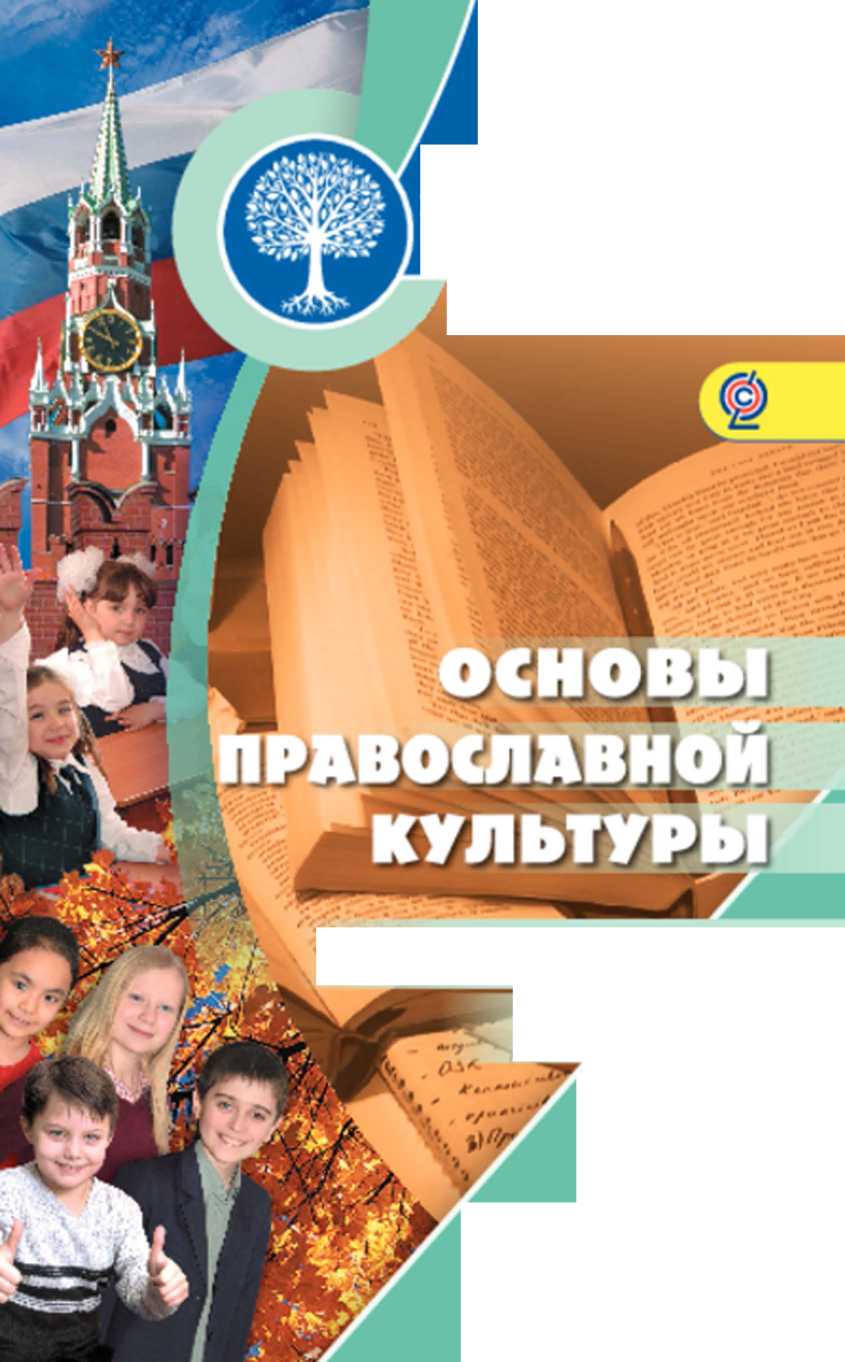 'ФГОСГ. А. ОБЕРНИХИНАОСНОВЫ РЕЛИГИОЗНЫХ культур И СВЕТСКОЙ этикиосновыПРАВОСЛАВНОЙ КУЛЬТУРЫМЕТОДИЧЕСКОЕ ПОСОБИЕ4классПособие для учителей общеобразовательных организацийМосква«Просвещение»2014УДК 372.8:2
ББК 74.268.77О-1316+Обернихина Г. А.О-13 Основы религиозных культур и светской этики. Основы православной культуры. Методическое пособие. 4 класс : пособие для учителей общеобразоват. организаций / Г. А. Обернихина. — М. : Просвещение, 2014. — 192 с. — ISBN 978-5-09-030554-9.Данное пособие разработано в соответствии с требованиями Федерального государственного образовательного стандарта начального общего образования.Пособие раскрывает особенности тематического планирования школьного курса «Основы религиозных культур и светской этики. Основы православной культуры», содержит методические разработки и дополнительные материалы к каждому уроку (приложение), а также включает рекомендации по выстраиванию межпредметных связей внутри курса, организации внеурочной деятельности и использованию электронного приложения к учебнику. Особое внимание уделено достижению планируемых результатов, проектной деятельности учащихся.Пособие поможет понять, как наилучшим образом использовать учебник в образовательном процессе, как правильно выстроить урок, достигнув максимальных результатов как в расширении образовательного кругозора учащихся, так и в воспитании порядочного, честного, достойного гражданина.В конце пособия — глоссарий и список рекомендуемой литературы.УДК 372.8:2 ББК 74.268.77ISBN 978-5-09-030554-9	© Издательство «Просвещение», 2014© Художественное оформление.Издательство «Просвещение», 2014 Все права защищеныПРЕДИСЛОВИЕМодуль «Основы православной культуры» — один из шести модулей, составляющих курс «Основы религиозных культур и светской этики» (ОРКСЭ). В качестве основного методологического подхода в реализации курса выбран культурологический, способствующий формированию у младших школьников первоначальных представлений о религиозной культуре и светской этике. В контексте учебного курса ОРКСЭ культура понимается как образ жизни, обычаи, традиции и верования, духовное и материальное богатство народов мира. Духовно-нравственное воспитание младшего школьника рассматривается как формирование и развитие ценностного отношения к людям, обществу, природе, Родине, к своему и другим народам, к их истории, культуре, духовным традициям.Культурологический характер комплексного курса ОРКСЭ проявляется в том, что содержание модулей ориентировано на общее знакомство с этикой и основами традиционных для России религий, c их историей, традициями, нравственными ценностями, выдающимися представителями и т. п. Отсюда необходимость осуществления на уроках межпредметных связей с окружающим миром, литературным чтением, русским языком, изобразительным искусством, музыкой. Например, при осуществлении учебного проекта в рамках модуля «Основы православной культуры» учащиеся могут часть работы выполнять на других уроках (музыка, изобразительное искусство, литературное чтение). В поурочном планировании межпредметные связи отражаются на уровне основной образовательной программы безотносительно учебников и учебных пособий для начальной школы, так как школы работают по разным программам.В данном методическом пособии предлагаются варианты работы на уроке, однако учитель вправе сам определить, на какой учебный материал из других предметов он может опереться при изучении той или иной темы модуля «Основы православной культуры».Данное методическое пособие является частью учебнометодического комплекта (УМК), обеспечивающего преподавание в 4 классе предмета «Основы религиозных культур и светской этики» в соответствии с требованиями ФГОС начального общего образования.Основными источниками для изучения курса «Основы православной культуры» в 4 классе являются:Кураев А. В. Основы религиозных культур и светской этики. Основы православной культуры. 4 класс. Учебник для общеобразовательных организаций с приложением на электронном носителе. — М. : Просвещение, 2014.3Обернихина Г. А. Основы религиозных культур и светской этики. Основы православной культуры: Рабочая тетрадь. 4 класс. — М. : Просвещение, 2014.Основы религиозных культур и светской этики. Сборник рабочих программ. — М. : Просвещение, 2014.Основы религиозных культур и светской этики: Книга для учителя / Под ред. В. А. Тишкова, Т. Д. Шапошниковой. — М. : Просвещение, 2013.Данилюк А. Я. Основы религиозных культур и светской этики. Книга для родителей. — М. : Просвещение, 2014.Учебник А. В. Кураева «Основы религиозных культур и светской этики. Основы православной культуры. 4 класс» — ядро учебно-методического комплекта — имеет продуманный дидактический аппарат. Учителю важно проанализировать структуру уроков, составляющих учебник, включённые в него рубрики «Вы узнаете», «Это интересно», «Вопросы и задания» и продуктивно использовать весь учебный материал в работе с детьми. В данном пособии предложены варианты работы с этим материалом, но учитель может использовать методический аппарат учебника по своему усмотрению.Рубрика «Вы узнаете» в учебнике — своеобразная целевая установка урока, к ней обязательно нужно привлечь внимание детей. Материалы рубрики «Это интересно» требуют определённого методического решения. В планировании урока и в заданиях рабочей тетради будут предложены возможные варианты проведения работы с материалами этой рубрики. Содержание рубрики «Вопросы и задания» можно использовать с разными целевыми установками (повторение материала на уроке или дома; организация беседы с родными, друзьями, работа в парах, группах).Данное пособие адресовано учителям, преподающим курс «Основы религиозных культур и светской этики» — не только учителям начальных классов, но и учителям-пред- метникам, которые, возможно, недостаточно знакомы с особенностями методики преподавания в начальной школе. Это пособие облегчит учителям процесс подготовки и проведения уроков, обеспечит их дополнительными материалами и методическими идеями к урокам. В методическом пособии осуществляется координация материала учебника, рабочей тетради, электронного приложения. Достаточно объёмный дополнительный материал к урокам позволит учителю творчески осмыслить его, скорректировать в соответствии с конкретными условиями школы и соблюсти требования к содержанию и результатам освоения модуля «Основы православной культуры».4ОБЩИЕ МЕТОДИЧЕСКИЕ РЕКОМЕНДАЦИИОСОБЕННОСТИ ТЕМАТИЧЕСКОГО ПЛАНИРОВАНИЯ МОДУЛЯ «ОСНОВЫ ПРАВОСЛАВНОЙ КУЛЬТУРЫ»Модуль «Основы православной культуры» можно условно разделить на три части:Введение «Россия — наша Родина» (урок 1);«Особенности православной культуры» (уроки 2—29);«Любовь и уважение к Отечеству» (урок 30 и 4 часа проектной деятельности).Каждая часть имеет свою тему, ценностно-ориентирующую направленность и ведущую воспитывающую идею.Часть I выполняет функцию введения в курс ОРКСЭ и состоит из одного урока.Тема урока 1 — «Россия — наша Родина». Урок является единым для всех модулей и может быть проведён учителем при полном составе класса. На этом уроке школьники узнают о единстве многонационального российского народа и о многообразии культурных, духовных, религиозных традиций в российском обществе и получат начальные представления о таких понятиях, как «духовность», «традиция», «нравственные ценности», о том, какое значение они имеют в жизни человека, семьи, общества. Ведущей идеей первого урока является мысль о том, что народы России при их явном различии взглядов на мир (каждый из школьников уже знает, какой он будет изучать модуль), едины в понимании гражданских ценностей и норм, которые закреплены в Конституции России. Более того, у всех народов, населяющих Россию, есть общая история, государство, сходные нравственные основы. Всё это создаёт возможности для взаимопонимания и сотрудничества людей в обществе вне зависимости от их отношения к религии и религиозной принадлежности (православные христиане, мусульмане, буддисты, иудеи и др.). Во вступительном слове учителю следует сказать о курсе ОРКСЭ и о специфике каждого модуля.Во II части — уроках 2—29 — будет представлен образ жизни православных христиан, их религиозно-нрав5ственные, семейные и общественные обязанности. С урока 2 «Культура и религия» начинается конкретное изучение выбранного родителями и детьми модуля. Ученики одного класса могут выбрать разные модули, но продолжат общение друг с другом и, соответственно, через общение друг с другом будут знакомиться с основами других религиозных культур. Важно, чтобы дети поняли, что разделение их на группы (по их выбору) будет способствовать их культурному обогащению, так как при выполнении различных заданий, совместной работе над проектами они научатся выделять общее в этих культурах, отмечать специфические особенности каждой.Этот урок должен стать важным в зарождении интереса к предмету, осмыслении понятий «культура» и «религия» в новом мировоззренческом и историко-культурном контексте, а также в приобщении детей на основе нового для них материала к таким нравственным ценностям, как труд, культура, религия в свете православной культуры и др.На прошлом уроке разговор о культурных традициях уже шёл, и дети знают, что «культурные традиции — это богатство нашей многонациональной страны». Этот тезис важно углубить и расширить на данном уроке, привлечь внимание детей к тому, что культура и религия выполняют общие функции в передаче опыта от одних людей к другим, что культура и религия объединяют людей. Вместе с тем они существенным образом отличаются друг от друга. Общее и различное следует отметить в культурах и религиях разных народов. Содержание материала учебника позволит обсудить эти вопросы.Текст этого урока, представленный в учебнике, — ёмкий и достаточно сложный для восприятия детьми данной возрастной группы. Чтобы облегчить усвоение школьниками учебного материала и поддержать их интерес к уроку, необходимо разнообразить виды деятельности (различные виды чтения и пересказа, выполнение письменных работ, рисование, подбор иллюстративного материала к теме, обращение к жизненному опыту детей, использование игровых технологий). Организационные формы работы также следует разнообразить (индивидуальные, парные, групповые). Это будет конкретизировано в разработке урока. Не следует перегружать урок фактическим и лексическим материалом. Дополнить содержание учебника можно иллюстративным материалом, ресурсами Интернета, иллюстрациями из электронного приложения к учебнику.Особенность следующих уроков заключается в том, что происходит приобщение детей к таким нравственным ценностям, как свобода, совесть, разум, доброта, лю6бовь, о которых они слышали, но вряд ли размышляли в контексте православной культуры. Знания учащихся о культуре и религиозной культуре следует актуализировать. Материал учебника к уроку достаточно объёмен, но методически организован доступно для восприятия детьми. По возможности освоение предлагаемых нравственных категорий следует строить с опорой на жизненный опыт детей.На уроке 3 особое внимание следует обратить на усвоение детьми важных нравственных категорий применительно к повседневной жизни. Они должны понять, что человеку дана свобода, предполагающая ответственность за свои поступки, «к свободе полагается ещё и разум», но разум без совести, доброты и любви может приносить зло. Почему? На этот вопрос дети должны получить ответ на уроке.Также они должны понять, что эти дары им даёт Бог, что Бог в православии — свободный и разумный Создатель. Важно отметить, почему Бога в православии называют Творцом и что вера в Бога вдохновляла художников, архитекторов, писателей, композиторов на создание замечательных произведений.На уроке 4 следует обратить внимание на понимание детьми важных нравственных категорий применительно к их повседневной жизни. Они должны понять, какие молитвы бывают (молитва-просьба, молитва-благодарение, молитва-славословие), т. е. просьба не единственная необходимость обращения к Богу, нужно уметь и благодарить.При введении понятия «святые» можно обратиться к знакомству с житием одного из почитаемых в России святых (например, Сергия Радонежского). Учитель может обратиться к житиям святых, почитаемых в его регионе.Уже на уроке 5 предполагается знакомство детей с Книгой книг — Библией. В содержание данного урока вводится много новых понятий, которые важны для работы на последующих уроках. По возможности освоение сложных нравственных категорий следует строить с опорой на жизненный опыт детей, т. е. актуализировать имеющиеся знания о Библии, Евангелии.Содержание урока 6 нацеливает учащихся на то, чтобы оценивать свои поступки, поступки своих друзей, окружающих людей. Детям не сразу откроется смысл суждений «Любите врагов ваших...», «Не собирайте себе сокровищ на земле.», «Царствие Божие внутри нас» и др. Поэтому на данном уроке, как и на предыдущих, освоение сложных нравственных категорий следует строить, опираясь на жизненный опыт детей и обращаясь к художественной литературе.Уроки 16—17 — определённый итог пройденного материала, они посвящены творческим и проектным работам.7Следующие уроки рассказывают об истории возникновения и распространения православной религии в России. Их материал следует выстраивать с учётом культурно-исторических особенностей нашей страны и того конкретного региона, в котором находится школа. Большое место занимают темы семьи, ценностей семейной жизни. Семья рассматривается как нравственная ценность, как духовный союз любящих и заботящихся друг о друге людей.Тема Родины, гражданственности, любви к родной земле, служения Отечеству определяет направленность большинства уроков этого блока как в историческом, так и в современном контексте. Например, в уроке 28 защита Отечества рассматривается как служение Отечеству в традициях ратного подвига, как готовность защищать Родину с оружием в руках, а любовь к Отечеству — как важнейшее моральное качество православного человека.Часть III — урок 30 «Любовь и уважение к Отечеству», а также уроки 31—34 — посвящена подготовке и презентации творческих проектов на основе изученного материала. На этом этапе образовательный процесс выходит за рамки уроков во внеурочную деятельность учащихся, переходя в активную, творчески-продуктивную фазу освоения модуля «Основы православной культуры». Изучение комплексного курса ОРКСЭ завершается большим школьно-семейным праздником.ОРГАНИЗАЦИЯ ПРОЕКТНОЙ ДЕЯТЕЛЬНОСТИ
УЧАЩИХСЯПроекты, выполняемые учащимися в рамках изучения модуля «Основы православной культуры», могут быть:индивидуальными или коллективными (группа из6 человек);долгосрочными (1—2 месяца) или краткосрочными (1—2 урока);творческими (например, написание сценария рождественского вертепа), исследовательскими (например, «История строительства храма в моём городе (селе или посёлке)» или социально значимыми (например, дети пишут поздравительные открытки ветеранам).Для организации проектной работы на уроке учителю необходимо подготовить комплект материалов, который включает в себя:методический паспорт проекта;текст задания и примерную разработку (или предложения) оформления результатов работы над проектом;8лист планирования и продвижения по заданию (см. рабочую тетрадь, урок 17);лист самооценки (см. рабочую тетрадь, урок 17);сценарий (план) проведения учебного занятия (занятий) в технологии проектирования;рекомендации по организации работы групп;памятку для организации деятельности учащихся;список (банк) информационных ресурсов (включая Интернет), которыми учащиеся могут воспользоваться, работая над проектом.РЕКОМЕНДАЦИИ ПО ОРГАНИЗАЦИИ РАБОТЫ ГРУПП,
ПОДГОТОВКЕ И ПРЕЗЕНТАЦИИ
КРАТКОСРОЧНОГО ГРУППОВОГО ПРОЕКТАПримерное время выполнения проекта: 45—90 минут (1—2 урока).Примерное распределение времениОрганизация рабочего пространства класса В классе одновременно работают две—четыре группы. В классе должны быть:• две—четыре рабочие зоны: круглые столы (четыре составленные вместе парты) и стулья (по числу участников группы); на рабочих столах каждой группы должны быть разложены листы с заданием (по числу участников группы), листы индивидуальных планов (по числу участников группы), листы планирования и продвижения по заданию (один на группу), листы самооценки (по числу участников группы), ручки, линейки, ластики, простые и цветные карандаши, фломастеры, ножницы, закладки для книг, стикеры, номер группы (например, написанный на согнутом пополам листе плотной бумаги);9компьютерная зона (несколько столов с компьютерами, расположенными, например, вдоль стены, и посадочные места);стол(ы) и стеллаж с информационными материалами на бумажных носителях (словари, справочники, энциклопедии и др.);стол с ручными инструментами и материалами;зона для презентаций (экран, столы, стенды, магнитная доска с держателями).Ресурсы для выполнения проекта:подборка информационных ресурсов по теме: короткие адаптированные для детей младшего школьного возраста тексты, книги, статьи, энциклопедии, энциклопедические словари и т. п.; иллюстрации; интересные факты на тему «А знаете ли вы?..»;инструменты и средства: компьютеры, принтер, проектор, экран (или интерактивная доска), магнитная доска с держателями или рейки для крепления плакатов, ручки, линейки, ластики, простые и цветные карандаши, фломастеры, ножницы;материалы: листы ватмана, белая и цветная бумага формата А4, клей, клейкая лента, закладки для книг, стикеры и т. д.Организация наблюдения и помощи учащимся в работеУрок проводится учителем, в качестве помощников и наблюдателей можно пригласить родителей или членов семей учащихся. В функции учителя входит организация проведения урока, оказание необходимых консультаций и помощи детям, в том числе по организации их деятельности (при этом помощь не должна представлять собой прямые подсказки), общее наблюдение за процессом работы групп.Функции наблюдателей и помощников: наблюдение за работой групп, помощь в организации деятельности.Организация деятельности учащихся:учитель объявляет тему урока и делит детей на группы (возможно, такое деление уже обозначилось, когда дети планировали своё будущее участие в проекте);учитель предлагает детям прочесть текст задания, обращает их внимание на то, что они могут выбрать любую тему в рамках проекта и должны решить, что они будут делать — плакат или презентацию, показывает, где стоят компьютеры, столы с материалами и инструментами. Затем учитель предлагает детям прочесть вслух советы по выполнению задания, обращает внимание на необходимые10этапы выполнения задания, сопровождая чтение показом на доске каждого этапа: а) обсуждение темы, формы представления результата; б) составление плана работы (дети находят лист планирования и продвижения); в) выполнение задания; г) контроль за выполнением задания (дети находят в листе столбец с отметкой о выполнении задания); д) представление результатов; е) голосование за лучший проект; ж) самооценка (дети находят лист самооценки). Необходимо познакомить учащихся с ресурсами, их расположением и правилами пользования, например c компьютером. Если у учащихся возникают вопросы, учитель отвечает на них на этом этапе, после чего даёт команду приступить к работе;задания должны быть разработаны так, чтобы дети, имеющие опыт групповой работы, могли выполнить их примерно за 15—20 минут. Однако не следует ограничивать время работы групп: надо дать детям закончить работу. Поэтому примерно через 20 минут после начала урока учитель должен оценить степень готовности каждой группы и, если необходимо, продлить время выполнения проекта;по окончании работы над проектом группы поочерёдно представляют свои работы. Перед этим они должны оговорить с учителем, будет ли презентация групповой, или от группы будет выступать один представитель. Учитель объявляет докладчиков и прикрепляет к доске табличку с номером и названием докладывающей группы. Вопросы группам не предусмотрены регламентом проведения занятия. Этот этап затягивать не следует. После двух минут выступления необходимо сказать группе, что у неё осталась только одна минута;после заслушивания докладов всех групп учитель просит каждого взять с рабочего стола свой стикер и прикрепить его к табличке с номером и названием понравившейся группы. После окончания голосования учитель и помощники подводят итоги, а детям предлагается заполнить лист самооценки.СИСТЕМА МЕЖМОДУЛЬНЫХ СВЯЗЕЙ
В КУРСЕ ОРКСЭЕсли класс делится на группы, изучающие разные модули курса, необходимо организовать учебное взаимодействие между ними. На первом, общем уроке учитель определит цели и задачи изучения курса, на уроке 30 будут подведены итоги изучения курса. На последних уроках (31—34) учащиеся вместе будут готовить, а потом презентовать учебные проекты, многие из которых также11предполагают взаимодействие и сотрудничество учащихся из групп, изучающих разные модули курса (например: «История строительства (реставрации) православного храма (буддийского храма, мечети, синагоги) в нашем городе», «Священные сооружения нашего города», «Деятельность российских благотворительных организаций», «Великая Отечественная война в истории моей семьи», «Защита природы и забота о ней в повседневной жизни» и др.).В поурочном планировании заложены возможности установления межмодульных связей на уроках основ православной культуры и во внеурочное время: это задания, предполагающие общение и взаимодействие детей, изучающих разные модули. Например: «Узнайте, кого называют пророками в других религиях. Какие пророки почитаются и иудеями, и христианами, и мусульманами? Как вы думаете, почему?», «Узнайте у одноклассников, изучающих основы других религиозных культур, о каких традиционных праздниках знают они, чему посвящены эти праздники». Помимо этого, межмодульные связи выстраиваются в поурочном планировании на уровне общих тем и понятий (ритуалы, обычаи, семья, патриотизм, диалог, благотворительность и т. д.), общих тем учебно-исследовательских работ и проектов, предусмотренных разработчиками и авторами курса.СИСТЕМА МЕЖПРЕДМЕТНЫХ СВЯЗЕЙПо месту в учебном плане и по своему содержанию курс ОРКСЭ служит важным связующим звеном между двумя этапами гуманитарного образования и воспитания школьников: дополняет культуроведческие и обществоведческие аспекты предмета Окружающий мир, с которым знакомятся учащиеся начальной школы, и предваряет начинающееся в 5 классе изучение предмета История. Помимо этого, содержание учебного предмета ОРКСЭ имеет многочисленные межпредметные связи с другими гуманитарными дисциплинами, изучаемыми в начальной и основной школе: русским языком, литературным чтением, литературой, изобразительным искусством, музыкой, мировой художественной культурой, географией.В «Концепции духовно-нравственного развития и воспитания личности гражданина России» сформулирована цель, на достижение которой направлен процесс образования и воспитания школьников: формирование высоконравственного, творческого, компетентного гражданина России, патриота. Достижению этой цели способствует активизация воспитательного потенциала всех школьных дисциплин, однако гуманитарным дисциплинам, безусловно, принад12лежит в этом процессе ведущая роль, а курс ОРКСЭ может служить метапредметной основой, которая их объединяет.Курс ОРКСЭ, в частности, призван сформировать у школьника представления о духовности, нравственности, морали, милосердии, чести, достоинстве, свободе выбора и других нравственно-этических категориях, на которых базируется русская и мировая литература. Если на уроках ОРКСЭ и литературного чтения учителю удастся реализовать межпредметные связи, то они будут способствовать повышению эффективности обучения по обоим предметам. С одной стороны, освоение и присвоение ценностных смыслов позволит качественнее изучать произведения, представлять их в культурном и историческом контексте, анализировать конфликт, постигать внутренний мир героев, оценивать их поступки, сочувствовать и сопереживать. Учащиеся смогут анализировать произведения, используя понятия из области духовной культуры, этики, т. е. получат возможность усовершенствовать умения в области восприятия и понимания искусства слова. С другой стороны, привлечение к урокам ОРКСЭ литературного материала будет служить основой для рассмотрения нравственно-этических категорий на конкретных примерах. Тексты художественных произведений, имеющих ярко выраженную аксиологическую направленность, позволят проиллюстрировать изучаемое, создать на уроке ситуацию анализа и оценки явлений действительности, которую воспроизводит художественный текст. Кроме того, детям значительно проще и комфортнее перейти к самоанализу и самооценке через обсуждение, анализ и интерпретацию, например, поведения героев произведения, т. е. художественный текст будет выполнять функцию катализатора рефлексии и служить посредником в процессе присвоения ребёнком ценностного смысла изучаемого содержания.Межпредметные связи курса ОРКСЭ с русским языком могут быть реализованы, например, через систему работы с терминами и понятиями, так как усвоение ребёнком нового слова-понятия предполагает неоднократное использование его в собственной речи, т. е. с точки зрения достижения результатов в области изучения русского языка происходит обогащение лексического запаса учащихся, совершенствование навыков построения устной и письменной речи, повышение уровня грамотности. С точки зрения решения задач преподавания ОРКСЭ через усвоение ценностной лексики активизируется процесс присвоения учащимися содержания изучаемого предмета.Межпредметные связи с историей на уроках ОРКСЭ, в частности, будут способствовать совершенствованию представлений учащихся о закономерностях развития обще13ства, становлению гражданского самосознания. Содержание ОРКСЭ обогатится конкретными историческими реалиями и персоналиями, а содержание исторического раздела курса «Окружающий мир» — представлениями о том, как политическое и культурное развитие России определялось влиянием религиозных культур, как происходило становление российской гражданственности на основе общечеловеческих ценностей, объединяющих представителей разных вероисповеданий и народностей.Связь ОРКСЭ и дисциплин художественно-эстетического цикла подразумевает знакомство учащихся с произведениями искусства (живописи, скульптуры, музыки, архитектуры, декоративно-прикладного искусства), являющимися принадлежностью религиозной культуры. Опираясь на уже имеющиеся у четвероклассников навыки понимания образного языка искусства, навыки эмоционального и эстетического восприятия произведений искусства, учитель имеет возможность соединить в представлении учащихся ценностный смысл артефакта и той религиозной культуры, принадлежностью которой он является. В то же время будет происходить процесс осознания ребёнком общекультурного, общечеловеческого значения тех или иных произведений живописи, архитектуры и т. д., процесс развития бережного и ответственного отношения к памятникам культуры. Таким образом, уже имеющиеся знания и представления учащихся обогатятся новым ценностным содержанием.Поскольку курс ОРКСЭ по своему содержанию в значительной степени является метапредметным, он также обладает большим потенциалом для формирования, развития и систематизации универсальных учебных действий, что согласуется с требованиями ФГОС.Например, на уроках ОРКСЭ, как и на уроках литературного чтения, русского языка, окружающего мира, одним из ведущих видов деятельности является чтение и работа с разными типами учебных текстов. Помимо решения собственно предметных задач, развитие навыков смыслового чтения и навыков работы с информацией способствует решению метапредметной задачи совершенствования качества чтения школьников. Или при работе над учебным проектом, при выполнении индивидуальных домашних заданий учащиеся, с одной стороны, получат возможность применения на практике знаний и умений, полученных на уроках ИКТ, с другой стороны, смогут усовершенствовать их в процессе реализации замысла, исходя из индивидуальных потребностей.Выстраивание связей курса ОРКСЭ с другими школьными предметами будет способствовать расширению кру14гозора школьников, обогащению их представлений о мире, человеке, истории, формированию общекультурной эрудиции.ВИДЫ ДЕЯТЕЛЬНОСТИ НА УРОКАХ ОСНОВ ПРАВОСЛАВНОЙ КУЛЬТУРЫНа уроках основ православной культуры основными видами деятельности являются чтение (комментированное, аналитическое, фрагментарное или выборочное, самостоятельное и др.), словарная работа, пересказ, беседа, работа с иллюстративным материалом, самостоятельная работа с источниками информации, записи при чтении, подготовка творческой беседы с членами семьи, участие в учебном диалоге и др. Для формирования метапредметных умений при проведении словарной работы важно не только толковать слова, но и находить ответы в тексте, использовать иллюстративный материал и т. д.ЧтениеОсновной подход к формированию качественного чтения у школьников направлен на овладение ими навыками и приёмами понимания информации, содержащейся в тексте. Учащиеся должны понять идею текста, взаимосвязи и взаимозависимости явлений и событий, причинно-следственные связи событий и фактов.Расширение эрудиции учащихся и обогащение их словаря лексикой историко-культурологического и духовно-религиозного значения, усвоение знаний по ОРКСЭ, как и по любому другому предмету, требуют усвоения новых понятий и терминов. Поскольку детям предстоит освоить много новой лексики, которая зачастую имеет мировоззренческое содержание, абстрактное значение, непонятное для детей, необходимо прислушаться к рекомендациям психологов, которые утверждают, что усвоение нового понятия предполагает неоднократное (не менее 7—8 раз) использование его в собственной устной и письменной речи. Основным критерием освоения учащимися новой лексики является её правильное использование в собственной речи.Особое место при знакомстве с основами православной культуры занимает работа со словами-символами, которые, во-первых, служат маркерами той или иной культуры, во- вторых, имеют священное значение и глубокий духовный смысл для носителей данной культуры. К таким словам- символам относят имена (Христос), названия обрядов, ритуалов и таинств (евхаристия), религиозных праздников (Пасха, Рождество), священных книг (Библия, Евангелие) и сооружений (храм, монастырь) и т. д.15Словарную работу важно проводить и в процессе чтения текста учебника (чтение вслух с правильной расстановкой ударений, запись слов в тетрадь, толкование слов с помощью иллюстративного материала). Например, при знакомстве учащихся со словом клобук сначала следует рассмотреть иллюстрацию в учебнике, затем прочитать объяснение и записать это объяснение в рабочую тетрадь.Работа с иллюстративным материаломРабота с иллюстрациями — визуальное дополнение к работе с содержанием учебного материала. Весь иллюстративный материал, предлагаемый к уроку, предназначен для восприятия в единстве с текстом, всегда соответствует ему, дополняет и обогащает материал урока. Иллюстрация помогает глубже понять тему и идею прочитанного, полнее раскрыть их, визуализировать содержание. И наоборот, на этапе закрепления иллюстрации служат своего рода «опорным конспектом», используя который ученик может воспроизвести основное содержание урока. Например: «Расскажите с помощью иллюстраций к уроку о том, что (как, почему)...»Иллюстративный материал не просто визуализирует содержание урока и дополняет его, но и зачастую выступает в качестве самостоятельной дидактической единицы.Слушание музыки на урокахВосприятие детьми музыки на уроках основ православной культуры может быть активным и пассивным, так как музыка оказывает влияние даже без специального вслушивания (фон). Но музыка должна звучать так, чтобы не отвлекать детей от основного вида деятельности.Музыкальный фон помогает решать важные воспитательные и образовательные задачи. На уроках следует обращаться к духовной музыке, которая исполняется во время христианских богослужений (Д. С. Бортнянский, М. И. Глинка, П. И. Чайковский, С. В. Рахманинов и др.). Эту музыку (как фон) возможно использовать практически на всех уроках. На первом, общем для всех модулей уроке можно обратиться к Концерту № 1 для фортепиано с оркестром П. И. Чайковского (интродукция 1-й части). Можно предлагать звучание характерных для православной культуры инструментов в качестве фона (колокол).Музыка может быть не только фоном. Детей можно привлекать к её активному слушанию. Для этого требуются определённые комментарии до или после прослушивания.16ИСПОЛЬЗОВАНИЕИНФОРМАЦИОННО-КОММУНИКАЦИОННЫХ
ТЕХНОЛОГИЙ НА УРОКАХИспользование информационно-коммуникационных технологий (ИКТ) в учебном процессе — требование современной методики и ориентация на интересы и возможности учащихся. Информатизация является также и средством оптимизации процесса обучения.В Интернете учитель и учащиеся могут найти необходимый иллюстративный материал практически для каждого урока, самостоятельно его оформить. Одним из важнейших преимуществ ИКТ на уроке является их адресность и ситуативная локализованность. Если существующие наглядные пособия и материалы рассчитаны на абстрактного ученика, то, обратившись за помощью к Интернету и средствам мультимедиа, учитель и дети получат возможность отбора материала, наиболее адекватного для восприятия конкретного класса и отдельных учеников.Принцип репрезентативности — ключевой для отбора материала для любой презентации на уроке. Обращение на уроке к пространственным искусствам — живописи, графике, скульптуре, архитектуре — позволяет максимально сконцентрировать внимание учащихся на ключевых характеристиках изучаемого. Рассматриваемые сюжеты и образы должны быть репрезентативными и выражать основные идеологические, эстетические и этические доминанты изучаемой религиозной культуры.Мультимедийная презентация к уроку не должна быть перегружена материалом, т. е. на минимальном объёме информации необходимо стремиться достичь максимального уровня обобщения. Иллюстративный материал к уроку должен быть разнообразным по форме и единообразным по содержанию. Структура мультимедийной презентации в целом и кадров по отдельности на уроке должна отражать методическую логику познавательной деятельности учащихся и работать на концепцию урока. При работе с иллюстративным материалом предпочтителен индуктивный метод, т. е. выведение общих принципов на основе конкретных наблюдений над единичными артефактами.Ресурсы Интернета также являются незаменимым источником для проведения заочных экскурсий в музеи, посещения культовых сооружений и поиска справочной информации по теме.17ДОПОЛНИТЕЛЬНЫЕ ТЕКСТЫ,
РАСШИРЯЮЩИЕ СОДЕРЖАНИЕ УРОКОВ
(ПРИЛОЖЕНИЯ К УРОКАМ)К урокам предлагаются дополнительные тексты, которые учитель может использовать по своему усмотрению. Это стихотворения, песни, рассказы, сказки, притчи, христианские легенды, мысли святых отцов. Эти материалы можно использовать для организации самостоятельной работы детей, для подготовки внеклассных мероприятий, для выстраивания межпредметных связей. Так, например, к уроку 12 «Милосердие и сострадание» предлагается чтение и обсуждение стихотворения К. В. Лукашевич «Бумажный петушок», на уроке 15 «Икона» предлагается фрагмент статьи Л. Е. Такташовой «Русская икона» и т. д.СИСТЕМА ОЦЕНКИ ДОСТИЖЕНИЯ
ПЛАНИРУЕМЫХ РЕЗУЛЬТАТОВ ОБРАЗОВАНИЯВ условиях современной школы большое внимание уделяется диагностике знаний и умений, контролю достижения уровня обязательных результатов обучения.В соответствии с требованиями к результатам освоения основной образовательной программы начального общего образования и положениями «Концепции духовно-нравственного развития и воспитания личности гражданина России» преподавание предмета «Основы религиозных культур и светской этики» направлено на достижение обучающимися личностных, метапредметных и предметных результатов.Воспитательные результаты деятельности школьников распределяются по трём уровням:первый уровень результатов — приобретение школьниками социальных знаний (об общественных нормах, об устройстве общества, о социально одобряемых и неодобряемых формах поведения в обществе и т. п.), первичного понимания социальной реальности и повседневной жизни;второй уровень результатов — получение школьниками опыта переживания и позитивного отношения к базовым ценностям общества, ценностного отношения к социальной реальности в целом;третий уровень результатов — получение школьниками опыта самостоятельного общественного действия, ценностного отношения к социальной реальности в целом.Достижение трёх уровней воспитательных результатов обеспечивает появление значимых эффектов воспитания и социализации детей — формирование у школьников18коммуникативной, этической, социальной, гражданской компетентностей и социокультурной идентичности в её национально-государственном, этническом, религиозном, гендерном и других аспектах.Обучение четвероклассников по курсу «Основы православной культуры» должно быть направлено на достижение следующих личностных, метапредметных и предметных результатов освоения содержания.Требования к личностным результатам:формирование основ российской гражданской идентичности, развитие чувства гордости за свою Родину;формирование образа мира как единого и целостного при разнообразии культур, национальностей, религий; воспитание доверия и уважения к представителям разных народов и вероисповеданий, уважительного и бережного отношения к их культуре;становление гуманистических ценностных ориентаций; осознание ценности человеческой жизни;формирование национальной и гражданской самоидентичности, осознание своей этнической и национальной принадлежности;развитие самостоятельности и ответственности за свои поступки на основе представлений о нравственных нормах и общечеловеческих ценностях;развитие этических чувств как регулятора морального поведения;воспитание доброжелательности и эмоционально-нравственной отзывчивости, понимания и сопереживания;развитие начальных форм регуляции своих эмоциональных состояний и рефлексии;развитие навыков сотрудничества со взрослыми и сверстниками в различных социальных ситуациях, умений не создавать конфликтов, искать компромиссы в спорных ситуациях и договариваться о конструктивном решении спорных вопросов;развитие мотивации к продуктивной созидательной деятельности;формирование бережного отношения к материальным и духовным ценностям;формирование чувства прекрасного, эстетических потребностей и ценностей.Требования к метапредметным результатам:овладение способностью понимания и сохранения целей и задач учебной деятельности, поиска оптимальных средств её достижения;19формирование умений планировать, контролировать и оценивать учебные действия в соответствии с поставленной задачей и условиями её реализации; определять и находить наиболее эффективные способы достижения результата; вносить соответствующие коррективы в процесс их реализации на основе оценки и учёта характера ошибок; понимать причины успеха или неуспеха учебной деятельности;совершенствование умений в различных видах речевой деятельности и коммуникативных ситуациях; адекватное использование речевых средств и средств информационнокоммуникационных технологий для решения различных коммуникативных и познавательных задач;совершенствование умений в области работы с информацией, осуществления информационного поиска для выполнения учебных заданий;овладение навыками смыслового чтения текстов различных стилей и жанров, осознанного построения речевых высказываний в соответствии с задачами коммуникации;овладение логическими действиями анализа, синтеза, сравнения, обобщения, классификации, установления аналогий и причинно-следственных связей, построения рассуждений, отнесения к известным понятиям;формирование готовности слушать собеседника и вести диалог, готовности признавать возможность существования различных точек зрения и права каждого иметь свою собственную, умения излагать своё мнение и аргументировать свою точку зрения и оценку событий;совершенствование организационных умений в области коллективной деятельности, умения определять общую цель и пути её достижения, умения договариваться о распределении ролей в совместной деятельности, умения адекватно оценивать собственное поведение и поведение окружающих.Требования к предметным результатам:готовность к нравственному самосовершенствованию, духовному саморазвитию;знакомство с основными нормами светской и религиозной морали, понимание их значения в выстраивании конструктивных отношений в семье и обществе;понимание значения нравственности, веры и религии в жизни человека и общества;формирование первоначальных представлений о светской этике, о традиционных религиях, их роли в культуре, истории и современности России;первоначальные представления об исторической роли традиционных религий в становлении российской государственности;20становление внутренней установки личности поступать согласно своей совести; воспитание нравственности, основанной на свободе совести и вероисповедания, духовных традиций народов России;осознание ценности человеческой жизни;понимание и принятие личностью ценностей: Отечество, семья, религия как основы религиозно-культурной традиции многонационального народа России;освоение основополагающих понятий учебного модуля «Основы православной культуры»; знакомство с историей возникновения и распространения православной культуры; знание и понимание основ духовной традиции православия;формирование умения устанавливать взаимосвязь между религиозной культурой и повседневным поведением людей, анализировать жизненные ситуации, нравственные проблемы и сопоставлять их с нормами религиозной культуры; формирование личностной и гражданской позиции по отношению к различным явлениям действительности;знакомство с описанием содержания духовных книг; с историей, описанием и архитектурно-художественными особенностями священных сооружений; с историей и традициями основных религиозных праздников;осознание места и роли православной культуры в истории России;формирование умения проводить параллели между различными религиозными культурами на основе понимания общечеловеческих духовных и этических ценностей;развитие эстетической сферы, способности к эмоциональному отклику на произведения искусства; ценностного отношения к памятникам истории и культуры; формирование общекультурной эрудиции.Уроки по курсу ОРКСЭ — это уроки, которые проводятся без отметок, но это не означает, что в контроле усвоения знаний нет необходимости. Процесс усвоения знаний индивидуален, поэтому необходимы формы контроля, позволяющие предусмотреть проверку, во-первых, достижения каждым учеником уровня обязательной подготовки по предмету, а во-вторых, глубины сформированности учебных умений.Оценка должна решать, как минимум, две основные задачи:подведение итогов работы;сравнение (с самим собой и с другими).Методологический инструментарий мониторинга воспитания и социализации учащихся предусматривает использование следующих методов.21Тестирование (метод тестов) — метод, позволяющий выявить степень соответствия планируемых и реально достигаемых результатов воспитания и социализации учащихся путём анализа результатов и способов выполнения детьми ряда специально разработанных заданий.Для оперативного контроля знаний и умений по предмету можно использовать специально подобранные и систематизированные упражнения.Целесообразно предлагать ученикам тестовые задания разных типов. При этом речь не идёт о том, что работа с тестом должна занимать значительную часть урока. Можно предлагать школьникам 2—4 тестовых задания, которые они будут выполнять не дольше 5 минут. Целесообразно использовать те тестовые материалы, которые предлагаются в электронном приложении к учебнику.Возможные варианты тестовых заданийЗадания альтернативных ответов.К каждой задаче альтернативных ответов даётся только два варианта ответов. Испытуемый должен выбрать один из них: да — нет, правильно — неправильно.Задания множественного выбора.Задачи с множественным выбором предполагают наличие вариативности в выборе. Школьник должен выбрать один из предложенных вариантов, среди которых чаще всего правильный только один.При составлении заданий множественного выбора следует руководствоваться принципом однородности, т. е. подбирать такие задания, которые относятся к одному роду, виду, отображают основные стороны, грани явления. Этот принцип применяется в заданиях с различным числом вариантов ответа (оптимально от 3 до 6).Задания на восстановление соответствия.В заданиях на восстановление соответствия необходимо найти соответствие (или приравнять части, элементы, понятия) между элементами двух списков.Обычно такое задание состоит из двух столбцов: в первом — вопросы, утверждения, факты, понятия и т. д., во втором — список утверждений или свойств объектов, которые надо поставить в соответствие.Задания на восстановление последовательности можно рассматривать как вариант задания на восстановление соответствия, когда одним из рядов является время, расстояние и т. д. Главными преимуществами заданий этого вида являются возможность быстрой оценки знаний, умений и навыков в конкретной области знаний и экономичность размещения задач в тесте. При составлении заданий на упорядочение элементов следует отметить обязательность22инструкции для детей: в какой именно последовательности располагать элементы — от большего к меньшему, в алфавитном, хронологическом порядке и т. п.Опрос — получение информации, заключённой в словесных сообщениях учащихся. Для оценки эффективности деятельности по воспитанию и социализации учащихся используются следующие виды опроса:анкетирование — эмпирический социально-психологический метод получения информации на основе ответов учащихся на специально подготовленные вопросы анкеты;интервью — вербально-коммуникативный метод, предполагающий проведение разговора между учителем и учащимися по заранее разработанному плану, составленному в соответствии с задачами исследования процесса воспитания и социализации. В ходе интервью учитель не высказывает своего мнения и открыто не демонстрирует своей личной оценки ответов ребёнка или задаваемых вопросов, что создаёт благоприятную атмосферу общения и условия для получения более достоверных результатов;беседа — специфический метод исследования, заключающийся в проведении тематически направленного диалога между исследователем и учащимися с целью получения сведений об особенностях процесса воспитания и социализации.Портфолио — один из способов оценивания деятельности учащихся. В безотметочном курсе ОРКСЭ составление портфолио ученика может явиться основой оценки его образовательных достижений. Одной из основных задач обучения и воспитания в начальной школе является выявление и развитие индивидуальных творческих способностей ребёнка.Основные цели и задачи ведения портфолио в начальных классах:создание ситуации успеха для каждого ученика, повышение самооценки и уверенности в собственных возможностях;максимальное раскрытие индивидуальных способностей каждого ребёнка;развитие познавательных интересов учащихся и формирование готовности к самостоятельному познанию;формирование установки на творческую деятельность, развитие мотивации дальнейшего творческого роста;формирование положительных моральных и нравственных качеств личности;приобретение навыков рефлексии, формирование умения анализировать собственные интересы, склонности, потребности и умения соотносить их с имеющимися возможностями;23формирование жизненных идеалов, стимулирование стремления к самосовершенствованию.Для решения этих задач в курсе ОРКСЭ желательно создавать не портфолио документов, а портфолио творческих работ ученика. Следовательно, важно проследить за тем, чтобы портфолио ученика начальной школы не называлось «Портфель моих достижений» и чтобы не предъявлялось требование документального подтверждения этих достижений. Выполняя на уроках и вне их творческие задания (создать иллюстрацию, написать сочинение, ответить на вопрос, составить план экскурсии и т. д.), ученик может оформлять эти работы так, чтобы была возможность собрать их в одну папку.Разделы портфолио могут быть следующими (предлагаемый перечень носит рекомендательный характер и может быть дополнен или изменён учителем):титульный лист (содержит основную информацию: фамилия, имя и отчество; учебное заведение, класс; контактная информация и, при желании, фото ученика);«Мой мир» (здесь можно поместить любую информацию, которая интересна и важна для ребёнка: информацию о значении имени и/или фамилии, небольшой рассказ о своей семье, рассказ о родном городе (селе, деревне), о его самых интересных местах и т. д.);«Моё творчество» (в этот раздел ребёнок помещает свои творческие работы: рисунки, сказки, стихи и т. д; если выполнена объёмная работа (поделка), нужно поместить её фотографию);«Мои впечатления» (сюда помещаются работы ученика, связанные с впечатлениями от экскурсий — реальных или виртуальных, от прослушивания музыкальных произведений и т. д.);«Работы, которыми я горжусь» (в конце учебного года ребёнок может пересмотреть своё портфолио и наиболее значимые, с его точки зрения, работы переместить в этот раздел);содержание.Портфолио позволяет учащимся проводить самооценку своей деятельности. Однако самооценка (как составляющая и необходимая часть учебной деятельности школьника, которая включает самопроверку своих действий по овладению учебным материалом, учебных достижений) обязательно должна присутствовать и в повседневной деятельности учащихся на уроках. Овладение основами самооценки позволяет ученику судить о том, что он знает и умеет хорошо, в чём ещё надо разобраться, а что только предстоит узнать.24Процедура сомооценки должна включать в себя:разработку учителем эталонов оценивания деятельности учащегося;мотивацию учащихся на анализ процесса и результатов собственных действий;создание ситуации, в которой ученики сопоставляют свои результаты с имеющимися эталонами оценки.Возможный вариант самооценки: перед выполнением самостоятельной работы учитель обсуждает с учащимися критерии успешности её выполнения. Выполнив работу, дети сами ставят себе баллы (необязательно и даже нежелательно по пятибалльной шкале оценки) в соответствии с принятыми сообща критериями для каждого задания. После этого учитель проверяет работу и рядом с баллами, выставленными ребёнком, ставит свои баллы.Ещё один возможный вариант самооценки — использование цветовых сигналов. Для того чтобы можно было оценить не только письменную работу, но и устную или оценить свою работу сразу после выполнения и показать свой результат учителю, школьники показывают карточки определённого цвета (или делают пометки цветом на полях рабочей тетради), например:зелёный цвет — ученик не допустил ни одной ошибки и доволен собой;жёлтый цвет — допущены неточности;красный цвет — надо постараться для достижения успеха.Одним из способов оценивания учениками своей деятельности может также являться систематическое обращение к материалам рубрики «Вы узнаете» в учебнике. Обращаясь к материалам этой рубрики в начале урока, учащиеся (под руководством учителя) формулируют одну из задач урока, а анализируя в конце урока достижение (или недостижение) предполагаемых результатов, тем самым анализируют свою деятельность на уроке.При работе в парах или группах очень важна также взаимооценка учениками деятельности друг друга. Школьник может получить задание проверить работу своего товарища и исправить имеющиеся, на его взгляд, ошибки, определить, что в работе заслуживает похвалы. Желательно периодически опрашивать учеников с целью определения самых интересных ответов (или составленных товарищами вопросов), самых необычных решений проблемы и т. д.Для детей 10—11 лет большое значение имеет демонстрация своих достижений, похвала, одобрение, интерес к результатам их деятельности со стороны сверстников, семьи, значимых взрослых, школьного коллектива. Роль такой внешней оценки может выполнять итоговое меро25приятие, завершающее изучение курса ОРКСЭ, выступление перед родителями на родительском собрании или перед педагогами с сообщением о том, чем дети занимаются, что узнают, изучая курс; проведение заочной или очной экскурсии для членов семьи, учителей, учащихся других классов, а также другие мероприятия, которые дадут возможность учащимся презентовать индивидуальные результаты своей работы по предмету.ОРГАНИЗАЦИЯ ВНЕУРОЧНОЙ ДЕЯТЕЛЬНОСТИ
УЧАЩИХСЯАктивное включение учащихся во внеурочную работу обогащает их личный опыт, способствует развитию интереса к различным видам деятельности, желания активно участвовать в них. В различных формах внеурочной работы дети учатся жить в коллективе, т. е. сотрудничать друг с другом. Внеурочная деятельность расширяет опыт учащихся в области конструктивного, творческого, нравственно ориентированного поведения в социуме. В организации и проведении внеурочных мероприятий могут принимать участие не только педагоги и школьники, но и родители, деятели культуры, ветераны, уважаемые представители общественности.Экскурсии в художественные и краеведческие музеи. Экскурсия конкретизирует программный материал, расширяет кругозор, углубляет и закрепляет знания учащихся. Организационная сторона экскурсии требует наличия чёткого, продуманного плана, содержательная — соответствия программному содержанию, целесообразного отбора материала, системы вопросов, тематики групповых и индивидуальных заданий.Заочная (виртуальная) экскурсия. При невозможности по той или иной причине организовать очную экскурсию она может быть заочной (виртуальной). При проведении таких экскурсий важно учитывать целый ряд факторов: доступность материала, уровень развития у учащихся речевых навыков, особенности восприятия религиозно-этического материала. Форма проведения такой экскурсии зависит от возможностей учителя, от технического оснащения учебного процесса.Возможные формы проведения заочной экскурсии:просмотр видеофильма с последующим обсуждением и выполнением заданий;рассказ учащегося (или группы учащихся), сопровождающийся видеорядом;самостоятельная работа учащихся с текстом экскурсии, подготовленным учителем, самими учащимися или взя26тым из специальной литературы: чтение и выполнение заданий;• посещение музеев, выставок с помощью интерактивных объектов и интернет-ресурсов.При подготовке к экскурсии необходимо определить содержание, способы оформления и презентации материала. Для подготовки выступления учащемуся необходимо собрать большой иллюстративный материал. Источниками в этом случае могут быть музейные проспекты и каталоги, фотографии и открытки, иллюстрации из книг и энциклопедий. Большую помощь в сборе материала могут оказать ресурсы Интернета: сайты музеев, специальные образовательные порталы, на которых можно найти не только богатый иллюстративный материал, но и информацию об истории музея и экспонатах. Выступления учащихся должны сопровождаться презентацией, выполненной в программе PowerPoint. Материалы, подготовленные для выступления на занятии, могут быть оформлены в виде выставки. Таким образом осуществляется связь учебной и внеурочной деятельности, что является важным условием эффективности учебно-воспитательного процесса в начальных классах и создаёт дополнительные возможности для увеличения объёма и повышения качества знаний учащихся.Посещение культовых сооружений — особый вид внеурочной деятельности, к подготовке и проведению которого надо отнестись особенно тщательно и продуманно. Прежде всего необходимо поставить в известность о планируемом мероприятии родителей (членов семьи) учащихся, администрацию школы, представителей конфессий. Посещению православного или буддийского храма, синагоги, мечети должна предшествовать подготовка учащихся: обсуждение правил поведения, разговор о необходимости уважительного отношения ко всему, что в них находится. Нельзя планировать посещение культового сооружения во время проведения в нём молитвы или каких-либо других религиозных обрядов. Учитель не может во время посещения культового сооружения обязывать детей к совершению тех или иных действий, связанных с религиозными практиками. В то же время нельзя запрещать детям из религиозных семей то, что ребёнок обычно совершает при посещении культового сооружения вместе с членами своей семьи (например, креститься при входе в храм).Необходимо помнить, что данное внеурочное мероприятие имеет исключительно культурологическую направленность и предназначено для визуализации пройденного на уроках материала, для закрепления представлений учащихся об основах религиозной культуры.27ТЕМАТИЧЕСКОЕ ПЛАНИРОВАНИЕ
МОДУЛЯ «ОСНОВЫ ПРАВОСЛАВНОЙ
КУЛЬТУРЫ»28Продолжение29ПОУРОЧНЫЕ МЕТОДИЧЕСКИЕ
РЕКОМЕНДАЦИИУрок 1. РОССИЯ — НАША РОДИНАЦель урока: развитие целостного представления о многообразии и единстве духовных традиций народов России.Задачи урока:актуализировать и расширить знания, понятия и представления учащихся о многообразии и единстве духовных традиций народов России;создать условия для развития представлений школьников о духовном мире человека;актуализировать представления школьников о значении культурных традиций в жизни человека, семьи, общества;активизировать интерес учащихся к предмету.Ожидаемые результаты:учащиеся узнают о роли духовных традиций народов России, о духовном мире человека, о культурных традициях и их значении в жизни человека, семьи, общества;учащиеся будут учиться осознавать ценность дружественных отношений между народами;учащиеся познакомятся с ключевыми понятиями урока, начнут использовать их в собственной устной и письменной речи.Основные термины и понятия: духовный мир, морально-этические нормы, Отечество, Родина, культурные традиции.Основные средства наглядности: фотографии в учебнике; изображения в электронном приложении к учебнику или в презентации учителя к уроку; карта России; изображения герба и флага России; текст и аудиозапись гимна России.Музыка в качестве фона: Концерт № 1 для фортепиано с оркестром П. И. Чайковского (интродукция 1-й части).Примерный ход урокаэтап. Вводный (мотивационно-организационный)Организация деятельности учащихся.Вступительное слово учителя, в котором следует рассказать об учебных модулях курса «Основы религиозных культур и светской этики», об общих темах, которые будут изучать учащиеся вне зависимости от выбранного ими модуля («Основы православной культуры», «Основы30мировых религиозных культур», «Основы светской этики», «Основы исламской культуры», «Основы буддийской культуры», «Основы иудейской культуры»).Знакомство с учебником.Примерные задания и вопросы:Прочитайте название учебного модуля («Основы православной культуры»), который вы будете изучать.Рассмотрите учебник «Основы православной культуры».Что вам показалось интересным в оформлении учебника?Прочитайте «Содержание» учебника.Какие темы показались вам интересными? Что вам показалось знакомым?Как вы думаете, что вы узнаете и чему научитесь, изучая выбранный вами модуль «Основы православной культуры»?Как вы понимаете словосочетания «религиозная культура», «светская этика»?Попытайтесь объяснить, что означают слова «мораль» и «нравственность».О ком, по-вашему, можно сказать «человек с высокими нравственными устоями»? Можно привести примеры из известных вам произведений.Зачем нужны моральные нормы? Кто эти нормы устанавливает?Ответы учащихся дополняются и уточняются учителем.Подготовка учащихся к усвоению нового материала:прочитать тему урока, записать её;прочитать текст рубрики «Вы узнаете» (с. 4).Самостоятельная письменная работа учащихся, направленная на актуализацию знаний и подготовку к восприятию нового материала (задания можно дать на карточках по группам). Сначала детей просят записать столицу нашего государства, а затем ответить на вопросы:Какие народы, живущие на территории России, вам известны?В каком регионе живёте вы? В каком городе (селе, посёлке, деревне)?Проверка и обсуждение результатов работы. Обобщение учителя.Актуализация знаний учащихся, полученных на других уроках и самостоятельно.Учитель задаёт вопросы:Что означает слово «символ»?Какие государственные символы России вы знаете?Какова символика региона, в котором живёте вы?31Затем дети рассматривают фотографии в учебнике (с. 4—5), слайд-шоу «Мы — россияне» в электронном приложении к учебнику и рассказывают о людях, которые изображены на фотографиях (чем они различаются, что их объединяет).Словарная работа. Дети читают первый абзац (учебник, с. 4), записывают название нашей страны и отвечают на вопрос: «Почему название «Российская Федерация» пишется с заглавной буквы? »этап. Основной (информационно-аналитический)Комментированное чтение и поиск информации, необходимой для ответов на вопросы:Что такое духовный мир, духовная культура?Что такое внутренний мир человека, от чего он зависит?Что общего между внутренним миром человека и внешним миром?Что такое культурные традиции?Как вы поняли выражение «дружная семья народов России»?Закрепление нового материала. Примерные вопросы и задания для обсуждения:Какие российские писатели, композиторы, художники, учёные, военные вам известны? Каким образом мы выражаем своё уважение к этим людям?Прочитайте наизусть стихотворения (опережающее домашнее задание: детям было поручено выучить стихотворения о Родине). Какая тема объединяет эти стихотворения? Какие ценности утверждаются в этих стихотворениях? Какие из этих ценностей объединяют граждан России?Какие культурные традиции, объединяющие россиян, вы знаете?этап. Заключительный (оценочно-рефлексивный)Самоконтроль (фронтальный, индивидуальный, групповой в зависимости от количества компьютеров в классе) и самооценка. Работа с тренажёром электронного приложения (урок 1). Если класс не оснащён компьютерами, можно распечатать тест. Обсуждение результатов самоконтроля и самооценки.Самостоятельная работа (парная или групповая).Дописать пословицы и поговорки и объяснить ихсмысл (они написаны на меловой или интерактивной доске):Кто за Родину горой, тот...Если дружба велика.Народное братство дороже.32Обобщение. Учитель задаёт вопросы: «Какие ценности утверждаются в этих пословицах и поговорках? Как эти пословицы и поговорки связаны с тем, что обсуждали на уроке?»Подведение итогов урока. Взаимное оценивание результатов работы пар или групп.Заключительная беседа. Учитель задаёт вопросы: «Что нового о России вы узнали на уроке? О чём расскажете дома родным, друзьям? Какие знания, полученные на уроке, пригодятся вам в жизни?»Задание на дом: прочитать или пересказать членам семьи и друзьям текст урока из учебника, обсудить с ними его содержание. Посоветоваться с родителями, учителями, одноклассниками и назвать несколько традиций, принятых в семье, классе или школе. Определить ценности, на которых основаны эти традиции.ПриложениеСтихотворения о РодинеРодинаЕсли скажут слово«Родина»,Сразу в памяти встаёт Старый дом, в садусмородина,Толстый тополь у ворот,У реки берёзка-скромница И ромашковый бугор...А другим, наверно,вспомнитсяСвой родной московский двор.В лужах первыекораблики,Где недавно был каток,И большой соседнейфабрикиГромкий, радостныйгудок.Или степь, от маковкрасная,Золотая целина...Родина бывает разная,Но у всех она одна!З. Н. АлександроваО Родине, только о РодинеО чём эта песня плакучих берёз,
Мелодия, полная света и слёз?О Родине, только о Родине.О чём за холодным гранитомграницТоска улетающих на зиму птиц?О Родине, только о Родине.В минуты печали, в годину невзгод
Кто нас приголубит и кто насспасёт?Родина, только лишь Родина.Кого в лютый холод нам надосогретьИ в трудные дни мы должныпожалеть?Родину, милую Родину.Когда мы уходим в межзвёздныйполёт,О чём наше сердце земное поёт?О Родине, только о Родине.Живём мы во имя добра и любви,И лучшие песни твои и мои —О Родине, только о Родине...Под солнцем палящим и в снежнойпылиИ думы мои, и молитвы мои —О Родине, только о Родине.Р. Г. Гамзатов33Наша Родина!Что мы Родиной зовём?И красива и богата Наша Родина, ребята. Долго ехать от столицы До любой её границы.Что мы Родиной зовём?
Дом, где мы с тобой живём,
И берёзки, вдоль которых
Рядом с мамой мы идём.Всё вокруг своё, родное: Горы, степи и леса,Рек сверканье голубое, Голубые небеса.Что мы Родиной зовём? Поле с тонким колоском, Наши праздники и песни, Тёплый вечер за окном.Каждый город Сердцу дорог,Дорог каждый сельский дом. Всё в боях когда-то взято И упрочено трудом!Что мы Родиной зовём?Всё, что в сердце бережём, И под небом синим-синим Флаг России над Кремлём.В. А. СтепановГ. А. ЛадонщиковУрок 2. КУЛЬТУРА И РЕЛИГИЯЦели урока: формирование первоначальных представлений о культуре и религии, о православной религии как истоке русской культуры; освоение основных терминов и понятий урока.Задачи урока:познакомить детей с понятиями «культура», «религия», «православие»; рассмотреть взаимосвязь понятий «культура» и «религия»;создать условия для нравственного развития личности (обсудить с детьми знакомых им сказочных и литературных героев, которых можно назвать заботливыми или ленивыми, равнодушными);выстраивать межпредметные связи;заинтересовать учащихся содержанием курса.Ожидаемые результаты:учащиеся узнают, как человек создаёт культуру, о чём говорит религия; что истоки русской культуры — в православной религии;учащиеся задумаются над необходимостью соблюдения нравственных норм жизни (важно заботиться о других, любить друг друга, не лениться, не лгать).Основные термины и понятия: культура, светская культура, религия, православие.Основные средства наглядности: рисунки детей; фотографии в учебнике; слайды с изображением православных храмов и других памятников культуры, а также строительных площадок, сельскохозяйственных полей и т. д.; репродукции картин (например, К. Ф. Юон. «Купола и ласточ34ки», А. П. Рябушкин. «Русские женщины XVII столетия в церкви» и др.); иллюстрации из электронного приложения к учебнику или презентация учителя к уроку.Колокольный звон — фоновое звучание.Примерный ход урокаэтап. Вводный (мотивационно-организационный)Организация деятельности учащихся.Обсуждение результатов самостоятельной домашней работы.Подводя итоги беседы, учитель дополнит ответы детей тем материалом, который важен для восприятия дальнейшего материала урока (можно зачитать первый абзац в учебнике, с. 7).Обсуждение темы урока с учащимися.Как вам кажется, о чём пойдёт речь на уроке?Какие слова в названии темы урока вам знакомы, а какие не знакомы?Попытайтесь объяснить понятия «культура», «религия».Чтение материала рубрики «Вы узнаете». Учитель спрашивает ребят: «Стала ли вам понятнее тема урока после знакомства с этим материалом?»этап. Основной (информационно-аналитический)Работа с текстом урока в учебнике.Чтение и обсуждение первого абзаца (с. 7).Как вы поняли слова в учебнике: «Сегодня слово «культура» понимается более широко — это вообще всё, что создал человек. То, что человек меняет в мире своим трудом, и есть культура. Трудясь, человек меняет не только мир, но и себя (например, становится более заботливым и менее ленивым)»?Как соотносятся понятия «труд» и «культура»? Вспомните литературных (сказочных) героев, которых можно назвать ленивыми. Почему? А трудолюбивыми? Почему?Можно ли вашу учёбу считать трудом и вкладом в развитие культуры? Почему?Можно ли сказать: «Культура умственного труда»? Относится ли это к вашей учёбе? Почему?Какие культурные ценности вы могли бы назвать?Просмотр репродукций картин, скульптур, изображений архитектурных ансамблей, строительных площадок, сельскохозяйственных полей и т. д.Чтение и беседа по тексту урока в учебникеКак вы поняли, почему в мире культуры можно найти ответы на вопросы, которые важны для каждого35человека (что такое добро и зло; как надо поступить в той или иной ситуации и т. д.)?Помогает ли вам в жизни опыт других людей (например, опыт героев художественной литературы, художественных и документальных фильмов; опыт ваших родителей; опыт ваших друзей и т. д.)? Чему вы учитесь у них? Приведите примеры.Почему автор учебника пишет: «Свою культуру человек обычно не выбирает. Он рождается в ней, дышит ею, в ней растёт»? Как вы это понимаете? Согласны ли вы с этим утверждением или нет? Почему?Осмысляя тезис учебника «Свою культуру человек обычно не выбирает. Он рождается в ней, дышит ею, в ней растёт», можно обратиться к стихотворению М. Л. Мату- совского «С чего начинается Родина». На данном этапе урока можно с учителем музыки разучить мелодию песни, а слова дети выучат дома.Стихотворение «С чего начинается Родина» воспринимается как лирический монолог каждого, кто вырос на нашей земле, откуда бы он ни был родом. Поэт словно даёт возможность каждому человеку продолжить необъятную тему Родины чем-то своим, личным, достойным памяти.Обобщение: «Почему, говоря о культуре, мы обратились к стихотворению М. Л. Матусовского?»Чтение учебника.Обсуждение прочитанного.Какие черты русской культуры отметил арабский путешественник? Что ему показалось странным в русской культуре? Что для вас оказалось новым в этом описании?Чтение учебника.Обсуждение прочитанного.В чём сходство и различие следующих суждений (записать на доске, показать через проектор или представить на экране, доске):«Не лги, чтобы и тебе не лгали в ответ»;«Не лги, потому что всякую ложь видит Бог»?Какое слово повторяется в первом и втором предложениях? Как вы поняли, какое слово во втором предложении главное? Почему?Какой культуры придерживается человек, который сказал первую фразу, и человек, который сказал вторую фразу (светской или религиозной)? Почему?Чтение учебника (с. 9, два последних абзаца). Обсуждение прочитанного.Работа с иллюстративным материалом учебника или с электронным приложением. Можно организовать игру36«Художник» (правила игры см. в методическом комментарии) или провести беседу.Беседу целесообразно организовать по группам. Задания группам: «Рассмотрите иллюстрации в учебнике и объясните, что на них изображено (иллюстрации выбирают ученики каждой группы). Прочитайте подписи под иллюстрациями в учебнике».Обсуждение результатов самостоятельной работы.Работа с материалами рубрики «Это интересно».Обобщение. Учитель задаёт вопросы: «Какие значения имеет слово «православие»? Как вы поняли, почему понятие «православный христианин» точнее, чем слово «православный»?»этап. Заключительный (оценочно-рефлексивный)Подготовка учащихся к беседе с членами семьи и друзьями: «Что вы расскажете о культуре? о религии? Как вы объясните значение слова «спасибо»? Почему культуру надо беречь и развивать? Как вы думаете, каков ваш вклад в развитие культуры, пока вы учитесь?»Можно эту работу провести в виде игры «Экзаменаторы» (правила игры см. в методическом комментарии).Закрепление основных понятий урока:запись слов, которые показались ученикам наиболее важными (ключевыми) на данном уроке;выполнение заданий из электронного приложения (рубрики «Слайд-шоу», «Контроль», «Тренажёр»);чтение и обсуждение стихотворения С. Я. Маршака «Всё то, чего коснётся человек...» (см. приложение к уроку). («Какие мысли и чувства испытали вы, слушая это стихотворение? Какие картины и образы возникли в вашем воображении? Какие слова помогли вам это почувствовать? Как вы поняли тему стихотворения?»)Задание на дом: ответить на вопросы (учебник, с. 9), спросить у членов своей семьи, близких, друзей, какие традиции православной культуры они знают; рассказать им о культуре и религии (по желанию учащихся); подготовить пересказ одного из абзацев текста урока; узнать у одноклассников, которые изучают основы других культур, что они узнали на уроке, что им показалось наиболее интересным.ПриложениеС чего начинается РодинаС чего начинается Родина?С картинки в твоём букваре,С хороших и верных товарищей,Живущих в соседнем дворе.37А может, она начинается С той песни, что пела нам мать.С того, что в любых испытаниях У нас никому не отнять.С чего начинается Родина?С заветной скамьи у ворот.С той самой берёзки, что во поле,Под ветром склоняясь, растёт.А может, она начинается С весенней запевки скворца И с этой дороги просёлочной,Которой не видно конца.С чего начинается Родина?С окошек, горящих вдали,Со старой отцовской будёновки,Что где-то в шкафу мы нашли.А может, она начинается Со стука вагонных колёс И с клятвы, которую в юности Ты ей в своём сердце принёс.С чего начинается Родина?М. Л. Матусовский* * *Всё то, чего коснётся человек, Приобретает нечто человечье.Вот этот дом, нам прослуживший век, Почти умеет пользоваться речью.Мосты и переулки говорят,Беседуют между собой балконы,И, у платформы выстроившись в ряд, Так много сердцу говорят вагоны.Давно стихами говорит Нева. Страницей Гоголя ложится Невский. Весь Летний сад — Онегина глава.О Блоке вспоминают Острова,А по Разъезжей бродит Достоевский.А там ещё живёт петровский век В углу между Фонтанкой и Невою... Всё то, чего коснётся человек,Озарено его душой живою.С. Я. Маршак38Урок 3. ЧЕЛОВЕК И БОГ В ПРАВОСЛАВИИЦели урока: знакомство школьников с дарами, которые, по представлениям православных верующих, Бог дал человеку; размышление детей о том, как вера в Бога может влиять на поступки людей, способствовать развитию их творческого потенциала.Задачи урока:подвести учеников к пониманию, что вера в Бога влияет на поступки людей;создать условия для нравственного развития личности (обсудить с детьми знакомых сказочных и литературных героев, поговорить о близких им людях, которых они считают добрыми, совестливыми, любящими других и не подменяющими свободу вседозволенностью);выстраивать межпредметные связи;создавать условия для развития коммуникативных универсальных учебных действий.Ожидаемые результаты:учащиеся поймут, что вера в Бога влияет на поступки людей, развитие их творческого потенциала;учащиеся задумаются над возможностью и необходимостью соблюдения нравственных норм жизни (свобода, совесть, доброта, любовь).Основные термины и понятия: Бог, Творец, Создатель, свобода, разум, совесть, доброта, любовь.Основные средства наглядности: фотографии и репродукции в учебнике; иллюстрации в электронном приложении к учебнику или в презентации учителя к уроку; репродукции икон («Троица», «Спас» и другие); фотографии богослужебных книг, мозаики «Христос» из храма Святой Софии в Константинополе; репродукции картин М. В. Нестерова «Христос» (из Покровского храма Марфо- Мариинской обители в Москве), Г. Г. Гагарина «Исцеление расслабленного» и др. (по усмотрению учителя).Примерный ход урокаэтап. Вводный (мотивационно-организационный)Организация деятельности учащихся.Обсуждение результатов выполнения домашнего задания. Возможные вопросы к учащимся:С кем вы беседовали о культуре и религии? О чём беседовали?Что особенно заинтересовало ваших собеседников? Какие вопросы вызвали у них затруднения? Почему? Смогли ли вы им помочь, не обращаясь к учебнику?В ходе проверки домашнего задания необходимо ещё раз привлечь внимание детей к тому, что культура и ре39лигия — нравственные понятия, которые тесно связаны между собой.Работа с иллюстративным материалом (учебник, с. 11). В процессе работы учитель даёт учащимся задания:Рассмотрите фотографию «Ваня с котёнком»;создайте словесный портрет Вани. Каким вам кажется мальчик? В свой ответ вы можете включить слова, которые подходят для характеристики мальчика (добрый, весёлый, радостный, грустный, сердитый, неравнодушный и т. д.).Далее следует запись темы урока и её обсуждение. Учитель спрашивает: «Как вам кажется, о чём пойдёт речь на уроке? Какие слова из названия темы вам дают основание сделать такой вывод? Какие слова вам непонятны? Прочитайте материал рубрики «Вы узнаете» (с. 14). Стала ли вам понятней тема урока после знакомства с этим материалом? Почему?»этап. Основной (информационно-аналитический)Работа с текстом урока (учебник, с. 10—14):самостоятельное чтение материала в учебнике;обсуждение прочитанного: «Почему Ваня не побоялся спасти котёнка от собаки? Как он объяснил своё поведение? Зачитайте его ответ (или скажите своими словами)»;обобщение результатов прочитанного учителем: следует объяснить, что под словом «Бог» в православии понимается Творец, который считается Создателем мира и человеческого рода.Организация беседы с опорой на жизненный опыт учащихся. Учитель обращается к детям: «Вспомните известные вам добрые поступки сказочных героев или своих близких, друзей. Почему вы считаете их добрыми?»В результате этого разговора важно выявить разницу между поступком бескорыстным, совершённым по собственной воле и поступком вынужденным. На этом этапе урока можно обратиться к обсуждению слова «свобода».Работа с иллюстративным материалом учебника.этап. Заключительный (оценочно-рефлексивный)Подготовка учащихся к беседе с членами семьи и друзьями. Возможные вопросы к учащимся: «Что бы вы хотели рассказать близким о сегодняшнем уроке? Что нового вы узнали на уроке? Над чем вы задумались на уроке? Как вы поняли, что значит быть православным человеком? Узнайте у родителей, есть ли среди их знакомых, родственников, друзей православные».Можно эту работу провести в виде игры «Экзаменаторы».40Закрепление нового материала. Записать ключевые понятия и объяснить, почему выбрали их.Работа с материалами электронного приложения к учебнику (рубрики «Тренажёр» и «Хрестоматия»).Завершение урока. Возможный вариант: чтение и размышление над поэтическими строками (В. К. Кюхельбекер. «Упование на Бога»):На Бога возложу надежду:Не Он ли в мир меня облёк?Не Он ли чёрную одежду,Хулу и скорбь с меня совлёк?..Тебя, мой Боже, славить стану;Ты — меч, и щит, и панцирь мой!Вопросы и задания детям:Объясните значение слова «упование».Как вы поняли название стихотворения «Упование на Бога»?В каких словах раскрывается тема стихотворения?Объясните значение слов: меч, щит, панцирь.Как вы поняли смысл двух последних поэтических строк?Задание на дом: ответить на вопросы (учебник, с. 14). Рассказать родителям, друзьям о том, что узнали на уроке. Подготовить рассказ на тему «Что говорит о Боге и человеке православная культура».ПриложениеГолодная птичкаСлышишь, мама, у окошка Кто-то жалобно пищит?Посмотри, там птичка-крошка Вся озябшая сидит!В поле нет теперь уж мошек.Верно, птичка голодна?Верно, ждёт, что хлебных крошек Я ей брошу из окна?Отвори окно ей, мама!Пусть она сюда влетит!Посмотри, с какой мольбою На меня она глядит!Птичка милая, лети же Смело в комнату мою!Я тебя здесь отогрею Накормлю и напою.К. В. Лукашевич41* * *Дмитрий ДонскойМного лет находились русские под тяжёлым монголо-татарским гнётом. Они были вынуждены платить дань татарам. В 1380 году князь Дмитрий Иванович отказался платить дань, решив, что настало время освобождения от власти татар. Воины, женщины, дети — все горячо желали победы, они верили, что Бог сжалится над страданиями русских людей и поможет им победить своих притеснителей.Князь Дмитрий Иванович собрал войско и двинул его против татар. По дороге он заехал в Троицкий монастырь (сейчас это место называется Троице-Сергиевой лаврой) и получил благословение на битву у преподобного Сергия Радонежского, который предсказал князю победу.И действительно, в сражении на реке Дон, которое позже было названо Куликовской битвой, русские войска разбили татар. Пришёл конец тяжкому монгольскому гнёту над Россией.Радость и ликование были по всей Руси. Народ славил своего предводителя князя Дмитрия и навсегда присвоил ему имя Донского в честь того места, где он одержал великую победу.Архимандрит Кирилл (Павлов) * * *Преподобный Сергий, игумен Радонежский,
всея России чудотворецПреподобный Сергий любит свой народ и свою родную землю, постоянно ходатайствуя за неё пред Престолом Божиим. Ещё при его земной жизни к нему стекалось множество народа с разными нуждами и скорбями, и все получали у него утешение. В самые тяжёлые времена в истории нашего Отечества приходил на помощь Преподобный, который своим молитвенным предстатель- ством пред Престолом Божиим спасал Россию, народ и Церковь от погибели. Преподобне отче наш Сергие, моли Бога о нас!Архимандрит Кирилл (Павлов)* * *Свой мирУ ворот города сидел старик. К нему подошёл путешественник. Было видно, что юноша пришёл издалека.Я никогда не бывал в этих местах. Скажи, дедушка, какие люди живут в этом городе? — спросил юноша у старика.А какие люди жили в городе, который ты покинул? — спросил у него старик.Это были злые и эгоистичные люди, и я без сожаления расстался с ними.Здесь ты, юноша, встретишь таких же.Некоторое время спустя другой путешественник задал старому человеку тот же вопрос:Скажи, добрый человек, что за люди живут в этом городе? Я только что приехал и не знаю местных обычаев.42Старик ответил:Скажи, сынок, что за люди жили в городе, откуда ты пришёл?Это были замечательные люди, добрые и гостеприимные. Многие стали моими друзьями, и мне было нелегко оставлять их.Здесь ты найдёшь таких же.Купец, который привёз в город свои товары, слышал оба разговора и в недоумении обратился к старику:Как же так? Ты двум людям на один и тот же вопрос дал совершенно разные ответы...У каждого в сердце свой мир. Если кто-то не нашёл ничего хорошего там, откуда пришёл, он и здесь его не найдёт. А у кого были друзья, он и здесь без добрых людей не останется. Ведь мы видим в окружающих нас людях только то, что имеем внутри себя.Что побеждаетКогда-то давно старик открыл своему внуку одну истину:В каждом человеке идёт борьба, очень похожая на борьбу двух волков. Один волк — это зависть, ревность, сожаление, эгоизм, амбиции, ложь. Другой волк — мир, любовь, надежда, истина, доброта и верность.Внук задумался над словами деда.А какой волк побеждает? — спросил он.Старик улыбнулся и ответил:Побеждает тот волк, которого ты кормишь.«Не хлебом единым...Притчи и христианские легенды / под ред. Л. М. Жуковой»Урок 4. ПРАВОСЛАВНАЯ МОЛИТВАЦели урока: формирование представлений о православной молитве; освоение основных понятий урока: православие, благодать, святые, молитва, Священное Предание.Задачи урока:познакомить детей с православными молитвами, с молитвой «Отче наш»;создать условия для нравственного развития личности детей на примере житий святых;активизировать интерес к предмету, организуя межпредметные связи.Ожидаемые результаты:дети освоят понятия «православие», «благодать», «святые», «молитва» в контексте православной культуры;учащиеся узнают о различных типах молитв, познакомятся с молитвой «Отче наш»;учащиеся познакомятся с житием Сергия Радонежского (или другого святого).Основные термины и понятия: православие, молитва, молитва-просьба, молитва-благодарение, молитва-славословие, молитва «Отче наш», Священное Предание, святые.43Основные средства наглядности: молитвословы; иллюстрации в учебнике, иллюстрации из электронного приложения к учебнику или из презентации учителя к уроку. В качестве фона на уроке может звучать духовная музыка.Примерный ход урокаэтап. Вводный (мотивационно-организационный)Организация деятельности учащихся.Обсуждение результатов выполнения домашнего задания.Примерные вопросы к учащимся:Кого вы познакомили со своим рассказом?Что их заинтересовало в рассказе?Чем они дополнили ваш рассказ? Как они ответили на вопрос: «Что значит быть православным человеком?» Как вы дополнили их ответ?Обобщение учителем результатов беседы.Обсуждение темы урока с учащимися: «Как вы понимаете тему урока?»Чтение материала в рубрике «Вы узнаете» (учебник, с. 15). Учитель задаёт вопрос: «О чём вы узнаете на уроке?»Чтение материала в рубрике «Вопросы и задания» (учебник, с. 20). Учитель задаёт вопросы: «На какие вопросы вы могли ответить, не читая статью учебника? На какой вопрос вы ответить не готовы? Какой вопрос вам показался интересным? Почему?»этап. Основной (информационно-аналитический)Подготовка к восприятию нового материала.Примерные вопросы для беседы:Кто из вас слышал, знает православные молитвы? Какие? Как вы думаете, о чём люди просят Бога, за что благодарят?Кто слышал молитву «Отче наш»? Как вы понимаете слово «Отче»?Затем следует работа с материалами электронного приложения к учебнику (рубрики «Интерактивные модели», «Святые имена»).Работа с наглядным материалом в учебнике: рассмотреть иллюстрацию «Молитва в храме» (с. 16). Учитель задаёт вопросы: «Расскажите, что изображено. Какие реалии церковной жизни вы отметили? Что вам показалось непривычным, непонятным? Что вы можете сказать о человеке, который молится?»Комментированное чтение текста урока (учебник, с. 15—20).44Работа со зрительным рядом: картина С. Симакова «Святые Сергий Радонежский и Дмитрий Донской».Вопросы к учащимся могут быть следующими:Кого и почему называют святыми?Каких святых вы знаете?Что вам известно о Сергии Радонежском?Что вам известно о Дмитрии Донском?Какое событие отражено в картине? Известно ли вам, перед каким боем молятся святые?Какие реалии в изображении Сергия Радонежского и Дмитрия Донского говорят о том, что это святые?Выборочный пересказ текста (по заданию учителя).Чтение стихотворения М. Ю. Лермонтова «Молитва» и осмысление прочитанного. Вопросы к учащимся:Как вы поняли, почему стихотворение называется «Молитва»?Какие признаки молитвы вы могли бы выделить в стихотворении?Когда и почему лирический герой обращается к Богу с молитвой?Какие переживания испытывает он после «молитвы чудной»? Как вы думаете, почему?Можно прочитать одно из стихотворений К. Романова: «Молитва», «Не говори, что к небесам...» (см. Приложение к уроку).Работа учащихся с материалом рубрики «Это интересно» (учебник, с. 20).Комментированное чтение материала о молитве «Отче наш» (учебник, с. 19).Ответы на вопросы и выполнение заданий из учебника (с. 20).этап. Заключительный (оценочно-рефлексивный)Подготовка учащихся к беседе с членами семьи и друзьями. Возможные вопросы:Что вы можете рассказать о молитве?Что вам особенно запомнилось из прочитанного текста и сказанного на уроке?Закрепление основных понятий урока.Работа с материалами электронного приложения к учебнику (рубрики «Контроль», «Тренажёр», «Это интересно»).Задание на дом: рассказать членам семьи и друзьям о молитве, прочитать им текст урока и попросить ответить на вопросы, содержащиеся в учебнике.Выучить стихотворение М. Ю. Лермонтова «Молитва» и научиться его выразительно читать.45МолитваПриложениеНаучи меня, Боже, любитьВсем умом Тебя, всем помышленьем,Чтоб и душу Тебе посвятить,И всю жизнь с каждым сердца биеньем.Научи Ты меня соблюдать Лишь Твою милосердную волю,Научи никогда не роптать На свою многотрудную долю.Всех, которых пришёл искупить Ты Своею Пречистою Кровью, — Бескорыстной, глубокой любовью Научи меня, Боже, любить!Не говори, что к небесамНе говори, что к небесам Твоя молитва недоходна:Верь, как душистый фимиам,Она Создателю угодна.Когда ты молишься, не трать Излишних слов; но всей душою Старайся с верой сознавать,Что слышит Он, что Он с тобою.Что для Него слова? О чём,Счастливый сердцем иль скорбящий,Ты не помыслил бы, о том Ужель не ведает Всезнащий?Любовь к Творцу в душе твоей Горела б только неизменно,Как пред иконою священной Лампады теплится елей.К. К. Романов* * *Молитва по привычкеОднажды в дом богатых людей пришёл проповедник. Его пригласили к накрытому столу, уставленному самыми изысканными кушаньями. Прежде чем приступить к трапезе, все посмотрели на проповедника, думая, что он начнёт молиться перед едой. Но тот сказал:Первый молитвенник в семье — отец семейства, он и должен помолиться первым.Но глава семьи сказал:Какой в молитве перед едой смысл? В ней всегда повторяется одно и то же. Эти молитвы по привычке — пустая болтовня.46Тут семилетняя дочь хозяина дома сказала:Папа, значит, мне больше не нужно каждое утро приходить к тебе и говорить «Доброе утро»?«Не хлебом единым...Притчи и христианские легенды / под ред. Л. М. Жуковой»Урок 5. БИБЛИЯ И ЕВАНГЕЛИЕЦели урока: углубление представлений учащихся о христианстве; формирование первичных представлений о Библии и Евангелии.Задачи урока:познакомить школьников с содержанием и особен - ностями Библии и Евангелия;формировать у детей уважительное отношение к священным книгам христиан;формировать активный интерес к предмету.Ожидаемые результаты:учащиеся углубят знания о православии и христианстве, узнают о Библии и Евангелии;познакомятся с библейской притчей «Суд царя Соломона»;усовершенствуют умения и навыки адекватного использования речевых средств, навыки смыслового чтения учебных текстов, построения рассуждений, обогатят свой лексический запас (на новом для них содержательном и мировоззренческом уровне).Основные термины и понятия: христианин, Священное Писание, Библия, Евангелие, Ветхий Завет, Новый Завет, откровение, апостолы.Основные средства наглядности: иллюстративный ряд в учебнике, в электронном приложении к учебнику или в презентации учителя к уроку; фотографии старинных рукописных и печатных книг Священного Писания; фотография храма Христа Спасителя, репродукции картин: К. С. Пе- тров-Водкин. «Мать», С. Мурованная. «Мама» и др.В качестве фона может звучать духовная музыка.Примерный ход урокаэтап. Вводный (мотивационно-организационный)Организация деятельности учащихся.Обсуждение результатов выполнения домашнего задания.Примерные вопросы к учащимся:Кому вы читали (пересказывали) текст из учебника?Что заинтересовало в твоём рассказе?Чем дополнили твой рассказ?47Выразительное чтение наизусть стихотворения М. Ю. Лермонтова «Молитва». Вопросы к учащимся: «Почему стихотворение называется «Молитва»? Какое настроение испытывает лирический герой? Какие слова помогли вам это понять? »Запись темы урока на доске (меловой или электронной). Обсуждение темы урока с учащимися: «Как вы понимаете тему урока?»Чтение материала рубрики «Вы узнаете». Учитель задаёт детям вопросы: «Как вы теперь дополните ответ на вопрос? Как вы понимаете тему урока?»этап. Основной (информационно-аналитический)Подготовка к восприятию нового материала произведения, беседа с учащимися.Примерные вопросы для беседы:Что вы знаете о Библии?Кто читал Священное Писание (его части)?Что запомнилось вам из прочитанного?Обобщение учителем ответов детей о Библии (Священном Писании).Чтение и обсуждение материала рубрики «Это интересно» (с. 23).Комментированное чтение фрагмента «Евангелие» из текста учебника (с. 24—26).Работа с иллюстративным материалом учебника и электронного приложения.Примерные вопросы для обсуждения:Почему книги Священного Писания так красиво выглядят?Почему именно книги Священного Писания множество раз переписывались и печатались?Выборочный пересказ текста (по заданию учителя).Самостоятельная работа по группам. Ответы на вопросы и выполнение заданий из учебника:я группа готовит ответы на три первых вопроса;я группа готовит ответы на три последних вопроса.Обсуждение результатов самостоятельной работы.Работа с материалами рубрики «Это интересно». Чтение и обсуждение, поиск ответов на вопросы: «Как вы поняли смысл притчи? Как вы думаете, какая женщина была настоящей матерью, любила своего ребёнка? Почему вы так решили? Какие слова в притче помогли вам это понять?»этап. Заключительный (оценочно-рефлексивный)Подготовка учащихся к беседе с членами семьи и друзьями.48Возможные вопросы для беседы:Кого называют христианином? Почему?Что вы можете рассказать о Библии, Евангелии членам семьи и друзьям?Что вам особенно запомнилось из прочитанного текста и сказанного на уроке?Эту работу можно провести в виде игры «Экзаменаторы ».Закрепление основных понятий урока: запись новых слов, составление предложений с этими словами и запись их в тетрадях.Работа с материалами электронного приложения («Контроль», «Тренажёр»).На этом этапе урока можно прочитать и обсудить стихотворение В. Я. Брюсова «О, Книга книг!»: «Понравилось вам стихотворение? Как вы поняли, о чём оно? Почему в названии стихотворения восклицательный знак? Какие чувства поэта звучат уже в названии? Отметьте слова, которые придают стихотворению возвышенность, торжественность».Корректировка знаний учащихся.Задание на дом: рассказать членам семьи и друзьям о Священном Писании, ответить на вопросы и выполнить задания в учебнике (с. 26).Приложение* * *О, Книга книг! Кто не изведал,В своей изменчивой судьбе,Как ты целишь того, кто предал Свой утомлённый дух — тебе!В чреде видений неизменных,Как совершенна и чиста —Твоих страниц проникновенных Младенческая простота!Не меркнут образы святые,Однажды вызваны тобой:Пред Евой — искушенье змия,С голубкой возвращённой — Ной!Все, в страшный час, в горах, застыли Отец и сын, костёр сложив;Жив облик женственной Рахили, Израиль-богоборец — жив!И кто, житейское отбросив,Не плакал в детстве, прочитав,Как братьев обнимал Иосиф На высоте честей и слав!49Кто проникал, не пламенея,Веков таинственную даль,Познав сиянье Моисея,С горы несущего скрижаль!Резец, и карандаш, и кисти,И струны, и певучий стих —Ещё светлей, ещё лучистей Творят ряд образов твоих!Какой поэт, какой художник К тебе не приходил, любя:Еврей, христианин, безбожник —Все, все учились у тебя!И сколько мыслей гениальных С тобой невидимо слиты:Сквозь блеск твоих страниц кристальных Нам светят гениев мечты.Ты вечно новой, век за веком,За годом год, за мигом миг,Встаёшь — алтарь пред человеком,О Библия! О, Книга книг!Ты — правда тайны сокровенной,Ты — откровенье, ты — завет,Всевышним данный всей вселенной Для прошлых и грядущих лет!В. Я. Брюсов* * *Изучение БиблииОднажды к старцу пришла дева и спросила:Авва, я ежедневно изучаю Ветхий и Новый Завет, я молюсь и пощусь. Что ещё недостаёт мне?Старец ответил:Стала ли для тебя скудость всё равно что изобилие?Она сказала:Нет.Бесчестие — что похвала?Нет.Враги — как друзья?Нет.Тогда, — сказал мудрый старец, — иди и трудись: ты ничего не имеешь.«Не хлебом единым... Притчи и христианские легенды / под ред. Л. М. Жуковой»50Урок 6. ПРОПОВЕДЬ ХРИСТАЦели урока: углубление представлений учащихся о христианстве, формирование первичных представлений об учении Христа.Задачи урока:познакомить школьников с учением Христа, Его основными заветами, главным смыслом Нагорной проповеди;продолжить формирование христианского отношения детей к жизни и людям, побудить детей к анализу собственных поступков.Ожидаемые результаты:учащиеся углубят знания о православии и христианстве; узнают о Нагорной проповеди, о новизне отношений Бога и человека в Новом Завете;дети познакомятся с фрагментом Библии «Как исцеляла людей любовь Христа».Основные термины и понятия: духовные сокровища, вера, Нагорная проповедь, Завет Христа, благословение.Основные средства наглядности: иллюстрации в учебнике, иллюстрации из электронного приложения или презентации учителя к уроку.Примерный ход урокаэтап. Вводный (мотивационно-организационный)Организация деятельности учащихся.Обсуждение результатов выполнения домашнего задания.Возможные вопросы к учащимся:Кому вы рассказывали о Библии и Евангелии?Что особенно заинтересовало собеседников в вашем рассказе?Какие ваши вопросы вызвали у них затруднения? Как вы думаете, почему? Как вы помогли ответить на трудные вопросы? Обращались ли вы к учебнику или отвечали сами?Обсуждение с учащимися того, как они понимают тему урока.В процессе урока дети записывают новые слова и понятия, составляют предложения с ними.этап. Основной (информационно-аналитический)Подготовка к восприятию нового материала.Чтение материала рубрики «Вы узнаете». Дети отвечают на вопросы:О чём вы узнаете на уроке?51Что вы уже знаете об учении Христа, о Нагорной проповеди?Как вы думаете, какое сокровище нельзя украсть?Работа в группах. Поиск информации для ответов на вопросы.Группа 1: чтение текста «О мести». Дети отвечают на вопросы: «Как вы поняли, почему «лучший бой — это тот бой, которого удалось избежать»? Как это соотносится с учением Христа «Не противься злому...»? Как вы думаете, легко ли так поступать?»Группа 2: чтение текста под заголовком «О богатстве». Дети отвечают на вопросы: «Почему Христос не советовал видеть главную цель жизни человека в обогащении? Как вы думаете, легко ли это выполнять?»Группа 3: чтение текста под заголовком «Духовные сокровища». Дети отвечают на вопрос: «Как вы поняли слова Христа: «Не заботьтесь о завтрашнем дне: довольно для каждого дня своей заботы»?»Группа 4: чтение текста под заголовком «Завет Христа». Дети отвечают на вопрос: «В чём новизна отношений Бога и человека в Новом Завете? »Подведение итогов самостоятельной работы в группах. Эту работу можно организовать так: ответы даёт один представитель группы, а другие дополняют.Продолжение работы с текстом учебной статьи. Чтение материала рубрики «Это интересно» (с. 28). Ответ на вопрос: «Как вы поняли, почему Христос простил грехи расслабленному (парализованному)?»Ответы на вопросы и выполнение заданий (учебник, с. 32).Подготовка детей к выполнению творческой домашней работы (сочинение на тему «Не противься злому»).этап. Заключительный (оценочно-рефлексивный)Подготовка учащихся к беседе с членами семьи и друзьями на тему «Проповедь Христа». Ответы на вопросы:Что вы узнали нового для себя на этом уроке?О каких отношениях между людьми вы задумались?Задумались ли вы о своих ошибках в отношениях с окружающими? О каких? (На этот вопрос отвечают желающие.)Эту работу можно провести в виде игры «Экзаменаторы ».Класс делится на группы. Каждая группа, используя материал учебника, готовит вопросы для беседы с роди52телями. Потом обсуждаются результаты работы каждой группы, корректируются формулировки.Закрепление основного содержания урока.Данный этап урока можно провести в виде игры «Художники»: класс делится на группы (одна группа — художники — оформители учебника, вторая — рецензенты, третья группа — жюри). Правила игры детям знакомы. В данном случае учитель оценивает уровень усвоения материала.Работа с материалами электронного приложения (рубрики «Интерактивные модели», «Золотое слово», «Контроль»). Задания дети могут выполнять по группам.Рассказать членам семьи и друзьям о Нагорной проповеди. Задать им вопросы из учебника. Если они затрудняются ответить, нужно помочь им (самостоятельно или прочитать текст из учебника).Подготовка к письменному ответу на вопрос: «Что завещал Христос людям?»ПриложениеНаш язык и наше словоЛичность каждого из нас своеобразна и, более того, неповторима. Казалось бы, все имеют душу и тело, сыщется немало схожих друг с другом людей, но всё-таки... Внешность, осанка, манера одеваться всегда индивидуальны, а особенно — наш язык, речь, слово. Скажи мне несколько слов, и я многое расскажу тебе о твоей душе. Действительно, наше слово волей-неволей обнаруживает то, что сокрыто глубоко в сердце, или, как сказано в Евангелии, «от избытка сердца говорят уста». В чём же здесь загадка?Давайте попытаемся исследовать, где рождается в человеке слово. Принято считать таким родоначальником ум, хотя Библия свидетельствует о тесной связи ума с сердцем и не сводит первый лишь к деятельности рассудка. Порождённая умом мысль соприсутствует ему; всякому ведомо, что мысли живут в нас, рождаясь и сменяя одна другую, побуждают ум к внутренней деятельности. Но вот мысль становится словом. Мысль воплощённая, облачившаяся в звуковые или буквенные одежды, есть слово. Слово, исходя из нас и входя в сердце слушающего или читающего, продолжает жить в нас. Сказав или написав, мы ничего не теряем, в то время как воспринимающий наше слово, очевидно, приобретает. При этом слово исполнено некоей духовной силы, источник которой — наше сердце. Эту силу всякий внимающий слову ощущает и осознаёт. Говорят, что дар слова особенно уподобляет человека своему Создателю Богу. Тайна Божественной Троицы находит своё отражение в человеческой душе. Безначальный Отец (Ум) от вечности порождает Сына (Мысль), который стал человеком, воплотился и именуется в Библии Словом. Третье же Лицо Троицы — Дух Святой. Он исходит от Отца и почивает на Сыне. Наподобие этого и наш ум, конечно, ограниченный и слабый, рождает мысль, которая по воплощении именуется словом. Каждому слову соответствует духовная сила, что исходит от ума, тесно связанного, по Библии, с этим сердцем.53Кратко сказать, слово обнаруживает тайны ума и сердца. Слово раскрывает образ мыслей человека. Слово свидетельствует о том, какая сила, добрая или злая, живёт в человеческой душе.Если слово твоё льстиво и обманчиво, проникнуто духом гордыни, досады или раздражительности, если слово исполнено ядом осуждения, то кольми паче сердце, от избытка которого ты говоришь, открывая лишь малое из того, что прячешь в несчастной душе твоей. И напротив, когда слышим слово правдивое и ясное, слово доброе и бодрое, утешающее и примиряющее, нам остаётся лишь догадаться о том сокровище духовном, каким является душа говорящего. Впрочем, Христос Спаситель велит нам распознавать человека не по словам только, но и по делам. «От плодов их узнаете их».Наш образ мысли, или мировоззрение, равно как и язык, находятся в великой зависимости от образа жизни. Человек, ведущий жизнь предосудительную, зазорную, поступающий бесчестно и бессовестно, и философию изберёт себе во всём согласную испорченному нраву. И как бы он ни старался замаскировать себя словом елейным и напыщенным — шила в мешке не утаишь. Жестокое или нечистое сердце себя всегда выскажет и нехотя раскроется, поразив и ужалив вдруг простодушного слушателя каким-нибудь едким, циничным или срамным словечком, как бы невзначай сорвавшимся с льстивого и выспреннего языка.А знаете ли вы, любезные наши читатели, что можно посредством слова вылечить и, более того, воспитать, взрастить душу чистую и прекрасную? Прежде всего должно удалить из своего языка (или, как говорят, лексикона) все слова, задевающие и ущербляющие наше нравственное чувство. «Никакое гнилое слово да не исходит из уст ваших...» — даёт нам завет святой Апостол Христов. Покуда мы попускаем подобным словечкам осквернять наш собственный и чужой слух, не может быть и речи ни о какой нравственной, богоугодной жизни. «Говорю же вам, что за всякое праздное слово, какое скажут люди, дадут они ответ в день суда; ибо от слов своих оправдаешься и от слов своих осудишься», — предупреждает нас Евангелие. Когда же мы, хорошенько потрудившись над собой и своей жизнью, введём в наше сознание, ум и сердце слова воистину святые и нетленные: Бог, Господь, милосердие, целомудрие, невинность, вера, правда, мир, радость и прочие, — тогда изменится наш образ мысли и сердце станет доступным для воздействия иной силы, благодати Божией, которая укрепляет христианина в его стремлении исполнять заповеди Евангельские. Но как, спросите вы, ввести в сознание эти дивные слова, как очистить ими ум, дабы Дух Святой освятил и наше сердце, мысли, желания, и поступки? Ответ простой: молитесь. Все молитвы Православной Церкви, начиная от молитвы Господней («Отче наш»), и являются тем святым звеном, которое соединяет словесное разумное создание, человека, с Богом Словом.Между прочим, потому Иван Сергеевич Тургенев, великий писатель великой земли, назвал наш язык могучим и прекрасным, что он соединяет в себе, как в едином потоке, две живые струи — стихию священного церковнославянского языка и стихию меткого, выразительного, ёмкого и мудрого народного,54разговорного, из сплава которых и сформировался не без пушкинского гения русский литературный язык. Ещё Михайло Васильевич Ломоносов писал о пользе чтения юношеством церковных книг, а в Древней Руси Часослов и Псалтирь были пособиями для начинающих осваивать грамоту и приобретающих практические навыки чтения.Убеждён, что, если хотя бы у одного из наших читателей имеется личный молитвослов (именно так называется сборник с утренними, вечерними и прочими молитвами), он уже никогда не позволит себе не то что употребить бранное слово, но не сможет всуе, напрасно, произнести имя Божие, что в устах современных людей, к сожалению, слышишь сплошь и рядом.С детства все мы с вами помним наставления взрослых о так называемых волшебных словах: здравствуйте, пожалуйста, спасибо. Но не все, быть может, вникали в их внутренний смысл. Произнося приветствие, раньше сердечно желали собеседнику долгих лет жизни во здравии и благополучии; употребляя слово «пожалуйста», выражали почтительное отношение к человеку, старшему возрастом и умудрённому жизненным опытом. Именно с этими словами «пожалуй, старче» в старину приглашали в свой дом путника, утомлённого дорогой, или просили сесть приглашённого на более почётное место, поближе к главе семьи. «Спаси тебя Христос, спаси тебя Господь, спаси тебя Бог» — вот что наполняет нынешнее «спасибо» — не простую словесную благодарность, не формулу вежливости, но молитву о спасении, обретении милости у Господа в день Суда. Не ясно ли становится, что, употребляя «со смыслом» эти слова, мы согреваем нашу речь дыханием Божией благодати, делаем наше общение с людьми воистину тёплым и сердечным, привлекаем и на собственную душу милость Божию.Насколько велик дар слова, настолько печальны последствия злоупотребления этим даром. Язык, дарованный нам Создателем для прославления Его имени и умножения добра в общении друг с другом, может быть причиной осуждения на вечную гибель нераскаявшегося грешника!Подумать только, правда Божия, как обещано в Евангелии, взыщет с нас за каждое праздное слово! А ведь любое слово, пустое, бессодержательное, сказанное без смысла и без пользы, может быть занесено в разряд праздных. Что говорить о прочих — острых, колких, скабрезных, пошлых, лукавых?! Вот почему сложилась поговорка: «Язык мой — враг мой». По счастью, наши читатели знают, что в Таинстве исповеди Милосердный Господь всё прощает, если каешься с твёрдым намерением исправиться.В заключение мне хотелось бы предложить вам три малых золотых правила языка. Кто исполнит их, перестанет грешить языком, что, согласитесь, вещь немаловажная.Правило первое. «Думай, что говоришь». Иными словами, взвесь в уме то слово, которое находится на кончике твоего языка. Подумай как следует, а потом лишь говори. И никогда об этом не пожалеешь.Правило второе. «Не говори того, чего не думаешь». Не лукавь, не криви душой. Лучше промолчать, нежели сказать неправду.55Правило третье. «Не всё, что думаешь, говори». Это правило не призывает нас, как, может быть, некоторым показалось, к лицемерию и приспособленчеству. Но оно советует правильно оценивать собеседника и его душевное расположение. А готов ли он сегодня услышать от тебя те слова, которые мирно лягут на его сердце три дня спустя? А принесёт ли ему пользу то, что ты намереваешься сказать? А нужно ли ему слышать твоё мнение по этому вопросу? А не подведёшь ли ты кого, не выдашь ли чужую тайну своим неосторожным словом? И десятки других «А» могут оправдать это правило. Словом, не всё, что думаешь, говори.Некоторые сводили три упомянутых правила в одну золотую формулу мудрой речи: «Думай, что говоришь, кому говоришь, зачем говоришь, где говоришь и какие из этого будут последствия».Закончим пространную главу о языке и слове простым пожеланием: друзья, больше читайте добрых, умных, хороших, и в первую очередь, «святых» книг! «С кем поведёшься — от того и наберёшься», — говорит не напрасно русская пословица. Пусть вашим девизом отныне будет древнее: «Ни дня без строчки».Священник Артемий Владимиров. «Учебник жизни» О прощении обидБлагодеяния записывай на меди, а обиды — на воде.Св. Исидор ПелусиотЕсли злопамятствуешь на кого, молись о нём и, молитвою отдаляя печаль от воспоминания о зле, какое он причинил тебе, остановишь движение страсти.Св. Максим ИсповедникКто молится за врагов, тот не будет помнить зла, и кто бережёт язык, тот не оскорбит ближнего.Авва ЕвагрийКогда ты мстишь ближнему за обиду, то не мстит ему Бог; когда же ты прощаешь, то Бог или мстит ему, или твои грехи прощает.Св. Иоанн Златоуст«Если по-человечески тяжело прощать обиды, то по-христиански гораздо тяжелее не прощать их».Св. Филарет ЧерниговскийСмирением можно научить и других смирению; гордостью нельзя смирить гордых.Св. Филарет, митрополит Московский * * *Какой нам пример подаёт притча о блудном сыне?Как часто, когда мы с кем-то поссоримся, человек к нам приходит с трепетом в душе, стесняясь, не зная, как мы его примем, лишь в надежде, что когда мы откроем дверь на его стук, то лицо56наше просияет радостью. И как часто бывает, что мы открываем дверь своего сердца или своей квартиры и смотрим на него сурово и говорим: «Что, вернулся? С чем же ты вернулся? Понял свою вину? Каешься? Пронизан стыдом? Сгорел во стыде? Ну ладно, попробуем снова дружить, попробуем примириться, но помни: при первом твоём неправильном шаге всё тебе вспомнится...»Разве мы не так поступаем часто?Мы все, как блудный сын, хотим от Господа всё получить, но когда получаем — растрачиваем в миру.Разве не пора каждому из нас понять, что он осиротелый, обездоленный в этом мире, если нет у него отчего дома, если Бог ему не Отец, если Церковь ему не мать, если нет у него родины небесной?Повернёмся же к Нему и скажем: «Отче, согрешили мы все перед Тобой, мы недостойны быть названы Твоими детьми».Кто может в нас узнать Твой образ по нашей жизни? Разве сияет в нас красота вечности?..И Отец нас примет, вернёт Своё доверие; и тогда останется нам одно: из любви ответной на Божию любовь доказать всей жизнью, что мы стали Богу воистину свои, родные, не только по плоти, но и по духу, что мы стали детьми Всевышнего, братьями и сёстрами Того, Кто по любви крестной Своей стал нашим Спасителем, Господом Иисусом Христом. Аминь.Антоний, митрополит СурожскийУрок 7. ХРИСТОС И ЕГО КРЕСТЦели урока: первичное знакомство учащихся с понятием «Богочеловек», осмысление представлений о жертве Христа.Задачи урока:познакомить учащихся с ключевыми понятиями урока, раскрыть их суть;побудить детей к размышлению о том, что крест не только орудие пытки, но и знак любви Бога к человеку.Ожидаемые результаты:учащиеся узнают, почему Бог позволил себя распять;научатся рисовать православный крест и объяснять каждую из его составляющих.Основные термины и понятия: спасение, боговоплощение, Голгофа, распятие, символика креста, жертва Христа.Основные средства наглядности: фотографии Голгофы в Храме Гроба Господня; фотография плащаницы «Положение во гроб» из монастыря Св. Екатерины на горе Синай; иллюстративный ряд учебника, иллюстрации из электронного пособия или презентации учителя к уроку.57Примерный ход урокаэтап. Вводный (мотивационно-организационный)Организация деятельности учащихся.Обсуждение результатов выполнения задания дома.Возможные вопросы к учащимся:Кому вы рассказывали о Нагорной проповеди?Что особенно заинтересовало собеседника в вашем рассказе?Какие ваши вопросы вызвали у него (у них) затруднения? Как вы думаете, почему? Как вы помогли ответить на трудные вопросы? Обращались ли вы к учебнику или отвечали сами?Самодиктант с элементами игры: кто больше вспомнит понятий, изученных на предыдущих уроках (Родина, Отечество, патриотизм, христианство, христианин, православие, религия, культура, Священное Писание, Священное Предание, Бог, вера, Нагорная проповедь, духовные сокровища и др.).Проверка и обсуждение результатов самодиктанта.Обсуждение с учащимися темы урока: «Как вы понимаете тему урока?»Чтение материала рубрики «Вы узнаете». Учащимся задают вопросы: «О чём вы узнаете сегодня? О чём вы уже слышали, читали, знаете?»этап. Основной (информационно-аналитический)Комментированное чтение текста учебника и просмотр иллюстраций из электронного приложения к учебнику (или презентации учителя к уроку).Работа с материалами рубрики «Вопросы и задания» (задания 1—3).Работа по группам:я группа готовит вопросы к тексту под заголовком «Боговоплощение»;я группа — к тексту под заголовком «Голгофа»;я группа — к тексту под заголовком «Жертва Христа»;я группа — к тексту под заголовком «Распятие».Дети обмениваются вопросами и готовят ответы.Презентация работ одним из членов группы. Обсуждение результатов.Работа с иллюстративным материалом учебника или электронного приложения. Можно провести игру «Художники» или беседу. Беседу можно организовать по группам. Задания группам: рассмотреть иллюстрации в учебнике и объяснить, что на них изображено (иллюстрации выбирают ученики каждой группы). (Также можно обратиться к материалам электронного приложения.)Обсуждение результатов работы.58этап. Заключительный (оценочно-рефлексивный)Подготовка учащихся к беседе с членами семьи и друзьями. Возможные вопросы к учащимся:Что нового вы узнали на сегодняшнем уроке?О чём вам хотелось бы рассказать дома?На что вы обратите особое внимание в своём рассказе? Почему?Эту работу можно провести в виде игры «Экзаменаторы». Для этого класс делится на группы. Каждая группа, используя материал учебника, готовит вопросы для беседы с родителями. Потом обсуждаются результаты работы каждой группы, корректируются формулировки.Работа с материалами электронного приложения к учебнику (рубрики «Исторический факт», «Контроль», «Тренажёр», «Хрестоматия»). Учитель сам определяет последовательность выполнения этих заданий. Можно организовать работу в группах.Задание на дом: рассказать членам семьи и друзьям о жертве Христа, спросить, что нового они узнали, над чем задумались после разговора с учеником; выучить стихотворение А. А. Солодовникова и научиться выразительно читать его (задание выполняют желающие).ПриложениеРождествоНаше Рождество подходит издалека, тихо. Глубокие снега, морозы крепче. Увидишь, что мороженых свиней подвозят, — скоро и Рождество. Шесть недель постились, ели рыбу. Кто побогаче — белугу, осетрину, судачка, наважку; победней — селёдку, сомовину, леща... У нас, в России, всякой рыбы много. Зато на Рождество — свинину, все. В мясных, бывало, до потолка навалят, словно брёвна, — мороженые свиньи. Окорока обрублены, к засолу. Так и лежат, рядами, — разводы розовые видно, снежком запорошило.А мороз такой, что воздух мёрзнет. Инеем стоит, туманно, дымно. И тянутся обозы — к Рождеству. Обоз? Ну будто поезд... только не вагоны, а сани, по снежку, широкие, из дальних мест. Гусём, друг за дружкой, тянут. Лошади степные, на продажу. А мужики здоровые, тамбовцы, с Волги, из-под Самары. Везут свинину, поросят, индюшек, — «пылкого морозу». Рябчик идёт, сибирский, тетерев-глухарь... Знаешь — рябчик? Пёстренький такой, рябой... ну, рябчик! С голубя, пожалуй, будет. Называется — дичь, лесная птица. Питается рябиной, клюквой, можже- велкой. А на вкус, брат!.. Здесь редко видишь, а у нас — обозами тянули. Всё распродадут, и сани, и лошадей, закупят красного товару, ситцу — и домой, чугункой. Чугунка? А железная дорога. Выгодней в Москву обозом: свой овёс-то, и лошади к продаже, своих заводов, с косяков степных.Перед Рождеством, на Конной площади, в Москве, — там лошадями торговали, — стон стоит. А площадь эта... — как бы тебе59сказать?.. — да попросторней будет, чем... знаешь, Эйфелева-то башня где? И вся — в санях. Тысячи саней, рядами. Мороженые свиньи — как дрова лежат на версту. Завалит снегом, а из-под снега рыла да зады. А то чаны, огромные, да... с комнату, пожалуй! А это солонина. И такой мороз, что и рассол-то замерзает... — розовый ледок на солонине. Мясник, бывало, рубит топором свинину, кусок отскочит, хоть с полфунта, — наплевать! Нищий подберёт. Эту свиную «крошку» охапками бросали нищим: на, разговейся! Перед свининой — поросячий ряд, на версту. А там — гусиный, куриный, утка, глухари-тетёрки, рябчик... Прямо из саней торговля. И без весов, поштучно больше. Широка Россия, — без весов, на глаз. Бывало, фабричные впрягутся в розвальни, — большие сани, — везут-смеются. Горой навалят: поросят, свинины, солонины, баранины... Богато жили.Перед Рождеством, дня за три, на рынках, на площадях, — лес ёлок. А какие ёлки! Этого добра в России сколько хочешь. Не так, как здесь, — тычинки. У нашей ёлки... как отогреется, расправит лапы, — чаща. На Театральной площади, бывало, — лес. Стоят, в снегу. А снег повалит, — потерял дорогу! Мужики, в тулупах, как в лесу. Народ гуляет, выбирает. Собаки в ёлках — будто волки, право. Костры горят, погреться. Дым столбом. Сбитенщики ходят, аукаются в ёлках: «Эй, сладкий сбитень! калачики горячи!..» В самоварах, на долгих дужках, — сбитень. Сбитень? А такой горячий, лучше чая. С мёдом, с имбирём, — душисто, сладко. Стакан — копейка. Калачик мёрзлый, стаканчик сбитню, толстенький такой, гранёный, — пальцы жжёт. На снежку, в лесу... приятно! Потягиваешь понемножку, а пар — клубами, как из паровоза. Калачик — льдышка. Ну, помакаешь, помягчеет. До ночи прогуляешь в ёлках. А мороз крепчает. Небо — в дыму — лиловое, в огне. На ёлках иней. Мёрзлая ворона попадётся, наступишь — хрустнет, как стекляшка. Морозная Россия, а... тепло!..В Сочельник, под Рождество, — бывало, до звезды не ели. Кутью варили, из пшеницы, с мёдом; взвар — из чернослива, груши, шепталы... Ставили под образа, на сено. Почему?.. А будто — дар Христу. Ну... будто Он на сене, в яслях. Бывало, ждёшь звезды, протрёшь все стёкла. На стёклах лёд, с мороза. Вот, брат, красота-то!.. Ёлочки на них, разводы, как кружевное. Ноготком протрёшь — звезды не видно? Видно! Первая звезда, а вон — другая... Стёкла засинелись. Стреляет от мороза печка, скачут тени. А звёзд всё больше. А какие звёзды!.. Форточку откроешь — резанёт, ожжёт морозом. А звёзды!.. На чёрном небе так и кипит от света, дрожит, мерцает. А какие звёзды!.. Усатые, живые, бьются, колют глаз. В воздухе-то мёрзлость, через неё-то звёзды больше, разными огнями блещут, — голубой хрусталь, и синий, и зелёный, — в стрелках. И звон услышишь. И будто это звёзды — звон-то! Морозный, гулкий, — прямо, серебро. Такого не услышишь, нет. В Кремле ударят, — древний звон, степенный, с глухотцой. А то — тугое серебро, как бархат звонный. И всё запело, тысяча церквей играет. Такого не услышишь, нет. Не Пасха, перезвону нет, а стелет звоном, кроет серебром, как пенье, без конца-начала... — гул и гул.60Ко всенощной. Валенки наденешь, тулупчик из барана, шапку, башлычок, — мороз и не щиплет. Выйдешь — певучий звон. И звёзды. Калитку тронешь, — так и осыплет треском. Мороз! Снег синий, крепкий, попискивает тонко-тонко. По улице — сугробы, горы. В окошках розовые огоньки лампадок. А воздух... — синий, серебрится пылью, дымный, звёздный. Сады дымятся. Берёзы — белые виденья. Спят в них галки. Огнистые дымы столбами, высоко, до звёзд. Звёздный звон, певучий, — плывёт, не молкнет; сонный, звон-чудо, звон-виденье, славит Бога в вышних, — Рождество.Идёшь и думаешь: сейчас услышу ласковый напев-молитву, простой, особенный какой-то, детский, тёплый... — и почему-то видится кроватка, звёзды.Рождество Твое, Христе Боже наш,Возсия мирови Свет Разума...И почему-то кажется, что давний-давний тот напев священный... был всегда. И будет.На уголке лавчонка, без дверей. Торгует старичок в тулупе, жмётся. За мёрзлым стёклышком — знакомый Ангел с золотым цветочком, мёрзнет. Осыпан блеском. Я его держал недавно, трогал пальцем. Бумажный Ангел. Ну, карточка... осыпан блеском, снежком как будто. Бедный, мёрзнет. Никто его не покупает: дорогой. Прижался к стеклышку и мёрзнет.Идёшь из церкви. Всё — другое. Снег — святой. И звёзды — святые, новые, рождественские звёзды. Рождество! Посмотришь в небо. Где же она, та давняя звезда, которая волхвам явилась?И в доме — Рождество. Пахнет натёртыми полами, мастикой, ёлкой. Лампы не горят, а всё лампадки. Печки трещат-пылают. Тихий свет, святой. В холодном зале таинственно темнеет ёлка, ещё пустая, — другая, чем на рынке. За ней чуть брезжит алый огонёк лампадки, — звёздочки, в лесу как будто... А завтра!..А вот и — завтра. Такой мороз, что всё дымится. На стёклах наросло буграми. Солнце над Барминихиным двором — в дыму, висит пунцовым шаром. Будто и оно дымится. От него столбы в зелёном небе. Водовоз подъехал в скрипе. Бочка вся в хрустале и треске. И она дымится, и лошадь, вся седая. Вот мороз!..Топотом шумят в передней. Мальчишки, славить... Все мои друзья: сапожниковы, скорнячата. Впереди Зола, тощий, кривой сапожник, очень злой, выщипывает за вихры мальчишек. Но сегодня добрый. Всегда он водит «славить». Мишка Драп несёт звезду на палке — картонный домик: светятся окошки из бумажек, пунцовые и золотые, — свечка там. Мальчишки шмыгают носами, пахнут снегом.— «Волхи же со Звездою питушествуют!» — весело говорит Зола.Волхов приючайте,Святое стречайте,Пришло Рождество,Начинаем торжество!С нами Звезда идёт,Молитву поёт...61Позванивает в парадном колокольчик и будет звонить до ночи. Приходит много людей поздравить. Перед иконой поют священники.Вот уже и проходит день. Вот уж и ёлка горит — и догорает. В чёрные окна блестит мороз. Я дремлю. Где-то гармоника играет, топотанье... — должно быть, в кухне.В детской горит лампадка. Красные языки из печки прыгают на замёрзших окнах. За ними — звёзды. Светит большая звезда над Барминихиным садом, но это совсем другая. А та, Святая, ушла. До будущего года.И. С. Шмелёв. «Лето Господне» * * *Выбор крестаУ самого моря стояла хижина, в которой трудами рук своих жил бедняк. Но всё никак не мог он выбраться из нужды. Однажды он увидел, как к берегу пристали богатые купеческие корабли. Купцы выгрузили товар и повезли в город для продажи.«Одним Господь даёт богатство и роскошь, а других оставляет мыкаться в бедности», — посетовал бедняк на то, какой тяжёлый крест он несёт.Размышляя о своей горемычной жизни, он задремал. Увидел он во сне почтенного старца, который пригласил его следовать за ним. Подошли они к некоему месту, где находилось великое множество крестов. Были кресты большие и малые, золотые и серебряные, медные и железные, каменные и деревянные.Выбирай себе любой крест из тех, что ты видишь, — говорит ему старец, — и неси его на вершину вон той горы.Понравился бедняку золотой крест, блестит, точно ясное солнышко. Но сколько ни пытался он его поднять, не смог даже с места сдвинуть.Не по силам тебе этот крест, — говорит ему старец, — бери другой, полегче.Взял бедняк крест серебряный, но и с ним ничего не мог поделать. То же и с медным, железным и каменным крестами.Ну что ж, — говорит старец, — выбери себе один из деревянных крестов.Взял бедняк самый малый из деревянных крестов, обрадовался, что нашёл, наконец, крест по силам, и взобрался с ним на гору, указанную старцем.А теперь я расскажу о крестах, что ты видел. Золотой крест, который тебе так понравился, — крест царский. Царская власть — самый тяжёлый крест. Серебряный же крест тоже нелёгкий, — это крест слуг царёвых и пастырей Церкви Божией, крест людей, облечённых властью. Множество забот и скорбей даёт этот крест. Медный крест — крест богатых людей. Бог послал им богатство, и придётся им давать ответ, на какие дела они его употребили. Они всегда боятся: как бы их кто не обманул, не обокрал, не поджёг дом. Железный крест—крест людей военных. Сколько горя и ужаса приносит с собой война, как тяжёл ратный62подвиг! Каменный крест — крест торговых людей. Опасается купец вложить свой капитал в товар, боится ехать за море, где легко может стать добычей либо морской стихии, либо грабителей. А вот деревянный крест, который ты легко внёс на гору, — твой крест. Видишь: твоя жизнь легче, чем у других. Знает Господь, видящий всякое сердце и дающий каждой душе полезное для неё, кому какой крест нести.Тебе самый лёгкий крест даден — смиренный. Не губи свою душу, не ропщи на Бога. Господь даёт крест каждому по его силам — сколько кто может снести.При этих словах старца бедняк очнулся от сна и возблагодарил Господа за вразумление. Больше он никогда на судьбу не жаловался.«Не хлебом единым... Притчи и христианские легенды / под ред. Л. М. Жуковой»Урок 8. ПАСХАЦели урока: формирование у школьников представления о воскресении Христа как возобновлении жизни; освоение ключевых понятий урока.Задачи урока:объяснить детям, что воскресенье в православии не просто день недели, а Воскресение — день возобновления жизни; как христиане связывают свою судьбу с воскресением Христа;создать условия для освоения учащимися ключевых понятий урока;познакомить с особенностями празднования Пасхи;выстроить на материале урока межпредметные связи.Ожидаемые результаты:учащиеся узнают о том, что такое Пасха, о том, что Иисус Христос пошёл на крест ради спасения людей;учащиеся задумаются над знакомыми словами в другом мировоззренческом контексте (пост, воскресенье, Пасха);учащиеся систематизируют свои знания о праздновании Пасхи.Основные термины и понятия: Иисус Христос, пост, Светлое Христово Воскресение (Пасха), пасхальный гимн, пасхальное яйцо, кулич, благовест.Основные средства наглядности: иллюстративный ряд учебника; иконы, православные календари; фотографии пасхальных яиц Фаберже, пасхального крестного хода.В качестве фона — пасхальный колокольный звон. Иллюстрации из электронного приложения или из презентации учителя к уроку.63Примерный ход урокаэтап. Вводный (мотивационно-организационный)Организация деятельности учащихся.Обсуждение результатов выполнения домашнего задания.Примерные вопросы к учащимся:Что вы рассказали о жертве Христа?Как восприняли ваш рассказ?Какие вопросы вам задали? Сумели ли вы на них ответить сами или обратились к материалу учебника?Чтение наизусть стихотворения А. А. Солодовникова и обсуждение. (Как вы поняли стихотворение? Что осталось неясным?)Обобщение учителем результатов беседы.этап. Основной (информационно-аналитический)Подготовка к восприятию нового материала.Примерные вопросы для беседы с учащимися:Какие православные праздники вам известны?Что вы знаете об истории этих праздников?Какие праздники отмечают в вашей семье?Что вам известно о Пасхе? Как вы думаете, почему перед Пасхой православные соблюдают сорокадневный пост? Как вы понимаете значение поста?Что вы представляете, когда говорят о Пасхе?Обобщение результатов беседы учителем:комментированное чтение текста урока в учебнике, сопровождаемое просмотром слайдов, составленных учителем по тексту;работа с иллюстративным материалом учебника или электронного приложения (можно провести игру «Художники»).Беседу целесообразно организовать по группам. Задания группам: «Рассмотрите иллюстрации в учебнике и объясните, что на них изображено» (иллюстрации выбирают ученики каждой группы).Самостоятельная работа. Составление плана текста урока и его пересказ (по цепочке: один начинает пересказывать, следующий продолжает и т. д.).Работа с материалами рубрики «Это интересно» (учебник, с. 41). Ответы на вопросы и выполнение заданий из учебника (с. 44).Выразительное чтение стихотворения А. Н. Майкова «Повсюду благовест гудит...» (учебник, с. 42).Учитель задаёт вопросы: «Как вы поняли тему стихотворения? Как вы поняли значение слова «благовест»? Какие чувства вы испытали при чтении стихотворения? Какие слова способствовали созданию такого настроения?»64В качестве фона звучит пасхальный колокольный звон. (Воспользуйтесь электронным приложением или подготовленной записью.)этап. Заключительный (оценочно-рефлексивный)Подготовка учащихся к беседе с членами семьи и друзьями.Вопросы к учащимся: «Что вы расскажете о Пасхе? Что спросите о традициях празднования Пасхи в вашей семье (если они есть), в России?»Эту работу можно провести в виде игры «Экзаменаторы ».Класс делится на группы. Каждая группа, используя материал учебника, готовит вопросы для беседы с родителями. Потом обсуждаются результаты работы каждой группы, корректируются формулировки.Закрепление основных понятий урока. Запись новых слов и составление с ними предложений (самостоятельная работа). Проверка самостоятельной работы.Выполнение задания: прочитать слова, записанные в столбиках (слова записаны на доске), переписать их в тетрадь; записать рядом с буквой, обозначающей то или иное понятие, нужную цифру (какие глаголы соответствуют слову «тело», какие — слову «душа»); объяснить, почему так решили.Работа с материалами электронного приложения (рубрики «Контроль», «Это интересно», «Тренажёр», «Интерактивные модели»). Можно провести работу по группам.Задание на дом: прочитать текст урока в учебнике и ответить на вопросы. Подготовить рассказ о традициях празднования Пасхи в своей семье (если такие традиции существуют). Выучить пасхальный гимн или стихотворение А. Н. Майкова (по желанию учащихся).Узнать у родителей, родственников (или найти в кулинарной книге) рецепт пасхального блюда, поделиться рецептом с одноклассниками.ПриложениеО постеТы постишься? Напитай голодных, напои жаждущих, посети больных, не забудь заключённых в темнице, пожалей измученных, утешь скорбящих и плачущих; будь милосерден, кроток, добр, тих, долготерпелив, сострадателен, незлопамятен, благоговеен, истинен, благочестив, чтобы Бог принял и пост твой и в изобилии даровал плоды покаяния.Св. Иоанн ЗлатоустПост есть тщательное наблюдение, чтобы ничто не повредило нашей душе. Пост есть наблюдение за своими мыслями,65охранение своего взора от вредных зрелищ, слуха от душевредных разговоров, своего языка от скверных и пустых слов, своих уст от неподобающей пищи.Св. Иоанн ШанхайскийПост радует ангелов-хранителей наших, потому что посредством поста и молитвы мы делаемся им близкими.Св. Ефрем СиринЕсть пост телесный, есть пост и душевный. Телесный пост — когда чрево постится от пищи и питья. Душевный пост — когда душа воздерживается от злых помыслов, дел и слов. Полезен нам пост телесный, так как служит к умерщвлению наших страстей. Но пост душевный нужен непременно, потому что и телесный пост без него ничто.Истинный и прямой пост — воздержание от всякого зла. Если хочешь, христианин, чтобы тебе пост полезен был, то, постясь телесно, постись и душевно, и постись всегда. Как налагаешь пост на чрево своё, так наложи на злые мысли свои и прихоти. Покайся и, воздерживаясь от всякого злого слова, дела и помышления, учись всякой добродетели и будешь всегда перед Богом поститься.Святитель Тихон Задонский* * *Великий постЯ просыпаюсь от резкого света в комнате: голый какой-то свет, холодный, скучный. Да, сегодня Великий пост. Розовые занавески, с охотниками и утками, уже сняли, когда я спал, и оттого так голо и скучно в комнате. Сегодня у нас Чистый Понедельник, и всё у нас в доме чистят. И радостное что-то копошится в сердце: новое всё теперь, другое. Теперь уж «душа начнётся», — «душу готовить надо». Говеть, поститься, к Светлому Дню готовиться.Отворяется дверь, входит Горкин с сияющим медным тазом. А, масленицу выкуривать! В тазу горячий кирпич и мятка, и на них поливают уксусом. Старая моя нянька Домнушка ходит за Горкиным и поливает, в тазу шипит, и подымается кислый пар, — священный. Я и теперь его слышу, из дали лет. Священный... — так называет Горкин. Он обходит углы и тихо колышет тазом. И надо мной колышет. Незабвенный, священный запах. Это пахнет Великий пост. Принимаюсь читать про себя недавно выученную постную молитву. В комнатах тихо и пустынно, пахнет священным запахом. В передней, перед красноватой иконой Распятия, очень старой, от покойной прабабушки, которая ходила по старой вере, зажгли «постную», голого стекла, лампадку, и теперь она будет негасимо гореть до Пасхи.Когда зажигает отец — по субботам он сам зажигает все лампадки, — всегда напевает приятно-грустно: «Кресту Твоему поклоняемся, Владыко», и я напеваю за ним чудесное:И свято-е... Воскресе-ние Твое Сла-а-вим!Радостное до слёз бьётся в моей душе и светит от этих слов. И видится мне, за вереницею дней поста, — Святое Воскресенье, в цветах. Радостная молитвочка! Она ласковым светом светит66в эти грустные дни поста. Мне начинает казаться, что теперь прежняя жизнь кончается, и надо готовиться к той жизни, которая будет... где? Где-то на небесах. Надо очистить душу от всех грехов, и потому всё кругом — другое. И что-то особенное около нас, невидимое и страшное. В доме открыты форточки, и слышен плачущий и зовущий благовест — по-мни... по-мни... Это жалостный колокол по грешной душе плачет. Называется — постный благовест. Шторы с окон убрали, и будет теперь по-бедному, до самой Пасхи. В гостиной надеты старые чехлы на мебель, лампы завязаны в коконы, и даже единственная картина — «Красавица на пиру» — закрыта простынёю.ПасхаВеликая Суббота, вечер. В доме тихо, все прилегли перед заутреней. Я пробираюсь в зал — посмотреть, что на улице. Народу мало, несут пасхи и куличи в картонках. В зале обои розовые — от солнца, оно заходит. В комнатах — пунцовые лампадки, пасхальные: в Рождество были голубые?.. Постлали пасхальный ковёр в гостиной, с пунцовыми букетами. Сняли серые чехлы с бордовых кресел. На образах веночки из розочек. В зале и в коридорах — новые красные «дорожки». В столовой на окошках — крашеные яйца в корзинах, пунцовые: завтра отец будет христосоваться с народом. В передней — зелёные четверти с вином: подносить. На пуховых подушках, в столовой на диване — чтобы не провалились! — лежат громадные куличи, прикрытые розовой кисейкой, — остывают. Пахнет от них сладким тёплом душистым.Тихо на улице. Со двора поехала мохнатая телега — повезли в церковь можжевельник. Совсем темно. Вспугивает меня нежданный шёпот:Ты чего это не спишь, бродишь?..Это отец. Он только что вернулся.Я не знаю, что мне сказать: нравится мне ходить в тишине по комнатам и смотреть и слушать, — другое всё! — такое необыкновенное, святое.Отец надевает летний пиджак и начинает оправлять лампадки. Это он всегда сам: другие не так умеют. Он ходит с ними по комнатам и напевает вполголоса: «Воскресение Твое, Христе Спасе... Ангели поют — на небеси...» И я хожу с ним. На душе у меня радостное и тихое, и хочется отчего-то плакать. Смотрю на него, как становится он на стул, к иконе, и почему-то приходит в мысли: неужели и он умрёт!.. Он ставит рядком лампадки на жестяном подносе и зажигает, напевая священное. Их очень много, и все, кроме одной, пунцовые. Малиновые огоньки спят — не шелохнутся. И только одна, из детской — розовая, с белыми глазками, — ситцевая будто. Ну до чего красиво! Смотрю на сонные огоньки и думаю: а это святая иллюминация, Боженькина. Я прижимаюсь к отцу, к ноге. Он теребит меня за щеку. От его пальцев пахнет душистым афонским маслом.А шёл бы ты, братец, спать?От сдерживаемой ли радости, от усталости этих дней или от подобравшейся с чего-то грусти — я начинаю плакать, прижима67юсь к нему, что-то хочу сказать, не знаю... Он подымает меня к самому потолку, где сидит в клетке скворушка, смеётся зубами из-под усов.А ну, пойдём-ка, штучку тебе одну...Он несёт в кабинет пунцовую лампадку, ставит к иконе Спаса, смотрит, как ровно теплится и как хорошо стало в кабинете. Потом достаёт из стола... золотое яичко на цепочке!Возьмёшь к заутрене, только не потеряй. А ну, открой-ка...Я с трудом открываю ноготочком. Хруп — пунцовое там и золотое. В серединке сияет золотой, тяжёлый; в боковых кармашках — новенькие серебряные. Чудесный кошелёчек! Я целую ласковую руку, пахнущую деревянным маслом. Он берёт меня на колени, гладит...И устал же я, братец... а всё дела. Сосни-ка лучше, поди, и я подремлю немножко.О, незабвенный вечер, гаснущий свет за окнами... И теперь ещё слышу медленные шаги, с лампадкой, поющий в раздумье голос:Ангели поют на не-бе-си-и...Таинственный свет, святой. В зале лампадки только. На большом подносе — на нём я могу улечься — темнеют куличи, белеют пасхи. Розы на куличах и красные яйца кажутся чёрными. Входят на носках двое, высокие молодцы в поддёвках, и бережно выносят обвязанный скатертью поднос. Им говорят тревожно: «Ради Бога, не опрокиньте как!» Они отвечают успокоительно: «Упаси Бог, поберегёмся». Понесли святить в церковь.Идём в молчанье по тихой улице, в темноте. Звёзды, тёплая ночь, навозцем пахнет. Слышны шаги в темноте, белеют узелочки.В ограде парусинная палатка, с приступочками. Пасхи и куличи, в цветах, — утыканы изюмом. Редкие свечечки. Пахнет можжевельником священно. Горкин берёт меня за руку.Папашенька наказал с тобой быть, лиминацию показать. А сам с Василичем в Кремле, после и к нам приедет. А здесь командую я с тобой.Он ведёт меня в церковь, где ещё темновато, прикладывает к малой Плащанице на столике: большую, на Гробе, унесли. Образа в розанах. На мерцающих в полутьме паникадилах висят зажигательные нитки. В ногах возится можжевельник. Священник уносит Плащаницу на голове. Горкин в новой поддёвке, на шее у него розовый платочек, под бородкой. Свечка у него красная, обвита золотцем.Крестный ход сейчас, пойдём распоряжаться.Едва пробираемся в народе. Пасочная палатка — золотая от огоньков, розовое там, снежное. Горкин наказывает нашим:Жди моего голосу! Как показался ход, скричу — вали! — запущай враз ракетки! Ты, Стёпа... Аким, Гриша... Нитку я подожгу, давай мне зажигальник! Четвертная — с колокольни. Митя, тама ты?!Здесь, Михал Панкратыч, не сумлевайтесь!Фотогену на бочки налили?Всё, враз засмолим!68Митя! Как в большой ударишь разов пяток, сейчас на красный-согласный переходи, с перезвону на трезвон, без задержки... верти и верти во все! Апосля сам залезу. По-нашему, по-ростовски! Ну, дай Господи...У него дрожит голос. Мы стоим с зажигальником у нитки. С паперти подают — идёт! Уже слышно:...Ангели по-ют на небеси-и!..В-вали-и!.. — вскрикивает Горкин — и четыре ракеты враз с шипеньем рванулись в небо и рассыпались щёлканьем на семицветные яблочки. Полыхнули «смолянки», и огненный змей запрыгал во всех концах, роняя пылающие хлопья.Кумпол-то, кумпол-то!.. — дёргает меня Горкин.Огненный змей взметнулся, разорвался на много змей, взлетел по куполу до креста... и там растаял. В чёрном небе алым крестом воздвиглось! Сияют кресты на крыльях, у карнизов. На белой церкви светятся мягко, как молочком, матово-белые ку- бастики, розовые кресты меж ними, зелёные и голубые звёзды. Сияет — X. В. На пасочной палатке тоже пунцовый крестик. Вспыхивают бенгальские огни, бросают на стены тени — кресты, хоругви, шапку архиерея, его трикирий. И всё накрыло великим гулом, чудесным звоном из серебра и меди.Хрис-тос воскре-се из мертвых...Ну, Христос воскресе... — нагибается ко мне радостный, милый Горкин.Трижды целует и ведёт к нашим в церковь. Священно пахнет горячим воском и можжевельником....сме-ртию смерть... по-пра-ав!..Звон в рассвете, неумолкаемый. В солнце и звоне утро. Пасха красная.И в Кремле удалось на славу. Сам Владимир Андреич Долгоруков благодарил! Василь Василич рассказывает:Говорит — удружили. К медалям приставлю, говорит. Такая была... поддёвку прожёг! Митрополит даже ужасался... до чего было! Весь Кремль горел. А на Москве-реке... чисто днём!..Отец, нарядный, посвистывает. Он стоит в передней, у корзин с красными яйцами, христосуется. Тянутся из кухни, гусем. Встряхивают волосами, вытирают кулаком усы и лобызаются по три раза. «Христос воскресе!» — «Воистину воскресе...» — «Со светлым праздничком»... Получают яйцо и отходят в сени. Долго тянутся — плотники, народ русый, маляры — посуше, порыжее... плотогоны — широкие крепыши... тяжёлые землекопы-меленков- цы, ловкачи — каменщики, кровельщики, водоливы, кочегары.Угощение на дворе. Орудует Василь Василич, в пылающей рубахе, жилетка нараспашку, — вот-вот запляшет. Зудят гармо- ньи. Христосуются друг с дружкой, мотаются волосы там и там. У меня заболели губы...Трезвоны, перезвоны, красный-согласный звон. Пасха красная.Обедают на воле, под штабелями леса. На свежих досках обедают, под трезвон. Розовые, красные, синие, жёлтые, зелёные скорлупки — всюду, и в луже светятся. Пасха красная! Красен и день, и звон.Я рассматриваю надаренные мне яички. Вот хрустальное- золотое, через него — всё волшебное. Вот — с растягивающимся69жирным червячком: у него чёрная головка, чёрные глазки-бусинки и язычок из алого суконца. С солдатиками, с уточками, резное-костяное... И вот, фарфоровое — отца. Чудесная панорам- ка в нём... За розовыми и голубыми цветочками бессмертника и мохом, за стёклышком в золотом ободке видится в глубине картинка: белоснежный Христос с хоругвью воскрес из Гроба. Рассказывала мне няня, что, если смотреть за стёклышко долгодолго, увидишь живого ангелочка. Усталый от строгих дней, от ярких огней и звонов, я вглядываюсь за стёклышко. Мреет в моих глазах — и чудится мне, в цветах, — живое, неизъясниморадостное, святое... Бог?.. Не передать словами. Я прижимаю к груди яичко — и усыпляющий перезвон качает меня во сне.И. С. Шмелёв. «Лето Господне»Урок 9. ПРАВОСЛАВНОЕ УЧЕНИЕ О ЧЕЛОВЕКЕЦель урока: формирование представления о внутреннем мире человека, о душе в свете православного мировоззрения.Задачи урока:развивать представления о нравственных православных категориях: свобода, любовь, способность мыслить, способность творить;создать условия для совершенствования личной ответственности за свои поступки на основе православного учения о душе;создать условия для понимания детьми выражения «Бог дал — Бог взял!», когда потеря превращается в подарок.Ожидаемые результаты: учащиеся узнают, чем Бог одарил человека, что такое внутренний мир человека, как Библия рассказывает о происхождении души; задумаются о болезни души; обсудят проблему «Как потеря превращается в подарок».Основные термины и понятия: душа, тело, болезни души, внутренний мир человека, образ Бога в человеке.Основные средства наглядности: иллюстративный ряд учебника, иллюстрации из электронного приложения к учебнику или презентации учителя к уроку.Примерный ход урокаэтап. Вводный (мотивационно-организационный)Организация деятельности учащихся.Обсуждение результатов выполнения домашнего задания.Дети рассказывают о результатах беседы с родителями, о рецептах православной пасхальной кухни; читают наизусть стихотворение А. Н. Майкова или пасхальный70гимн. Выставка рождественских и пасхальных открыток, подготовленных детьми.Обсуждение темы урока с учащимися: «Как вы понимаете тему урока? »Чтение материала в рубрике «Вы узнаете». (Что вы узнаете сегодня на уроке?) Чтение материала в рубрике «Вопросы и задания». (На какие вопросы вы можете ответить, не читая материал в учебнике? Какие из них показались трудными? интересными?)этап. Основной (информационно-аналитический)Подготовка к восприятию нового материала.Комментированное чтение текста учебника.Беседа по прочитанному. Учитель спрашивает детей:Как вы поняли основную мысль православного учения о человеке?Как вы объясните смысл фразы: «Поделись улыбкою своей — и она к тебе не раз ещё вернётся!»?Вы помните сказки, стихотворения, рассказы, фильмы, в которых говорится о болезнях?Групповая работа с иллюстративным материалом (используется учебник или электронное приложение). Каждая из пяти групп выполняет задание по одной иллюстрации.Учащиеся рассматривают иллюстрации и объясняют, почему автор учебника дал такие пояснения к иллюстрациям. Какие внешние признаки на рисунках (признаки тела) позволяют сделать такие выводы? Ищут слова, которые помогут определить настроение человека, записывают их. Обсуждение результатов самостоятельной работы.Ответы на вопросы и выполнение заданий из учебника.Работа с материалами рубрики «Это интересно». Чтение и обсуждение.этап. Заключительный (оценочно-рефлексивный)Подготовка учащихся к беседе с членами семьи и друзьями.Примерные вопросы к учащимся:Что вы расскажете членам семьи о сегодняшнем уроке?На что обратите особое внимание?Что вы расскажете о православном учении, о внутреннем мире человека?Закрепление основных понятий урока. Самостоятельная работа учащихся (запись новых слов и понятий, составление с ними предложений). Обсуждение результатов самостоятельной работы.71Работа с материалами электронного приложения (рубрики «Тренажёр», «Интерактивные модели», «Это интересно», «Золотое слово»). Работа выполняется по группам или индивидуально.Обсуждение тем: «Изменилось ли ваше понимание слова «душа» в ходе урока? Как? Как вы поняли, какие мысли надо от себя отгонять? Почему?»Проект на одну из тем: «Душа обязана трудиться», «О душе подумай», «На душе легко и радостно».Проект лучше выполнить с привлечением родителей или других членов семьи.Учащиеся должны подобрать изображения по теме — репродукции произведений искусства, фотографии. Затем они наклеиваются в тетрадь. Под каждым изображением необходимо придумать подпись-комментарий.ПриложениеОбидаСидит, насупившись, девочка. Обиделась. Ушла, запряталась подальше от всех и переживает свою обиду. Что с ней произошло? Может быть, учительница на уроке незаслуженно «четвёрку» по истории поставила, а она так хорошо знала урок! А вот одноклассница хуже отвечала, а ей «пять» поставили, да ещё похвалили... Или мама братишке младшему новую игрушку купила и ещё «Сыночек, мой маленький», — ласково так сказала. А дочке на этот раз ничего не принесла, и слова доброго ты не услышишь, одно ворчание и недовольство: «Ты ведь большая, тебе игрушки уже не интересны, а туфельки новые дорого стоят». Подружки ли забыли про неё, на день рождения не пригласили. Или кто-то грубое слово сказал.Сколько поводов для обиды, как тут не обижаться! Не заметили, не оценили, не похвалили, не приласкали. Гадкая и мерзкая эта обида, вцепится в душу своими цепкими лапами, держит и не отпускает. Но как от неё избавиться?Непросто, однако, подумай сама хорошенько. Отчего ты на учительницу обиделась и на одноклассницу до сих пор дуешься? Ведь ты же только учебник прочитала, а она и в библиотеку городскую по субботам ходит.Тебе всегда хочется быть лучше, чем другие, хочется, чтоб тебя все хвалили и тобой восхищались. А одноклассница много трудится. Несправедливо на неё и на учительницу обижаться. Корень твоей обиды в тебе самой. Когда мы себе сами пупом Земли кажемся, тогда и от ближних нам только одно беспокойство и огорчение. Вот и получается, что твоя обида — родная сестра гордости, смертного греха, из-за которого все беды на Земле пошли, из-за него самый прекрасный ангел против Бога восстал.Но разве плохо стремиться к совершенству? Плохо ли, что тебе постоянно хочется быть лучше всех — самой умной, самой красивой, самой нарядной? В своём воображении ты и вправду самая-самая распрекрасная, просто суперзвезда. «Что в этом72нехорошего?» — скажешь ты. Но доброе ли побуждение тебя влечёт? Для чего ты стремишься быть лучше других? Чтобы тебя хвалили, тобой любовались, тщеславие твоё тешили. А это грех, и немалый. И если разобраться, то обида не сама по себе возникает, а рождается из гордости и тщеславия. И не обошлось тут ещё без одной уродливой сестрицы — зависти. «А царевна всё ж милее, всё ж румяней и белее...» Нет ли в тебе этой злой царицы из сказки? Самое прекрасное лицо зависть перекосит, сделает хуже, чем у Бабы-яги.Сколько грехов-то, оказывается, иная обида скрывает! Больше всего нас гордыня собственная обижает, жить не даёт. «Я» наше раздулось, как лягушка, и давай тщеславиться. Не обижаться бы впору, а каяться, душеньку очистить, сходить на исповедь в храм к батюшке, поведать ему свою беду-обиду. Как же святые, подвижники и Христа ради юродивые жили, а их часто по-настоящему обижали, не так, как нас? Их не понарошку, а всерьёз и гнали, и поносили, и били, и мучили, а они не только не обижались, а молились за врагов своих. Преподобного Серафима так избили разбойники, что он чуть жив остался. Он же просил не наказывать их, не сажать в тюрьму. Или царевны, только не из сказки, а настоящие, дочери царя-мученика Николая, прекрасны они своей кротостью и смирением. Молились за тех, кто мучил их, и простили своих мучителей и убийц. Даже тень обиды не омрачила их светлые души.Постарайся быть на них похожей, не давай обиде завладеть твоим сердцем, не пускай в него змей подколодных — гордость, тщеславие и зависть, не попускай унывать духу твоему, а то сделается серым и безрадостным твой мир и всё вокруг.Не настраивай себя на обиду и помни завет преподобного Серафима: «Не забывай дары приносить обижающим тебя». Лучше помоги маме, сделай ей неожиданный сюрприз, не жди, когда она тебя приласкает, сама скажи ей ласковое слово, ей так его не хватает. И урок в следующий раз хорошенько выучи, порадуй свою учительницу. А в ответ на недоброе слово просто промолчи кротко.И тогда в душе твоей будет всегда свет. Ведь всё происходящее с нами совсем не случайно, да и «обидное» послано, чтобы образ Божий засиял в нас ещё ярче, чтобы ничто не смогло помрачить его.Ну а если, в самом деле, поступили с тобой плохо, жестоко, сделали больно? Не суди сразу своих обидчиков. Бог всё видит и всё знает, всем воздаст по заслугам. Не придумывай, как отомстить, хотя и тяжело тебе в эту минуту. Постарайся сначала простить. Замечательно сказано в молитве: «Ненавидящих и обидящих нас прости, Господи» и «от всякого зла и лукавства к братолюбному и добродетельному наставь жительству.».Л. Петрушина. «Обида»* * *Слово БожиеОднажды к старцу пришёл юноша и сказал:— Авва! Я часто спрашиваю у святых отцов наставление для спасения души моей, но что ни скажут они мне, ничего не помню.73У старца было два пустых кувшина; старец сказал юноше:Возьми один из этих кувшинов, налей в него воды, вымой, воду вылей и поставь кувшин кверху дном на своё место.По повелению старца юноша сделал так и в другой, и в третий раз. Тогда старец спросил его:Который из двух кувшинов чище?Юноша отвечал:Тот, в который я наливал воду и который мыл.На это старец сказал:Так и та душа, сын мой, которая часто слышит слово Божие, хотя и не всё удерживает в памяти из слышанного, однако более очищается, нежели та, которая никогда не вопрошает и не слышит слова Божия.«Не хлебом единым... Притчи и христианские легенды / под ред. Л. М. Жуковой»Урок 10. СОВЕСТЬ И РАСКАЯНИЕЦели урока: углубление представлений о добре, зле, преступлении; ознакомление с понятиями «грех» и «раскаяние» в свете православного мировоззрения.Задачи урока:продолжить развитие представлений о нравственных православных категориях;создать условия для формирования личной ответственности за свои поступки на основе представлений, православного учения о совести и раскаянии.Ожидаемые результаты:учащиеся обогатят знания о добре, зле, совести;задумаются о том, что грех можно осознать и раскаяться, а также о том, почему в православии покаяние считается лекарством для души.Основные термины и понятия: добро, зло, грех, преступление, совесть, раскаяние (покаяние), отречение.Основные средства наглядности: иллюстративный ряд учебника, фотографии, репродукции картин.Примерный ход урокаэтап. Вводный (мотивационно-организационный)Организация деятельности учащихся.Обсуждение результатов выполнения домашнего задания.Чтение православной молитвы детьми, которые выучили её наизусть.Представление выполненных проектов по теме «Православное учение о человеке» и их обсуждение.Работа с понятиями «добро» и «зло». Самостоятельная творческая работа: сочинение из 4—5 предложений на74тему «Душа обязана трудиться». Обсуждение результатов самостоятельной работы.Работа с материалами рубрики «Вы узнаете» и обсуждение того, что нового в понимание темы урока внесло знакомство с этим материалом.Чтение материала рубрики «Вопросы и задания». Учитель спрашивает: «На какие вопросы вы можете ответить, не читая материал в учебнике? Какие из них показались трудными? особенно интересными?»этап. Основной (информационно-аналитический)Подготовка к восприятию нового материала:комментированное чтение текста урока;работа с репродукциями, помещёнными в учебнике (с. 52). Найти на мозаиках апостола Петра, ответить на вопрос: «Почему петух изображён между Христом и Петром?»Групповая работа с иллюстративным материалом (учебник, с. 51—57 или электронное приложение).Прочитать подписи под репродукцией и фотографиями в учебнике: «Храм — место покаянной молитвы» (группа 1), «Кающийся человек ненавидит свой поступок» (группа 2), «Раскаяние обновляет душу» (группа 3). Учащиеся должны объяснить, почему автор учебника так назвал изображения.Выборочный пересказ фрагментов текста: «Отречение Петра», «Работа совести», «Раскаяние».Ответы на вопросы и выполнение заданий из учебника (с. 57).Подведение итогов. Учитель задаёт вопросы учащимся: «Изменилось ли ваше восприятие понятий «добро» и «зло» в ходе урока? Как? Что такое раскаяние? Вы раскаиваетесь в своих поступках? После этого вам становится легче?»Работа с материалами рубрики «Это интересно» (с. 53, 56).Чтение и обсуждение. Запись в тетрадь основных мыслей.этап. Заключительный (оценочно-рефлексивный)Подготовка учащихся к беседе с членами семьи и друзьями.Возможные вопросы к учащимся:Что бы вы хотели рассказать близким о сегодняшнем уроке?Что нового вы узнали?На что обратите особое внимание?Эту работу можно провести в виде игры «Экзаменаторы ».75Класс делится на группы. Каждая группа, используя материал учебника, готовит вопросы для беседы с родителями. Потом обсуждаются результаты работы каждой группы, корректируются формулировки.Закрепление основных понятий урока: запись новых понятий, составление предложений с этими понятиями. Обсуждение результатов самостоятельной работы учащихся.Работа с материалами электронного приложения по группам (рубрики «Хрестоматия», «Интерактивные модели», «Это интересно», «Золотое слово», «Словарь»).Задание на дом: прочитать текст в учебнике и ответить на вопросы (с. 57). Рассказать родителям, друзьям о том, что узнали на уроке.ПриложениеИ сказал Иисусу: помяни меня, Господи, когда придешь в царствие Твое. И сказал ему Иисус: истинно говорю тебе, ныне же будешь со мною в раю.(Лк. XXIII, 42, 43)* * *Жил на свете человек 70 лет, и прожил он всю жизнь в грехах. И заболел этот человек, и не каялся. И когда пришла смерть, в последний час заплакал он и сказал: «Господи! как разбойнику на кресте, прости мне!» Только успел сказать — вышла душа. И возлюбила душа грешника Бога, и поверила в милость Его, и пришла к дверям рая.И стал стучаться грешник и проситься в царство небесное.И услыхал он голос из-за двери:Какой человек стучится в двери райские? И какие дела совершил человек этот в жизни своей?И отвечал голос обличителя, и перечислил все грешные дела человека этого, и не назвал добрых дел никаких.И отвечал голос из-за двери:Не могут грешники войти в царство небесное. Отойди отсюда.И сказал человек:Господи! голос твой слышу, а лица не вижу и имени твоего не знаю.И отвечал голос:Я — Пётр-апостол.И сказал грешник:Пожалей меня, Пётр-апостол, вспомни слабость человеческую и милость Божию. Не ты ли был ученик Христов, не ты ли из самих уст его слышал учение его и видел пример жизни его? А вспомни, когда он тосковал и скорбел душою и три раза просил тебя не спать, а молиться, и ты спал, потому глаза твои отяжелели, и три раза он застал тебя спящим. Так же и я.А вспомни ещё, как обещал ему самому до смерти не отречься от него и как ты три раза отрёкся от него, когда повели его к Каиафе. Так же и я.76И вспомни ещё, как запел петух и ты вышел вон и заплакал горько. Так же и я. Нельзя тебе не впустить меня.И затих голос за дверьми райскими. И, постояв недолго, опять стал стучаться грешник и проситься в царство небесное.И послышался из-за дверей другой голос и сказал:Кто человек этот? И как жил он на свете?И отвечал голос обличителя, и опять повторил все худые дела грешника, и не назвал добрых дел никаких. И отвечал голос из-за двери:Отойди отсюда: не могут такие грешники жить с нами вместе в раю.И сказал грешник:Господи, голос твой слышу, но лица твоего не вижу и имени твоего не знаю.И сказал ему голос:Я — царь и пророк Давид.И не отчаялся грешник, не отошёл от двери рая и стал говорить:Пожалей меня, царь Давид, и вспомни слабость человеческую и милость Божию. Бог любил тебя и возвеличил пред людьми. Всё было у тебя — и царство, и слава, и богатство, и жёны, и дети, а увидел ты с крыши жену бедного человека, и грех вошёл в тебя, и взял ты жену Урия, и убил его самого мечом амонитян. Ты, богач, отнял у бедного последнюю овечку и погубил его самого. То же делал и я.И вспомни потом, как ты покаялся и говорил: «Я сознаю вину свою и сокрушаюсь о грехе своём». Так же и я. Нельзя тебе не впустить меня.И затих голос за дверьми.И, постояв недолго, опять стал стучаться грешник и проситься в царство небесное. И послышался из-за дверей третий голос и сказал:Кто человек этот? И как прожил он на свете?И отвечал голос обличителя, и в третий раз перечислил худые дела человека, и не назвал добрых.И отвечал голос из-за двери:Отойди отсюда: не могут грешники войти в царство небесное.И отвечал грешник:Голос твой слышу, но лица не вижу и имени твоего не знаю.И отвечал голос:Я — Иоанн Богослов, любимый ученик Христа.И обрадовался грешник, и сказал:Теперь нельзя не впустить меня: Пётр и Давид впустят меня за то, что они знают слабость человеческую и милость Божию. А ты впустишь меня потому, что в тебе любви много. Не ты ли, Иоанн Богослов, написал в книге своей, что Бог есть любовь и что кто не любит, тот не знает Бога? Не ты ли при старости говорил людям одно слово: «Братья, любите друг друга!» Как же ты теперь возненавидишь и отгонишь меня? Или отрекись от того, что сказал ты сам, или полюби меня и впусти в царство небесное.77И отворились врата райские, и обнял Иоанн кающегося грешника и впустил его в царство небесное.Л. Н. Толстой. «Кающийся грешник» * * *Был у персидского царя правдивый визирь Абдулла. Поехал он раз к царю через город. А в городе собрался народ бунтовать. Как только увидели визиря, обступили его, остановили лошадь и стали грозить ему, что они его убьют, если он по-ихнему не сделает. Один человек так осмелился, что взял его за бороду и подёргал ему бороду.Когда они отпустили визиря, он приехал к царю и упросил его помочь народу и не наказывать за то, что они его так обидели.На другое утро пришёл к визирю лавочник. Визирь спросил, что ему надо. Лавочник говорит: «Я пришёл выдать тебе того самого человека, который тебя обидел вчера. Я его знаю — это мой сосед, его звать Нагим; пошли за ним и накажи его!»Визирь отпустил лавочника и послал за Нагимом. Нагим догадался, что его выдали, пришёл ни жив ни мёртв к визирю и упал в ноги.Визирь поднял его и сказал: «Я не за тем призвал тебя, чтобы наказывать, а только за тем, чтобы сказать тебе, что у тебя сосед нехорош. Он тебя выдал, берегись его. Ступай с Богом».Л. Н. Толстой. «Визирь Абдулла»Урок 11. ЗАПОВЕДИЦель урока: формирование представления об основаниях, по которым можно различать добро и зло, о Библейских заповедях.Задачи урока:познакомить учащихся с 10 заповедями Бога, данными Моисею;создать условия для совершенствования личной ответственности за свои поступки на основе православного учения о заповедях Бога;обсудить с детьми знакомых им фольклорных и литературных героев, которых можно назвать добрыми, понимающими или ненавидящими других, лживыми, завистливыми.Ожидаемые результаты:учащиеся узнают, какие заповеди Бог дал Моисею;задумаются, почему нельзя лгать, завидовать.Основные термины и понятия: заповедь, добро, ложь,зависть.Основные средства наглядности: иллюстративный ряд учебника, иллюстрации из электронного приложения или презентации учителя к уроку.78Примерный ход урокаэтап. Вводный (мотивационно-организационный)Организация деятельности учащихся.Обсуждение результатов выполнения домашнего задания. Учитель задаёт вопросы: «Что вы рассказали об отречении Петра? Как объяснили понятие «работа совести»? Как объяснили суть покаяния? Чем дополнили ваш рассказ родители (близкие, друзья)?»Подведение итогов беседы.Обсуждение темы урока с учащимися. Работа с материалами рубрики «Вы узнаете». Что нового в понимание темы урока внесло знакомство с этим материалом?Чтение материала в рубрике «Вопросы и задания». «На какие вопросы вы можете ответить, не читая материал в учебнике? Какие из них показались трудными? интересными?»этап. Основной (информационно-аналитический)Подготовка к восприятию нового материала.Комментированное чтение текста урока (с. 58—60).Ответы на вопросы и выполнение заданий (с. 60).Самостоятельная работа по группам. Выборочный пересказ текста (по заданию учителя) и ответ на вопрос «Как вы поняли эту заповедь?»:я группа — чтение текста и обсуждение смысла заповеди «Почитай своего отца и матерь свою».я группа — чтение текста и обсуждение смысла заповеди «Не убивай».я группа — чтение текста и обсуждение смысла заповеди «Не кради».я группа — чтение текста и обсуждение смысла заповеди «Не лги».я группа — чтение текста и обсуждение смысла заповеди «Не завидуй».Обсуждение результатов самостоятельной работы и обобщающая беседа.Примерные вопросы и задания для беседы с учащимися:Какие заповеди вам были известны?О каких вы узнали на этом уроке?Какие заповеди заставили вас задуматься? Над чем?Вспомните известные сказки, стихотворения, рассказы, в которых герои нарушают заповеди. Расскажите.Вспомните литературных героев, которых вы могли бы назвать добрыми, любящими. Расскажите.этап. Заключительный (оценочно-рефлексивный)Подготовка учащихся к беседе с членами семьи и друзьями.79Возможные вопросы к учащимся:Что вы хотели бы рассказать близким о сегодняшнем уроке?Что нового вы узнали?Над чем вы задумались?Эту работу можно провести в виде игры «Экзаменаторы ».Класс делится на группы. Каждая группа, используя материал учебника, готовит вопросы для беседы с родителями. Потом обсуждаются результаты работы каждой группы, корректируются формулировки.Закрепление основных понятий урока. Самостоятельная работа учащихся в тетради: запись новых слов, составление с ними предложений. Обсуждение результатов самостоятельной работы.Работа с материалами электронного приложения (рубрики «Контроль», «Золотое слово», «Видео»).Чтение сказки «Непослушные дети» болгарского писателя А. Каралийчева и её обсуждение: «Почему так названа сказка? Как вы могли бы охарактеризовать детей? Почему?» (См. Приложение.)Задание на дом: ответить на вопросы (учебник, с. 60). Пересказать родителям содержание урока.ПриложениеПришла мать с колодца с большими вёдрами воды. Она насквозь промокла, и с её одежды стекала вода. Поставив вёдра на лавку, простуженная женщина подошла к очагу, в котором горел яркий огонь, и сказала:Дети, подвиньтесь немножко, чтобы я согрелась. Я еле держусь на ногах от усталости и холода. На улице хлещет страшный дождь. Река прибывает, опять смоет мост. Подвиньтесь немножечко!Четверо детей, устроившись у очага, грели босые ноги и протянутые вперёд покрасневшие руки.Первый сын обернулся и сказал:Мама, я не могу уступить тебе место. У меня дырявый ботинок, и я промочил ноги, когда возвращался из школы, мне надо согреться.Второй сказал:А у меня шапка дырявая. Сегодня в классе, когда мы бросались шапками, моя порвалась. Пока я возвращался домой, я намочил голову. Потрогай, если не веришь!Девочка:Я, мамочка, так удобно устроилась рядом с братцем, что мне и вставать не хочется.А четвёртый:Кто ходит под дождём, пускай мёрзнет, как мокрая курица!Все дети засмеялись.80Мать грустно покачала головой. Не говоря ни слова, мать пошла в кухню месить детям хлеб. Поздно ночью мать растопила печь, посадила в неё каравай, подождала, пока он испечётся. Потом она легла под одеяло. Её дети сладко спали, устроившись рядышком, а мать не смогла сомкнуть глаз, потому что у неё болела голова и её сильно знобило. Утром дети, умываясь, вылили всю воду. Потом отломили по куску мягкого хлеба, сунули в мешочки и пошли в школу. Мать не могла подняться с кровати. Её губы потрескались от жара. После полудня дети пришли из школы.Девочка:Ах, мама, ты всё ещё лежишь и ничего нам не сварила!Милые дети, я очень больна. Утром вы вылили из вёдер всю воду. Скорее возьмите кувшин и бегите к колодцу!Первый сын:Ведь я тебе сказал, что у меня ботинки промокают.Второй сын:Ты забыла, что у меня шапка дырявая.Девочка:Какая ты смешная, мама! Разве я могу бежать за водой, когда мне надо делать уроки?Глаза матери наполнились слезами. Младший сын, увидев, что мать заплакала, схватил кувшин и бросился на улицу, но споткнулся на пороге, и кувшин разбился. Все дети ахнули. После этого они незаметно пошли гулять.Хоть бы мне превратиться в какую-нибудь птицу! Хоть бы у меня выросли крылья. Улетела бы я от таких плохих детей!И мигом совершилось чудо, больная женщина превратилась в птицу.Младший сын закричал:Братишки, сестрица, идите скорей! Наша мама стала птичкой и хочет от нас улететь.Мать уже вылетела через дверь.Куда ты, мама?Улетаю от вас!Все дети:Мамочка! Вернись домой, мы сразу принесём тебе воды.Поздно, детки! Я уже не человек, я птица. Не могу я вернуться. Я буду пить воду из прозрачных ручьёв и горных озёр.И она полетела над землёй.С писком бросились дети за ней. Она летит над землёй, а они бегут по земле.Девять дней бежали дети следом за кукушкой по нивам, оврагам и колючим кустам. Они падали, вставали, в кровь разодрали руки и ноги. Они охрипли от крика. Ночью кукушка устало куковала на каком-нибудь дереве, а дети ютились у его ствола.А.	Каралийчев. «Непослушные дети»81* * *О завистиНе столько бедный огорчается своею бедностию, сколько завистливый — благополучием ближнего; что может быть гнуснее сего?Св. Иоанн ЗлатоустЕсли зависть есть скорбь, то у завистливого столько скорбей и страданий, сколько у других различных благ и совершенств. Эта болезнь есть начало вечных скорбей, залог бесконечных страданий. Диавол мучится такою мукою, и завистливые на земле могут ощущать и понимать, что такое мучения адские. Если мы боимся демона и ада, то столько же должны бояться и зависти; ибо она есть домашний демон, могущий привлечь в сердце завистника легион действительных духов злобы, она есть адское мучение, прежде Страшного суда Божия воспламеняющее огнь гееннский в душе грешника.Св. Исаак СиринУрок 12. МИЛОСЕРДИЕ И СОСТРАДАНИЕЦели урока: углубление представлений о милосердии и сострадании; освоение данных понятий на новом для учащихся материале.Задачи урока:формировать у детей милосердное и сострадательное отношение к людям;создавать условия для нравственного развития личности.Ожидаемые результаты:учащиеся задумаются над понятиями «милосердие» и «сострадание»;узнают, что одно из дел милосердия — милостыня;познакомятся с притчей о добром самарянине;обогатят свой лексический запас (на новом для них содержательном и мировоззренческом уровне).Основные термины и понятия: долг, ответственность, милосердие, сострадание, близкий, любовь к врагам, милостыня.Основные средства наглядности: фотографии детей и родителей, фотография памятника «Дорогие мои старики», иллюстративный ряд в электронном приложении к учебнику.Примерный ход урокаэтап. Вводный (мотивационно-организационный)Организация деятельности учащихся.Обсуждение результатов выполнения домашнего задания. Учитель задаёт вопросы: «На какие вопросы члены82семьи затруднились ответить? Что нового вы узнали о своей семье в процессе этой беседы?»Запись в тетради темы урока. Обсуждение темы урока с учащимися: «Как вы понимаете тему урока?»Работа с материалами рубрики «Вы узнаете»: «Как вы теперь понимаете тему урока?»Работа с материалами электронного приложения (слайд-шоу).этап. Основной (информационно-аналитический)Подготовка к восприятию нового материала.Примерный вопрос и задание для учащихся:Как вы понимаете слова «долг», «ответственность», «милосердие», «сострадание»?Придумайте предложения с этими словами (работа по группам).Обсуждение составленных предложений.Комментированное чтение текста урока (учебник, с. 61—66). Учащиеся отмечают непонятные слова.Работа с иллюстративным материалом учебника (можно воспользоваться материалами электронного приложения). Игра «Художники».Выборочный пересказ текста по группам.я группа — чтение и обсуждение притчи о добром самарянине.я группа — чтение и обсуждение текста о святой Ульяне.Ответы на вопросы и выполнение заданий (учебник, с. 66).Работа с материалами рубрики «Это интересно» (учебник, с. 64). Чтение и беседа.этап. Заключительный (оценочно-рефлексивный)Подготовка учащихся к беседе с родителями.Возможные вопросы и задание для беседы:Кого называют милосердным?Что значит сострадание?Почему самарянин оказал помощь человеку, который над ним недобро шутил?Приведите примеры милосердия и сострадания из своей жизни или жизни своих близких.Закрепление основных понятий урока. Составление предложений с этими словами. Проверка и обсуждение.Чтение и обсуждение стихотворения К. В. Лукашевич «Бумажный петушок» (см. Приложение).Учитель спрашивает детей: «Как вы поняли название стихотворения? Что вам запомнилось? Какие образы и кар83тины вы представили? Почему это стихотворение можно отнести к теме урока?»Работа с материалами электронного приложения (рубрики «Контроль», «Тренажёр», «Обыкновенное чудо»).Задание на дом. Выполнить одно из следующих заданий: 1) спросить родителей и членов семьи, какие книги о долге, милосердии и сострадании они порекомендуют прочитать; 2) подготовить рассказ (устный или письменный) о проявлении милосердия и сострадания близкими, друзьями. Выучить отрывок из стихотворения А. С. Пушкина (учебник, с. 66).ПриложениеБумажный петушокИз бумаги петушка Люба смастерила,Разукрасила бока,Гребень приклеила,И, любуясь петушком,Любочка присела И приветным голоском Песенку запела:«Знаешь ли, мой петушок,Есть такие дети,У которых близких нет Никого на свете.Мама ласковой рукой Их не приголубит,И игрушки никакой Им никто не купит.Ты лети, мой петушок,Сядь к ним на окошко:Пусть с тобою веселей Будет им немножко...»К. В. Лукашевич* * *О милосердии и состраданииУ Бога милость взвешивается милостью. Милости Божией ищи себе милостями к ближним.Св. Григорий БогословКаковы мы к ближнему, таким и Бог будет в отношении нас.Ужели истощится твоё богатство, если ты подашь милостыню? Оно не только не истощится, но к нему присовокупятся и блага небесные.Св. Иоанн ЗлатоустПодавая лежащему на земле, мы подаём Сидящему на небе.Св. Григорий Двоеслов84Оказывай милость дарами, служением ближнему, утешением, терпением гнева ближнего, прощением обид.Авва Дорофей и Иоанн ЛествичникЕсли затрудняется делом ближний твой, раздели с ним труд, чтоб сподобиться тебе в Судный день услышать от Господа: что сделал ты одному из сих братьев Моих меньших, то для Меня сделал.Св. Ефрем СиринУрок 13. ЗОЛОТОЕ ПРАВИЛО ЭТИКИЦели урока: формирование представления о золотом правиле этики, главном правиле человеческих отношений; углубление представлений о нравственных православных категориях, о неосуждении как проявлении милосердия; освоение ключевых понятий темы.Задачи урока:познакомить детей с золотым правилом этики;создать условия для совершенствования ответствен - ности за свои поступки на основе золотого правила этики;обсудить с детьми знакомых им сказочных и литературных героев, которые не следуют золотому правилу этики.Ожидаемые результаты:учащиеся узнают, что золотое правило этики — главное правило человеческих отношений;учащиеся задумаются, почему неосуждение — проявление милосердия к человеку, будут искать ответ на вопрос, как правильно указать человеку на его ошибки.Основные термины и понятия: этика, ближний, любовь, раскаяние, неосуждение, милосердие.Основные средства наглядности: репродукции картин (например, В. Д. Поленов. «Христос и грешница (Кто без греха?)»), иллюстрации из электронного приложения или презентации учителя к уроку.Примерный ход урокаэтап. Вводный (мотивационно-организационный)Организация деятельности учащихся.Обсуждение результатов выполнения домашнего задания. Учитель задаёт вопросы:Что вы рассказали о милосердии и сострадании?Какие книги о долге, милосердии и сострадании вам порекомендовали прочитать взрослые?Рассказы детей, подготовленные дома.Чтение наизусть отрывка из стихотворения А. С. Пушкина.85этап. Основной (информационно-аналитический)Подготовка к восприятию нового материала.Чтение материалов в рубрике «Вы узнаете» (учебник, с. 67). Учитель спрашивает: «О чём вы узнаете сегодня на уроке?»Обсуждение темы урока с учащимися: «Как вы понимаете тему урока? Как вы понимаете слово «этика»? Почему правило этики, о котором пойдёт речь, называется золотым?»Комментированное чтение текста урока и работа с иллюстративным материалом (учебник, с. 67—69, электронное приложение).Ответы на вопросы и выполнение заданий (учебник, с. 69).Организация работы в группах. Задание группам: подготовить самостоятельно вопросы по прочитанному тексту. Обмен вопросами и подготовка ответов.Ответы на подготовленные вопросы. Дополнения ответов учащимися других групп. Взаимное оценивание.этап. Заключительный (оценочно-рефлексивный)Обобщающая беседа. Подготовка учащихся к беседе с членами семьи и друзьями.Примерные вопросы для беседы:Как вы понимаете суть золотого правила этики?В чём может проявиться любовь к ближнему? Приведите примеры.Как вы понимаете слово «неосуждение»?Придумать и записать предложения со словами «неосуждение», «любовь к ближнему».Обсуждение результатов самостоятельной работы.Подготовка к написанию мини-эссе на тему «Как вы понимаете правило «Люби грешника и ненавидь грех»?» (устное сочинение).Работа с материалами электронного приложения (рубрики «Контроль», «Тренажёр», «Святые имена», «Золотое слово»). Можно организовать работу по группам.Подготовка к посещению храма, усвоение правил поведения в нём. Освоение лексики, связанной с архитектурой православного храма, его убранством.Задание на дом. Рассказать родителям о данном уроке. Написать мини-сочинение и отредактировать его (лучше при помощи членов семьи).Подготовить зрительный материал для выполнения проекта «Храм» (фотографии, иллюстрации). Можно посоветоваться с членами семьи.86ПриложениеВозлюби ближнегоОдин инок из числа сирийских пустынников принёс преподобному Макарию гроздь винограда.Макарий, живший по духу христианской любви, которая не ищет своего, отнёс виноград больному брату. Больной очень обрадовался этому знаку любви святого мужа, благодарил за это Господа; но, помышляя более о благе ближнего, чем о своём собственном, не вкусил винограда, а отдал его иному из братии. Этот сделал то же и переслал виноград четвёртому. Таким образом гроздь винограда обошла весь монастырь и, переходя из рук в руки, возвратилась наконец к преподобному Макарию. Душа святого исполнилась радости при виде такой любви братии между собою...Духовное наставление* * *Прощённый монахЖил в монастыре некий монах. Был он нерадив к службе, огорчал своим поведением братьев и игумена. Иноки даже просили настоятеля изгнать его из монастыря.Однажды этот монах тяжко заболел, и братья собрались у одра умирающего, чтобы облегчить его уход своими молитвами. Но увидели на лице монаха спокойствие и радость: он умирал смертью праведника.И братья спросили его, когда он немного приоткрыл глаза:Кого видел ты, с кем беседовал и какое утешение получил?Умирающий тихо отвечал:Братья, я увидел, как демоны окружили мой одр, держа в руках хартию — лист, на котором написаны все мои грехи. Ангел-хранитель плакал, так как ничем не мог уравнять на чаше весов содеянное мною. Вдруг я услышал голос: «Не судите, да не судимы будете. Этот человек никого не осудил, и Я прощаю его!» И сейчас же список грехов моих сгорел, а демоны исчезли. Ангел приблизился ко мне, и я говорил с ним. «Братья, — сказал он немного погодя, — вы осуждали меня справедливо, а я, грешный, не судил никого».«Не хлебом единым...Притчи и христианские легенды / под ред. Л. М. Жуковой»Внеурочная деятельность: посещение храма или музея, в котором представлены иконы и образцы православного прикладного искусства (с учётом возможностей региона).Урок 14. ХРАМЦели урока: углубление представлений учащихся о христианстве; формирование уважительного отношения к христианским реалиям (свечи, кадило, канун, икона, алтарь, иконостас); ознакомление с правилами поведения в храме.87Задачи урока:дать представление об устройстве православного храма, особенностях службы в храме;познакомить с ключевыми понятиями урока.Ожидаемые результаты:учащиеся узнают об особенностях православного храма;задумаются, какую роль играет храм в жизни православного христианина.Основные термины и понятия: храм, икона, благословение, алтарь, иконостас, кадило, канун, свеча.Основные средства наглядности: иллюстративный ряд в учебнике; иллюстрации из электронного приложения или презентации учителя к уроку.Примерный ход урокаэтап. Вводный (мотивационно-организационный)Организация деятельности учащихся.Обсуждение результатов выполнения домашнего задания. Презентация иллюстративного материала к проекту «Храм», подготовленного детьми, и его обсуждение.Беседа после посещения храма (очного или виртуального).Примерные вопросы для беседы с учащимися:Имя какого святого носит храм, который вы посетили?Что запомнилось вам в храме?Почему в православии храм называют «храм Божий»?Какие иконы вам известны?Какие иконы вы увидели в храме?Обобщение результатов беседы учителем.Работа над проектом «Храм». Обсуждение результатов работы. Организация выставки.этап. Основной (информационно-аналитический)Комментированное чтение текста урока.Работа с иллюстративным материалом учебника или электронного приложения. Работа по группам (6 групп). Каждая группа готовит сообщение об одной из иллюстраций в учебнике. (Тему сообщения формулируют учащиеся.)Обсуждение результатов работы групп.Выборочный пересказ фрагмента текста (по заданию учителя).Ответы на вопросы и выполнение заданий из учебника.88Выразительное чтение стихотворения Н. В. Веселовской и его обсуждение (с. 71).Учитель задаёт вопросы: «Как вы поняли тему стихотворения? Что вам понравилось в нём? Как вы думаете, почему стихотворение помещено в этом уроке?»Организация работы в группах. Задание группам: подготовить вопросы по прочитанному тексту. Обмен вопросами и подготовка ответов. Ответы на подготовленные вопросы и дополнения ответов участниками других групп.Проверка и обсуждение результатов.Работа с дополнительными материалами (прочитать и обсудить материалы о храмах).этап. Заключительный (оценочно-рефлексивный)Подготовка учащихся к беседе с членами семьи и друзьями. Игра «Экзаменаторы».Закрепление основных понятий урока. Запись в тетрадь, составление предложений с этими словами.Работа с материалами электронного приложения (рубрики «Тренажёр», «Интерактивные модели», «Словарь»). Работать можно в группах или индивидуально.Задание на дом: прочитать текст урока; подготовить пересказ.Индивидуальное задание: подготовить сообщение о святых Кирилле и Мефодии (желательно совместно с родителями).Научиться выразительно читать стихотворение Н. А. Некрасова или А. Н. Майкова (см. Приложение).ПриложениеПервые русские храмыВскоре после Крещения Руси в 988 г. началось строительство христианских храмов в русских городах. В Киеве, на том самом холме, где стоял главный идол Перуна, св. князь Владимир повелел выстроить церковь в честь св. Василия Великого, имя которого князь получил в крещении. Другой великолепный каменный храм св. князь Владимир воздвиг в честь Пресвятой Богородицы в 996 г. Эта церковь получила название Десятинной, так как великий князь определил на её содержание десятую часть своих доходов.Были построены церкви в Новгороде, Ростове, Суздале, Белгороде.Христианский храмХрам — это особое, посвящённое Богу здание, в котором собираются верующие для получения благодати Божией через таинства и для возношения молитв Богу. Храм также называют церковью — это слово произошло от греческого «кириа- кон» — дом Господень. В I в. христиане первой Иерусалимской89общины ещё посещали ветхозаветный храм, но для совершения Евхаристии собирались по домам, отдельно от иудеев. В эпоху гонений на христианство (I—IV вв.) главным местом богослужебных собраний христиан были катакомбы — подземелья, вырытые для погребения умерших. Строились и надземные храмы, которые часто разрушались во время гонений. После прекращения гонений при императоре Константине Великом началось строительство христианских храмов по всей Римской империи.Устройство православного храмаПравославный храм делится на три части: алтарь, средний храм и притвор. Самая важная часть храма — алтарь. Здесь совершаются священнослужителями богослужения и находится главная святыня храма — престол. Алтарь отделяется от среднего храма иконостасом, в котором обычно устроено трое врат. Средние, самые большие, называются царскими вратами, в них входят только священнослужители. Возвышение перед иконостасом называется «солея», середина которой — полукруглый выступ перед царскими вратами — носит название «амвон».Здесь диакон произносит ектении и читает Евангелие, отсюда проповедует священник. В храме имеется ещё и канунник, или канун, с изображением распятия и рядами подсвечников. Перед ним служатся заупокойные богослужения — панихиды.Далеко не каждому известно, как устроен православный храм. А ведь каждая деталь храма имеет глубокий смысл и значение. Христианские храмы строятся алтарём на восток — в сторону, где восходит солнце: Господа Иисуса Христа, от Которого воссиял нам незримый Божественный Свет, мы называем «Солнцем Правды», пришедшим «с высоты Востока».Каждый храм посвящается Богу, нося имя в память того или иного священного события или угодника Божия. Если в нём несколько алтарей, то каждый из них освящается в память особого праздника или святого. Тогда все алтари, кроме главного, называются приделами. Здание храма обычно завершается куполом, изображающим небо, купол же венчает глава, на которой ставится крест во славу главы церкви — Иисуса Христа.Церковная жизньЦерковные праздники установлены Святой Церковью, гражданские — государством.В будни человек погружён в повседневные дела, в праздники он торжествует, переживет чувство особенной радости, отвлекается от обычных дел и отдыхает.Кроме 12 великих праздников и Святой Пасхи к церковным праздникам относятся также все воскресные дни года.Мы уже говорили с вами об этимологии слова «неделя» (от «не делать»). В древнерусском языке оно означало седьмой день недели, в который люди были свободны от будничных дел, отдыхали. Но воскресный (недельный), как и любой праздничный, отдых для настоящего христианина (как в Древней Руси, так и сегодня) не означает ничегонеделания. Это время принятия особой духовной пищи.90Человек не может долго жить без еды — таким создал его Господь. Но, не менее чем телесная пища, для человека важна пища духовная. Духовная пища, ради которой христианин оставляет каждодневные мирские заботы, — это молитва и таинства Церкви.В праздник христианин идёт в дом Божий — в храм. Там пребывает особая благодать Божия, подаваемая через совершителей богослужения — священников, Святые таинства, святые иконы.Храм Божий — это земное Небо, человек в нём освящается и учится небесной мудрости, которая принесена на землю Сыном Божиим Иисусом Христом. В храме человек с особой силой чувствует, что принадлежит не только истории, но и вечности.По материалам сайтов Интернета, православных календарейХрам на гореХрам Божий на горе мелькнул И детски чистым чувством веры Внезапно на душу пахнул.Нет отрицанья, нет сомненья,И шепчет голос неземной:«Лови минуту умиленья,Войди с открытой головой!»Как ни тепло чужое море,Как ни красна чужая даль,Не ей поправить наше горе,Размыкать русскую печаль!Храм воздыханья, храм печали —Убогий храм земли твоей:Тяжеле стонов не слыхали Ни римский Пётр, ни Колизей!Сюда народ, тобой любимый,Своей тоски неодолимой Святое бремя приносил —И облегчённым уходил!Войди! Христос наложит руки И снимет волею святой С души оковы, с сердца муки И язвы с совести больной...Н. А. НекрасовДорог мне, перед иконой...Дорог мне, перед иконой В светлой ризе золотой,Этот ярый воск, возжжённый Чьей неведомо рукой.Знаю я: свеча пылает,Клир торжественно поёт:Чьё-то горе утихает,Кто-то слёзы тихо льёт,Светлый ангел упованья Пролетает над толпой...91Этих свеч знаменованье Чую трепетной душой:Это — медный грош вдовицы,Это — лепта бедняка,Это... может быть... убийцы Покаянная тоска...Это — светлое мгновенье В диком мраке и глуши,Память слёз и умиленья В вечность глянувшей души...А. Н. Майков* * *Храм Покрова на НерлиЦерковь Покрова на Нерли называют шедевром мирового зодчества, вершиной творчества владимирских мастеров эпохи расцвета Владимиро-Суздальского княжества. Это маленькое, изящное здание поставлено на небольшом холме, на приречном лугу, там, где Нерль впадает в Клязьму. Бывало, что во время весеннего разлива вода подступала к самым стенам церкви, и тогда над водной гладью одиноко высился ослепительно сверкающий белизной лёгкий одноглавый храм, словно свеча, вырастающий над просторами заливных лугов во всей своей ясности и красоте... Этот удивительно гармоничный белокаменный храм, органично сливающийся с окружающим пейзажем, называют «поэмой, запечатлённой в камне». «Идеальная согласованность общего и частного, целого и мельчайших деталей создаёт тонкую и просветлённую гармонию, уподобляя архитектуру одухотворённой и летящей ввысь музыке или песне», — пишет Н. Н. Воронин.Предание рассказывает, что князь Андрей Боголюбский построил храм Покрова на Нерли после кончины своего любимого сына Изяслава. Глядя на это удивительное творение русских мастеров, трудно поверить, что храм Покрова на Нерли только чудом спасён от гибели. И опасность ему грозила не от воинствующих безбожников эпохи коммунизма, а от православного духовенства. В 1784 г. игумен Боголюбова монастыря ходатайствовал перед епархиальными властями о разрешении разобрать храм Покрова на Нерли, чтобы использовать его материал для постройки монастырской колокольни. Владимирский епископ такое разрешение дал. Церковь уцелела только благодаря тому, что заказчики и подрядчики не сошлись в цене.Церковь Покрова на Нерли построена в 1165 г. Исторические источники связывают её возведение с победоносным походом владимирских полков на Волжскую Булгарию в 1164 г. В этом походе и погиб молодой князь Изяслав.Место для церкви — пойменный луг при впадении Нерли в Клязьму — указал сам князь Андрей Боголюбский. Так как здесь каждую весну разливалось широкое половодье, специально под храм было сооружено высокое основание — искусственный холм из глины и булыжного камня, в котором были заложены фундаменты будущей постройки. Снаружи этот холм был облицован92белокаменными плитами. Когда весной разливается Нерль, церковь остаётся на небольшом островке.Конструктивно храм Покрова на Нерли чрезвычайно прост — это обычный для древнерусского зодчества одноглавый крестовокупольный четырёхстолпный храм. От более ранних владимирских храмов церковь Покрова на Нерли отличается изысканностью пропорций, предельной ясностью и простотой композиции. Светлый и лёгкий, храм Покрова на Нерли — это воплощённая победа духа над материей.Всеми доступными приёмами неизвестные архитекторы постарались придать своему сооружению ощущение движения. Практически невозможно заметить, что стены церкви слегка наклонены внутрь, и этот еле заметный наклон зрительно увеличивает высоту здания. Этой же цели служит большое количество вертикальных линий — удлинённые колонки аркатурного пояса, узкие высокие окна, вытянутый барабан купола. Существующая луковичная глава в 1803 г. сменила древний шлемовидный купол. Стены храма украшает традиционная для владимиро-суздальского зодчества белокаменная резьба. На всех трёх фасадах повторяется одна и та же композиция: царь Давид-Псалмопевец, сидящий на троне. Ещё ниже — три женские маски с волосами, заплетёнными в косы. Такие же маски помещены и на боковых частях фасада — храм как бы опоясывается ими. Эти маски символизируют Богородицу и присутствуют на всех владимирских храмах той эпохи.Внутреннее пространство церкви подчинено той же идее — движению ввысь. Четыре столба, на которые опираются своды, слегка суживаются кверху, зрительно увеличивая тем самым высоту храма. Высоко над головой парит полный света купол. Некогда в нём помещалось изображение Христа Пантократора, окружённого архангелами и серафимами, а стены храма покрывал пёстрый ковёр фресок, которому вторил цветной майоликовый пол.Древняя живопись, пострадавшая за семь веков, была окончательно уничтожена в 1877 г. во время очередного «поновле- ния» храма. Но, несмотря на все утраты, храм Покрова на Нерли сохранил главное, к чему стремились создававшие его безвестные зодчие, — гениально выраженную в камне идею превосходства духовного над материальным, которая является краеугольным камнем любой религии. И вероятно, именно поэтому это выдающееся произведение русских мастеров получило всемирную известность и признание.По материалам сайтов ИнтернетаУрок 15. ИКОНАЦели урока: углубление знаний об иконе и её роли в православной культуре; освоение основных понятий урока: икона, чудотворная икона, нимб, образ Божий.Задачи урока:— познакомить учащихся с особенностями иконы и её отличиями от картины;93помочь учащимся осмыслить, почему христианин каждого человека воспринимает как святыню.Ожидаемые результаты:учащиеся узнают, чем икона отличается от картины;задумаются, почему человек в православии воспринимается как святыня.Основные термины и понятия: икона, фреска, чудотворная икона, иконостас, иконописец, мозаика, молитва, нимб, образ Божий, церковнославянский язык.Основные средства наглядности: репродукции картин (например, М. В. Нестеров. «Христос» из иконостаса Покровского храма Марфо-Мариинской обители на Ордынке в Москве и др.); репродукции икон (например, А. Рублёв. «Троица», «Спас» и др.); иллюстративный ряд из электронного приложения или презентации учителя к уроку.Примерный ход урокаэтап. Вводный (мотивационно-организационный)Организация деятельности учащихся.Обсуждение результатов выполнения домашнего задания. Ответ на вопрос: «Чем пополнились ваши знания о православных таинствах после беседы с членами семьи?»Словарный диктант по материалам уроков 10—14.Беседа с учащимися.Примерные вопросы для беседы:Какие иконы вам запомнились при посещении храма? (Если посещали храм.)Какие иконы вы знаете?Есть ли иконы у вас дома?Что такое фреска?Видели ли вы фрески и где?этап. Основной (информационно-аналитический)Подготовка к восприятию нового материала.Работа с иллюстративным материалом (учебник, с. 76—81 или электронное приложение).Учащиеся рассматривают иконы «Богоматерь Донская», «Богоматерь Владимирская», «Чудо Георгия о змие» и др.Готовят ответы на вопросы:Какие цвета преобладают на иконах?Что окружает голову святого?Как называется этот круг?Какое настроение (спокойное, умиротворённое, светлое, грустное) возникает у вас, когда вы смотрите на икону?Обобщение результатов беседы.Комментированное чтение текста урока (с. 76—81). Работа по группам.94Выборочный пересказ текста (по заданию учителя). Работа по группам.Ответы на вопросы и выполнение заданий (с. 81). Работа по группам.Работа с материалами рубрики «Это интересно» (с. 79). Чтение и обсуждение прочитанного. Дети должны ответить на вопросы: «Почему богослужение в русской православной церкви ведётся на церковнославянском языке? Что вам известно о святых Кирилле и Мефодии?» Сообщения учащихся о Кирилле и Мефодии.этап. Заключительный (оценочно-рефлексивный)Подготовка учащихся к беседе с родителями и членами семьи.Примерные вопросы к учащимся:Что вы расскажете о сегодняшнем уроке?Как вы объясните значение слова «икона»? В чём отличие иконы от картины?Кому и чему молятся православные христиане, стоя перед иконой?Эту работу можно провести в виде игры «Экзаменаторы».Закрепление основных понятий урока. Чтение фрагментов статьи Л. Е. Такташовой «Русская икона» (см. Приложение).Работа с материалами электронного приложения (рубрики «Исторический факт», «Это интересно», «Интерактивные модели», «Тренажёр», «Контроль»).Задание на дом: рассмотреть вместе с родными иллюстративный материал. Объяснить значение слов «икона» и «нимб». Ответить на вопросы (учебник, с. 81).ПриложениеРусское слова «икона» греческого происхождения. Дословно оно означает «изображение», «образ».Как искусствоведческий термин слово «икона» имеет два значения. В узком понимании икона — произведение иконописи, один из видов средневекового культового искусства. В более широком смысле икона — культовое изображение святых христианской религии: Богоматери, Иисуса Христа и др. Церковь рассматривает икону как символ таинственной связи верующего с божеством; через эту мистическую связь, по учению церкви, икона способна приобщить к божеству человека. Эта мысль прекрасно выражена в древней христианской легенде. Первые иконы Марии с младенцем Христом на руках, сказано в ней, написал евангелист Лука. Богоматерь, увидев их, произнесла: «...благодать моя с сими иконами да будет».Культ почитания христианских икон зародился в эпоху раннего христианства — во II в. Дошедшие до нас древнейшие памятники иконописания созданы в VI в. На Русь икона пришла в X в. из Византии с принятием христианства.95Как делали икону. По каким внешним признакам
можно судить о времени её созданияВ классическую эпоху русского Средневековья икону с самого начала до полного завершения делал один мастер. Этим искусством, как правило, занимались монахи. Чернецами были Андрей Рублёв, Даниил Чёрный, Прохор с Городца. Имена многих так и остались неизвестны: писали иконы не ради личной славы, а ради служения Богу, что в представлении средневекового человека неотделимо от служения Родине и своему народу.В XVI столетии, во времена Ивана Грозного, появляются первые признаки «обмирщения» иконописи. Не случайно именно в это время писанием икон занимаются не только монахи, но и миряне — светские люди. Среди них великий Дионисий; бок о бок с ним работали и многие другие. Одни «кормились» при дворе; кормовые иконописцы, как их называли, выполняли царские заказы. «Городовые иконники» жили тем, что писали иконы для продажи в городе.Иконописание наряду с высоким искусством постепенно становится и ремеслом. К концу XVII в. и особенно в XVIII столетии труд иконописца-ремесленника разделился. Одни писали лица, работа «личника» считалась самой трудоёмкой и дорогой. «Доличники» прописывали горки, палаты, одежды святых, «пис- чики» писали надписи; были даже «кресчики», они, как никто, быстро, единым росчерком кисточки, чертили кресты. Икона проходила порой десятки рук, прежде чем работа завершалась.Во все времена последовательность работы над иконой оставалась неизменной.Л. Е. Такташова. «Русская икона»Урок 16. ТВОРЧЕСКИЕ РАБОТЫ УЧАЩИХСЯОрганизация деятельности учащихся. Учитель объясняет, чем дети будут заниматься на уроках 16 и 17. На этих уроках следует активно работать с материалами электронного приложения. Как и когда использовать эти материалы, учитель решает сам (в зависимости от условий).Содержание деятельности определяется:выбранными учащимися темами;выбранными организационными формами и жанрами (проект, сочинение и т. д.);форматом итогового мероприятия.Выполнение заданий 1 и 2 (учебник, с. 82) (учащиеся работают самостоятельно, но учитель консультирует их по мере необходимости).Обсуждение результатов самостоятельной работы.Деление учащихся на 4 группы для подготовки материалов к итоговому проекту (группы создаются по желанию учащихся):1-я группа выполняет задание 2 (учебник, с. 83).962-я группа выполняет задание 3 (учебник, с. 83).3-я группа выполняет задание 4 (учебник, с. 83).4-я группа выполняет задание 5 (учебник, с. 83).5-я группа выполняет задание 6 (учебник, с. 83). Каждая группа готовит материалы, которые дети будутоформлять в виде проекта на уроке 17.Задание на дом: подготовиться к выполнению проекта (подобрать иллюстрации, стихотворения, песни и т. д.), пригласить родителей на следующий урок.Хорошо весьмаПриложениеБог вначале сделал небо, Следом землю сотворил, Звёзд фонарики развесил — Свод небесный осветил.А потом украсил землю, Насадил цветущий сад — Розы, лилии, маслины, Баобаб и виноград.А затем Он создал море, Дождь, росу и водопад, Реки, ручейки, озёра,Создал снег и даже град.Припев: И увидел Бог: Хорошо весьма Всё, что Я сотворил для вас, Всё, что Я сотворил, Сотворил для вас!Создал мамонтов и тигров, Динозавров и слонов,Птиц, лягушек и улиток, Черепашек и ослов.Припев.И когда живую душу В человека Он вдохнул,То сказал: «Теперь, пожалуй, Я устал и отдохну».Припев.Музыка Ю. Пастернака, слова И. ЯзыковойУрок 17. ПОДВЕДЕНИЕ ИТОГОВОрганизация деятельности учащихся.Подготовка к выполнению проекта.Презентации результатов работы и их обсуждение.Уточнение и дополнение словариков, которые дети вели на уроках 1—17.Урок 18. КАК ХРИСТИАНСТВО ПРИШЛО НА РУСЬЦель урока: углубление представлений учащихся о христианстве, церкви и крещении.Задачи урока: познакомить учащихся с историей принятия христианства на Руси; объяснить детям суть понятия «крещение» (присоединение к церкви); акцентировать внимание на роли князя Владимира в Крещении Руси.97Ожидаемые результаты:учащиеся узнают, как христианство пришло на Русь;задумываются, почему Русь называют Святой;знакомятся с особенностями жизни в России по описанию, данному А. И. Солженицыным.Основные термины и понятия: православие, церковь, крещение, вера в Единого Бога, исповедь, Святая Русь, летопись.Основные средства наглядности: фотографии православных храмов, монастырей; репродукции картин (по выбору учителя); иллюстративные материалы из учебника, иллюстрации из электронного приложения или презентации учителя к уроку.Примерный ход урокаэтап. Вводный (мотивационно-организационный)Организация деятельности учащихся.Актуализация знаний, полученных на предыдущих уроках, уроках литературного чтения, истории, при самостоятельном чтении и др.Примерные вопросы для беседы с учащимися:Что вам известно о христианстве и православии?Какие православные ценности вы знаете?Во что верят православные христиане?Что говорит о Боге православная культура?Что говорит о человеке православная культура?Как вы понимаете христианское учение о спасении?Как трактуется добро и зло в православной традиции?Каковы основные Божьи заповеди?В чём проявляется любовь к ближнему?Подведение итогов беседы.Запись в тетради темы урока. Обсуждение темы урока с учащимися: «Как вы понимаете тему урока?» Работа с материалами рубрики «Вы узнаете».Учитель спрашивает ребят:Что вам известно о Крещении Руси?Что вы знаете о князе Владимире Красное Солнышко?Что вы знаете о таинстве крещения?этап. Основной (информационно-аналитический)Комментированное чтение текста урока (учебник, с. 84—89).Текст лучше читать по частям (части выделены в учебнике).После чтения части I дать задание детям озаглавить её. Можно предложить ответить на вопрос: «Как вы поняли слова ангелов: «...люди должны научаться от людей»?»98После части II проводится беседа. Вопросы к учащимся:Как вы поняли, что значит церковь?Почему в Стамбуле есть храм Святой Софии? Что означает слово «София»?Почему князь Владимир решил принять православие?Что означает крещение?После части III также проводится беседа. Вопросы к учащимся:Почему Русь стали называть Святой Русью?Что вам запомнилось из описания православной жизни, данного А. И. Солженицыным? Почему?Самостоятельная работа в группах.Учащиеся читают материалы рубрики «Это интересно» (учебник, с. 86, 87), готовят сообщения (работа идёт по группам).Обсуждение результатов самостоятельной работы.Работа с иллюстративным материалом электронного приложения. Уместно провести игру «Художники».этап. Заключительный (оценочно-рефлексивный)Подготовка учащихся к беседе с членами семьи и друзьями. Примерные вопросы к учащимся:Что вы расскажете об особенностях православия в России?Как вы объясните смысл выражения «Святая Русь»?Закрепление основных понятий урока. Словарный диктант по материалу данного урока.Чтение фрагментов книги «Рассказы Начальной русской летописи» (составитель Д. С. Лихачёв) и их обсуждение (см. Приложение).Работа с материалами электронного приложения (рубрики «Интерактивные модели», «Контроль», «Тренажёр», «Хрестоматия»). Лучше работать по группам.Задание на дом: рассказать членам семьи и друзьям о том, как христианство пришло на Русь (по желанию учащихся).Индивидуальное задание: подготовить сообщение о Владимире Красное Солнышко.ПриложениеКирилл и МефодийБыл един народ славянский: и те славяне, что сидели по Дунаю, покорённые уграми, и моравы, и чехи, и поляне, которых теперь называют Русь. Для них ведь первых, для моравов, созданы буквы, названные славянской грамотой; эта же грамота и у Руси, и у болгар дунайских.99Когда славяне жили уже крещёнными, князья их, Ростислав, Святополк и Коцел, послали к царю греческому Михаилу, говоря:Земля наша крещёна, но нет у нас учителя, который бы наставил и поучил нас и истолковал Святые книги, ибо не знаем мы ни греческого языка, ни латинского. Одни учат нас так, а другие иначе, от того не знаем ни начертания букв, ни их значения. Пошлите нам учителей, которые могли бы нам рассказать о книжных словах и о смысле их.Услышав это, царь Михаил созвал всех философов и передал им речи славянских князей. И сказали философы:Есть муж в Солуни, именем Лев. У него два сына, искусные философы, разумеющие славянский язык, Кирилл и Мефодий.Царь, узнав об этом, послал в Солунь ко Льву, говоря:Пошли к нам скорей сыновей своих, Кирилла и Мефодия.Лев вскоре послал их, и, когда они пришли, царь сказал им:Прислала послов ко мне Славянская земля, прося себе учителя, который мог бы им истолковать священные книги.И уговорил их царь, и послал в Славянскую землю.Когда же братья пришли, начали они составлять славянскую азбуку и перевели Апостол, Евангелие, Псалтырь и другие книги. И собрали хороших скорописцев и перевели все книги полностью с греческого языка на славянский за шесть месяцев, начав в марте, а закончив 26 октября.А славянский язык и русский — одно, ибо от варягов прозвались Русью, а сперва были славяне. Хотя и назывались полянами, ибо в поле сидели, но у них была славянская речь, а язык славянский — един.С тех пор появилась у славян своя азбука. А братьев Кирилла и Мефодия православная церковь почитает как святых.* * *В лето 6494 (986). Пришли болгары Махметовой веры и немцы от папы из Рима, а после них хазарские евреи и хвалили каждый закон свой. Затем прислали греки к Владимиру философа. Он много говорил о жизни и смерти, о добре и зле, о бытии всего мира. И запали Владимиру на сердце слова эти. Но он хотел ещё узнать о верах и сказал:Подожду ещё немного.В лето 6495 (987). И созвал Владимир бояр своих и старцев и сказал им:Идите к болгарам, к немцам и к грекам, испытайте веру их.Пошли русские послы к болгарам, немцам и к грекам. Когда они возвратились, созвал князь Владимир бояр своих и старцев и сказал им:Вот пришли посланные нами мужи, послушаем же всё, что было с ними. — И обратился к послам: — Говорите перед дружиной.Они же сказали:Ходили мы к болгарам, смотрели, как они молятся в мечети, и нет в них веселья, только печаль великая. Не добр закон их. И пришли мы к немцам, и видели в храмах их многие служ100бы, а красоты не видели никакой. И пришли мы в греки, и ввели нас туда, где служат они Богу своему, и не знали — на небе мы или на земле: ибо нет на земле такого зрелища и красоты такой, и не знаем, как и рассказать об этом. Знаем мы только, что пребывает там Бог с людьми, и служба их лучше, чем во всех других странах. Не можем мы забыть красоты той, ибо каждый человек, если вкусит сладкого, не возьмёт потом горького: так и мы не можем уже быть в язычестве.И тогда крестился князь Владимир в городе Корсуни, а когда пришёл в Киев, то велел опрокинуть идолов — одних велел изрубить, а других — предать огню. И повелел на тех местах, где прежде стояли идолы, рубить церкви. И вышел Владимир с попами на Днепр, и собрал там людей без числа, и крестил людей в Днепре. И послал он собирать у лучших людей детей и отдавать их в учение книжное.И была радость на небесах и на земле о стольких спасаемых душах.Святой равноапостольный князь ВладимирСвятой равноапостольный князь Владимир, в крещении Василий, был сыном киевского князя Святослава и внуком св. княгини Ольги. Св. Владимир обратился от тьмы язычества ко Христу, его апостольскими трудами в 988 г. был крещён Киев и начато духовное просвещение Руси.«Рассказы Начальной русской летописи», составитель Д. С. Лихачёв* * *Тропарь великого Божьего угодника равноапостольного князя Владимира начинается такими словами: «Уподобился еси купцу, ищущему добраго бисера, славнодержавный Владимире». Как это он уподобился купцу, ищущему драгоценных жемчужин? Он искал среди всех вер самую святую, самую чистую, самую правую, и он нашёл её в вере православной. Он нашёл драгоценное сокровище, бесценный бисер Господа Иисуса Христа. А найдя его, крестился сам и крестил весь русский народ.Св. Лука (Войно-Ясенецкий)УРОК 19. ПОДВИГЦель урока: формирование у учащихся понимания подвига и жертвенности как движения в сторону от эгоизма.Задачи урока:объяснить детям, что христианин может жертвовать ради самого себя, ради других людей и ради Бога;побудить учащихся к размышлению о том, что важно уметь отказыватся от сиюминутных радостей во имя высокой цели;продолжить формирование христианского отношения детей к жизни, к людям, побудить их к анализу соб101ственных поступков (обсудить с детьми сказочных героев, поговорить о близких людях, которые совершили подвиг).Ожидаемые результаты:учащиеся углубляют знания о подвигах и жертвенности;задумываются над возможностью и необходимостью совершать подвиг ради себя, ради других и ради Бога.Примерный ход урокаэтап. Вводный (мотивационно-организационный)Подготовка к восприятию новой темы.Обсуждение темы урока с учащимися: «Как вы понимаете тему урока? »Проведение беседы. Возможные вопросы к учащимся:Как вы объясните значение слов «подвиг» и «жертва»?Герои каких известных вам сказок совершили подвиги? Объясните, почему вы так считаете.Подведение итогов беседы.этап. Основной (информационно-аналитический)Подготовка к восприятию нового материала.Работа с иллюстративным материалом. Изучение картины И. Н. Крамского «Христос в пустыне» (материалы о картине см. в Приложении).Чтение рубрики «Это интересно» (учебник, с. 91). Проведение беседы.Возможные вопросы к учащимся:Почему митрополит Антоний Сурожский назвал текст «О подвиге любви»?Как вы поняли последнюю фразу в этом тексте?Обобщение учителем результатов беседы.этап. Заключительный (оценочно-рефлексивный)Подготовка учащихся к беседе с членами семьи. Вопросы и задания для учащихся.Что такое подвиг? С чем он связан?Слово «подвиг» связано только с военным временем? Попросите взрослых привести примеры.Закрепление основных понятий уроков: словарный диктант по данному уроку.Работа с материалами электронного приложения (рубрики «Интерактивные модели», «Контроль», «Тренажёр», «Обыкновенное чудо»). Целесообразно организовать работу по группам.Задание на дом: ответить на вопросы и выполнить задания (учебник, с. 92).102ПриложениеО картине И. Н. Крамского «Христос в пустыне»Иудейская пустыня вдоль берегов Мёртвого моря. Ни деревца, ни кустарника, ни хотя бы чахлой травинки. Холодно в пустыне перед рассветом, на исходе ночи. Кругом серые холодные камни — застывшие выбросы давно умершего вулкана. И на одном из них — человек. Он бос. Длинные волосы спадают на плечи. Поверх хитона наброшено тёмное одеяние. Руки напряжённо сцеплены.За спиной его только начинается рассвет. И потому мрачные камни, и нежно светлеющее небо, и складки одеяния, накинутого на бордовый хитон, — всё окрашено бледным, зеленоватым светом раннего утра.Но человек, сидящий на камне, не замечает наступления дня. Он отрешён, погружён в глубокие, мучительные раздумья.Таким предстаёт Спаситель на знаменитой картине прекрасного русского художника прошлого века Крамского (1837—1887) «Христос в пустыне».Нельзя понять и почувствовать всё величие этого живописного полотна, не зная Священного Писания. На картине изображён один из важнейших моментов земной жизни Господа нашего Иисуса Христа.В самом начале Своего подвижнического Пути, после крещения на Иордане, перед тем как выйти с проповедями к народу, Сын Божий удалился в пустыню, чтобы в уединении, посте и молитве подготовить Себя к подвигу предстоявшего Ему Великого Служения. В пустыне Он провёл сорок дней и сорок ночей. Дьявол, последовавший за Ним, пытался искусить Его.Ни одно светское произведение, никакие древнегреческие трагедии, полные драматизма, не сравнятся с великой духовной бранью этих сорока дней. От исхода борьбы Добра и Зла зависела будущая судьба всего человечества.Всю свою изворотливость направил дьявол на то, чтобы искусить Христа, уклонить от предначертанного Ему Пути. Однако ни сорокадневное голодание и соблазн тут же насытиться, превратив камни в хлеба, ни предложение немедленно получить полную власть над миром, ни искушение явить чудо, бросившись с кровли храма и уцелев, — ничто не поколебало Сына Божия: «Отойди от Меня, сатана. Написано: Господу Богу Твоему поклоняйся и Ему одному служи».И всё-таки эти сорок дней в Иудейской пустыне были для Христа мучительнейшим испытанием. Ведь Он не только Сын Бога — Он ещё и Сын земной Девы Марии. А значит, Его плоть испытывала боль, а душа —страдания. Сколько скорби в Его измученных, впалых глазах, в Его опущенных плечах, в Его сцепленных пальцах!В отличие от обычного человека, не ведающего, что случится с ним завтра, Богочеловек знал заранее Свою судьбу. Но знание это не избавило Его от жесточайших страданий. Он ведь был не только Бог, но и человек. Такой, как мы. Недаром позже, когда приблизился час Его смерти, Он воскликнул скорбно: «Авва Отче! Пронеси чашу сию мимо Меня». Но тут же добавил смиренно: «Да будет воля Твоя, а не Моя».103Будущее — Голгофа, боль, унижение, поругание, распятие — проходило перед Его мысленным взором в те сорок дней.Итак, перед тобой столь нашумевшая картина Крамского «Христос в пустыне».Что видишь в ней ты, спустя столетие, человек, которому жить в третьем тысячелетии от Рождества Христова? Заставляет ли она тебя задуматься? Глубже и внимательнее взглянуть на события сегодняшнего дня? Поможет ли, когда придёт пора сделать свой нравственный выбор?Л. Румарчук. «Христос в пустыне»Урок 20. ЗАПОВЕДИ БЛАЖЕНСТВЦель урока: формирование у учащихся первичных представлений о заповедях блаженства.Задачи урока:познакомить учащихся с основными заповедями Христа;продолжить формирование христианского отношения детей к жизни и людям;побудить детей к анализу собственных поступков.Ожидаемые результаты:учащиеся углубляют и расширяют знания об учении Христа;продолжают знакомство с Нагорной проповедью Христа;узнают о заповедях Христа, данных людям в Нагорной проповеди;обсуждают проблемы: какой жизненный выбор совершают нищие духом? Что такое чистое сердце?Основные термины и понятия: Нагорная проповедь Христа, нищие духом, блаженные.Основные средства наглядности: иллюстративный материал учебника и электронного приложения.Примерный ход урокаэтап. Вводный (мотивационно-организационный)Организация деятельности учащихся.Обсуждение результатов выполнения домашнего задания.этап. Основной (информационно-аналитический)Работа с материалом учебника. Комментированное чтение текста урока (учебник, с. 93—98). Составление плана.Работа с иллюстративными материалами учебника, электронного приложения. Игра «Художники».Выборочный пересказ текста (по заданию учителя).104Ответы на вопросы и выполнение заданий из учебника.Работа с материалами рубрики «Это интересно».Эту работу можно организовать по группам.я группа читает материал на с. 95 и готовит ответы на вопросы: «Какое искушение преодолел И. М. Смоктуновский? Как вы думаете, можно ли считать, что он совершил подвиг ради себя?»я группа читает материал в учебнике на с. 97 (о монахе Телемахе) и объясняет его смысл.Обсуждение результатов работы в группах.этап. Заключительный (оценочно-рефлексивный)Подготовка учащихся к беседе с членами семьи и друзьями, ответы на вопрос: «Что нового вы узнали на уроке?»Можно провести игру «Экзаменаторы».Закрепление основных понятий урока: запись новых слов в тетради, составление и запись предложений с ними.Работа с материалами электронного приложения (рубрики «Интерактивные модели», «Исторический факт», «Обыкновенное чудо», «Словарь»).Задание на дом: ответить на вопросы и выполнить задания (учебник, с. 98).Дети должны рассказать родителям и близким о Нагорной проповеди Христа, побеседовать с родителями, друзьями о том, почему именно кротким Христос говорит о власти на земле.ПриложениеБог сказал «Нет»Я просил у Бога забрать мою гордыню, и Бог ответил мне:Нет! Гордыню не забирают, от неё отказываются.Я просил у Бога даровать мне терпение, и Бог ответил:Нет! Терпение не дают, а приобретают в испытаниях.Я просил у Бога даровать мне счастье, и Бог сказал:Нет! Даётся благословение, и только от тебя зависит, будешь ты счастлив или нет.Я просил Бога уберечь меня от боли, и Бог сказал:Нет! Страдания помогают вспомнить Бога и приблизиться к Нему.Я просил сил, и Бог послал мне испытания, чтобы закалить меня.Я просил мудрости, и Бог послал мне проблемы, чтобы я научился решать их.Я попросил у Бога, чтобы научил меня любить людей так же, как Он Сам любит меня.105Теперь ты понял, о чём надо просить, — ответил Бог и послал ко мне людей, нуждающихся в моей помощи.Я не получил ничего из того, что хотел, но получил всё, что мне было нужно!«Не хлебом единым...Притчи и христианские легенды / под ред. Л. М. Жуковой»Урок 21. ЗАЧЕМ ТВОРИТЬ ДОБРО?Цели урока: углубление понятия «золотое правило этики»; размышление о том, что радость можно получить, когда творишь добро другим людям.Задачи урока:продолжить знакомство с золотым правилом этики;создать условия для нравственного развития личности (обсудить с детьми знакомых или сказочных и литературных героев; поговорить о близких людях, которых они считают добрыми и которые получают радость, творя добро другим).Ожидаемые результаты:учащиеся узнают, какие причины есть у христиан, чтобы не быть эгоистами;познакомятся с легендой, как апостол Пётр пришёл в Рим, и с древней церковной притчей о дикаре и царе;узнают, почему Военно-морской флаг РФ называется Андреевским.Основные термины и понятия: святой, добро, благодарность, самоотверженность.Основные средства наглядности: иллюстративный ряд учебника, иллюстрации из электронного приложения или презентации учителя к уроку.Примерный ход урокаэтап. Вводный (мотивационно-организационный)Организация деятельности учащихся.Обсуждение результатов выполнения домашнего задания. Дети отвечают на вопросы:Что вы рассказали родителям и друзьям о заповедях блаженств?Как вам ответили на вопрос: «Почему именно кротким Христос говорит о власти на земле?» Что их заинтересовало в ваших вопросах и рассказах? Чем они дополнили вашу информацию?Вспомнить героев сказок, литературных героев, которых можно назвать добрыми. Объяснить почему. Дети размышляют, кого из своих друзей они считают добрыми, и объясняют почему.106этап. Основной (информационно-аналитический)Подготовка к восприятию нового материала.Комментированное чтение текста урока (учебник, с. 99—102).Работа с материалами электронного приложения (рубрики «Интерактивные модели», «Исторический факт», «Обыкновенное чудо», «Золотое слово»).Чтение и обсуждение материалов рубрики «Это интересно».этап. Заключительный (оценочно-рефлексивный)Подготовка учащихся к беседе с членами семьи и друзьями.Примерные вопросы к учащимся:Что вы расскажете о сегодняшнем уроке?Что особенно запомнилось из прочитанного текста?Закрепление основных понятий урока.Работа с материалами электронного приложения (рубрики «Словарь», «Контроль», «Тренажёр»).Задание на дом: прочитать и ответить на вопросы (учебник, с. 102). Подготовить рассказ о литературных (сказочных) героях, которые бескорыстно творят добро.Рассказать родителям, близким, друзьям о том, что показалось особенно интересным.ПриложениеГолубая лесенка (по рассказу А. Куприна)Святой апостол Пётр, когда окончил свою земную жизнь, был призван на Небо, где Господь вручил ему ключи от райских врат.Пётр ревностно нёс свою службу, открывая двери рая для душ тех людей, которые земной жизнью и по решению Высшего Судии оказывались достойными небесных блаженств.Но однажды Пётр заметил в пресветлом раю людей, которых он не впускал. Как же они пробрались сюда? И в великой тревоге он пришёл к Господу. Господь сказал:Следуй за мной, Пётр.Пошли они по райским садам и рощам и под горой на зелёной лужайке увидели Пресвятую Деву, которая смотрела с края глубокого обрыва вниз, на землю. В руках у Пречистой была сотканная из тончайшего голубого шёлка лесенка.А из пропасти доносятся стоны, мольбы... И вот опускает Пречистая свою паутиновую лесенку, и один за другим по ней вскарабкиваются на лужайку исстрадавшиеся, замученные люди и исчезают в райских садах, цветниках и рощах.С каждым спасённым Владычица воздевает вверх руки и молится Богу:Господь Мой и Бог! Ты всё видишь, слышишь и знаешь. По неизречённому Твоему милосердию прости Мне, что нарушаю107Я мудрые порядки Твоего пресветлого рая. Но жила Я на земле, и Сама Я мать. Могу ли Я отказать матери, умоляющей за сына? И не Я ли Мать всего страждущего человечества?Положил тогда Бог всемогущую свою руку на плечо апостола Петра и сказал:Пойдём отсюда потихоньку. Нам с тобою здесь делать нечего.«Не хлебом единым...Притчи и христианские легенды / под ред. Л. М. Жуковой»Урок 22. ЧУДО В ЖИЗНИ ХРИСТИАНИНАЦели урока: формирование первичных представлений о Святой Троице; углубление понятий о христианских добродетелях.Задачи урока:познакомить учащихся c представлением о Святой Троице; с тремя главными добродетелями (вера, надежда, любовь);создать условия для нравственного развития личности (обсудить с детьми знакомых сказочных и литературных героев; поговорить о близких людях, в которых дети могут отметить добродетели).Ожидаемые результаты:учащиеся узнают, что в Боге Единственность и Троичность едины и совместимы;учащиеся учатся видеть добродетели литературных героев, своих близких друзей, собственные добродетели.Основные термины и понятия: Святая Троица, добродетель, вера, надежда, любовь.Основные средства наглядности: репродукции картин на тему урока (по усмотрению учителя), иллюстративный ряд учебника, иллюстративный материал из электронного приложения или презентации учителя к уроку.В качестве фона на уроке звучит духовная музыка.Примерный ход урокаэтап. Вводный (мотивационно-организационный)Организация деятельности учащихся.Обсуждение результатов выполнения домашнего задания.Обсуждение темы урока с учащимися: «Как вы понимаете тему урока? »Чтение материала рубрики «Вы узнаете».этап. Основной (информационно-аналитический)Подготовка к восприятию нового материала: учитель спрашивает, как дети понимают слово «чудо».108Комментированное чтение текста урока (учебник, с. 103—105). Задание: подчеркнуть (карандашом) то, что кажется наиболее важным.Обсуждение результатов работы (что и почему дети посчитали особенно важным).Задания для групповой работы:подготовить вопросы по содержанию текста урока (для выполнения задания класс делится на группы так, чтобы при выполнении следующего задания дети объединились в пары, а пару составляли учащиеся из разных групп);задать вопросы, которые сформулированы в группе.Попытаться ответить на вопросы товарища. При затруднении дети обращаются к учителю или ищут ответ в учебнике.Изучение иконы «Троица» Андрея Рублёва (в учебнике или электронном приложении). Учитель обращается к детям: «Вы уже знакомы с отличием иконы от картины. Объясните, почему это изображение — икона».Работа с материалами рубрики «Это интересно» (учебник, с. 104).Чтение и беседа: «Вспомните значение слова «гимн». Почему так назван этот фрагмент из Библии? Как вы поняли смысл слова «любовь»?»Ответы на вопросы и выполнение заданий из учебника (с. 105).этап. Заключительный (оценочно-рефлексивный)Подготовка учащихся к беседе с членами семьи, друзьями. Вопросы к учащимся:Что вы можете рассказать о чуде в жизни христиан?О каком чуде в жизни своей семьи рассказал Патриарх Московский и всея Руси Кирилл?Закрепление основных понятий урока. Выполнение заданий в рабочей тетради (самостоятельно). Обсуждение результатов самостоятельной работы.Работа с материалами электронного пособия (рубрики «Интерактивные модели», «Контроль», «Тренажёр», «Обыкновенное чудо»).Задание на дом: рассказать родителям, близким, друзьям об уроке.ПриложениеЧто может вера...В монастырь к этому же авве пришёл другой брат и попросил, чтобы он принял его под своё покровительство. Когда брат обещал покорность во всём, авва — у него был в руках стираксовый сухой жезл — воткнул его в землю и приказал вновь пришедшему поливать его водой, пока жезл не прорастёт.109Брат ежедневно носил воду, которую приходилось черпать за две мили от монастыря — в Ниле.Прошёл год, а брат всё носил и носил воду...И следующий год брат провёл в тщетных трудах. А на третий год жезл. пророс!Зеленеющие ветви дерева и поныне показывают всем, что делает послушание, что может вера.«Не хлебом единым...Притчи и христианские легенды / под ред. Л. М. Жуковой»Урок 23. ПРАВОСЛАВИЕ О БОЖИЕМ СУДЕЦель урока: формирование первоначальных представлений о Божием суде.Задачи урока:познакомить учащихся с евангельской притчей о Божием суде; с легендой о Христофоре;продолжить работу по нравственному самосовершенствованию личности учащихся в свете православного мировоззрения; воспитывать веротерпимость, уважительное отношение к религиозным чувствам других людей;организовать диалогическое взаимодействие на уроке.Ожидаемые результаты:школьники задумаются о том, как вера в Божий суд влияет на поступки христиан;обсудят проблему «Добрыми людьми могут быть только христиане?»;примут участие в учебном сотрудничестве и совместной деятельности с учителем и сверстниками;будут совершенствовать умение работать индивидуально и в группе.Основные термины и понятия: Божий суд, успение, праведные люди.Основные средства наглядности: репродукции картин на тему урока (по усмотрению учителя), иллюстративный ряд учебника, иллюстрации из электронного приложения или презентации учителя к уроку.Примерный ход урокаэтап. Вводный (мотивационно-организационный)Организация деятельности учащихся.Проверка выполнения домашнего задания и его обсуждение: «Что вы рассказали родителям и близким? Как они отнеслись к вашему рассказу? Какие вопросы задали? »Обсуждение темы урока с учащимися. Примерные вопросы: «Как вы понимаете тему урока? Что вы знаете о Божием суде?»110Работа с материалами рубрики «Вопросы и задания». Учитель спрашивает: «Можете ли вы сейчас ответить на поставленные вопросы, не читая текст урока? Какие вопросы вам показались трудными? А интересными? »этап. Основной (информационно-аналитический)Подготовка к восприятию нового материала.Комментированное чтение текста урока (учебник, с. 106—111). Работа идёт по группам:1-я группа составляет план текста;2-я группа подчёркивает (карандашом) то, что кажется наиболее важным.Обсуждение результатов работы 1-й группы. Учащиеся аргументируют свои ответы, уточняют, редактируют.Обсуждение результатов работы 2-й группы.Выборочный пересказ притчи о Божием суде, легенды о Христофоре (по заданию учителя). В рассказе нужно обратиться к репродукции картины Д. Баутса «Святой Христофор ».Ответы на вопросы и выполнение заданий из учебника (с. 111).Работа с иллюстративным материалом учебника или электронного приложения.Можно предложить детям рассмотреть иллюстрации и рассказать о том, на что они обратили особое внимание (объяснить, например, почему автор учебника назвал иллюстрацию «Тяга к небу...»).Чтение и анализ стихотворения Д. С. Мережковского. Учитель задаёт вопросы:Какое настроение было у вас, когда слушали стихотворение?Как вы поняли, к кому обращено стихотворение?Стихотворение не имеет названия. Как бы вы его озаглавили и почему?этап. Заключительный (оценочно-рефлексивный)Подготовка учащихся к беседе с членами семьи и друзьями. Задания для учащихся:пересказать притчу о Божием суде и легенду о Христофоре;объяснить, почему Христос окрестил человека, который его искал, Христофором.Закрепление основных понятий урока.Работа с материалами электронного приложения (рубрики «Интерактивные модели», «Обыкновенное чудо», «Золотое слово», «Святые имена», «Контроль», «Тренажёр»).111Задание на дом: рассказать родителям, членам семьи, друзьям, что узнали на уроке о Божием суде.Выучить наизусть стихотворение Д. С. Мережковского (задание для желающих).ПриложениеЛошадь для монахаОднажды по горной тропинке шёл монах. Подъём в гору был крутым, и монах устал. Он сел на придорожный камень и обратился с молитвой к Богу:Господи, пошли мне какую-нибудь лошадь, чтобы преодолеть эту гору.Вдруг видит монах: идёт крестьянин, ведёт лошадь, а на руках несёт жеребёнка, который только что родился.Возблагодарив Бога за то, что Он так быстро исполнил его просьбу, наш монах кинулся к крестьянину:Спасибо тебе, сын мой. Теперь помоги-ка сесть на лошадь, мне надо подняться на гору.Каково же было удивление монаха, когда крестьянин дал ему в руки маленького жеребёнка, да ещё и прикрикнул, взмахнув плёткой:Я сам иду пешком, а ради тебя, бездельника, буду мучить свою лошадь? Неси-ка жеребёнка, да смотри не урони!Монах от испуга не мог сказать ни слова и послушно побрёл вверх по горной тропе. Он прижимал к груди жеребёнка и бормотал про себя:Господи, Ты меня не понял: я просил лошадь, чтобы ехать на ней, а не нести её на руках...Господь лучше знает, что нужно для нашего спасения.«Не хлебом единым...Притчи и христианские легенды / под ред. Л. М. Жуковой»Урок 24. ТАИНСТВО ПРИЧАСТИЯЦель урока: знакомство с одним из основных православных таинств — таинством причастия.Задачи урока:познакомить учащихся со смыслом прощальной трапезы Христа — Тайной вечери;помочь понять суть одного из основных православных таинств — таинства причастия;познакомить с иконами на тему «Тайная вечеря»;продолжить работу по нравственному самосовершенствованию учащихся в свете православного мировоззрения.Ожидаемые результаты:учащиеся узнают об одном из основных православных таинств — таинстве причастия; о том, какая главная надежда христианина связана с литургией;получат первичное представление о жизни Церкви.112Основные термины и понятия: православные таинства, Тайная вечеря, крещение, миропомазание, исповедь (покаяние), причастие (евхаристия), литургия.Основные средства наглядности: репродукции картин на тему урока (по усмотрению учителя), иллюстративный материал учебника, а также электронного приложения или презентации учителя к уроку.В качестве фона звучит духовная музыка.Примерный ход урокаэтап. Вводный (мотивационно-организационный)Организация деятельности учащихся.Обсуждение результатов беседы с родителями и друзьями.Запись в тетрадь темы урока. Обсуждение темы урока с учащимися (как они понимают тему урока). Чтение материала рубрики «Вы узнаете».этап. Основной (информационно-аналитический)Подготовка к восприятию нового материала. Беседа с учащимися. Примерные вопросы к учащимся:Какие православные таинства вам известны?Что вам известно о крещении, наречении и т. д.? Что вы помните о Ветхом и Новом Заветах?Комментированное чтение текста урока в учебнике с маркированием.Работа с иллюстративным материалом учебника или электронного приложения.Выборочный пересказ текста (по заданию учителя). Работа по группам:1-я группа — пересказ текста «Тайная вечеря»;2-я группа — пересказ текста о том, как апостолы передали святыню причастия людям;3-я группа — пересказ текста о христианских таинствах;4-я группа — пересказ текста «Литургия».Корректировка и дополнение ответов детей учителем.Работа с материалами рубрики «Это интересно».После того как дети рассмотрят фотографии, можно задать вопросы и дать задания:Как вы думаете, на каком празднике присутствуют прихожане (см. фотографии «В православном храме», «На праздничной службе»)? Что вы могли бы сказать о прихожанах, их чувствах, отношении к службе? Почему?Рассмотрите фотографии, на которых изображено причастие. Расскажите, поняли ли вы, что и как происходит во время причастия.Подведение итогов беседы.113Знакомство с иконой Симона Ушакова «Тайная вечеря». Учитель знакомит с фрагментом Библии «Тайная вечеря» и предлагает внимательно рассмотреть икону, а также назвать апостолов, которых дети узнали на иконе, рассказать, что они знают об этих апостолах.Ответы на вопросы и выполнение заданий из учебника (с. 118).этап. Заключительный (оценочно-рефлексивный)Подготовка учащихся к беседе с членами семьи и друзьями.Вопросы к учащимся:О каких таинствах вы узнали впервые?О чём бы вы захотели рассказать своим близким?Закрепление основных понятий урока. Выполнение заданий в рабочей тетради, обсуждение результатов самостоятельной работы.Работа с материалами электронного приложения (рубрики «Тренажёр», «Словарь», «Контроль»).Задание на дом: обсудить текст урока с членами семьи.Приложение* * *В домовые, маленькие церкви мы ходили по вечерам, ко всенощной, а литургию я представляю почему-то непременно в большом храме и непременно в погожий, летний или весенний день, когда синеватый, пронизанный ладанным дымом солнечный столп косо падает откуда-то сверху, из купольного окна. Округло, выпукло блестит золото предалтарного иконостаса. Пронизанная светом, пурпурно алеет в прорезях царских врат таинственная завеса. Всё радует меня, трогает, веселит моё сердце. И раскатистые, гудящие возглашения дьякона, и наплывающие, набегающие на эти возглашения «Господи, помилуй» и «Подай, Господи!» хора, и истошный и вместе с тем весёлый, радующий почему-то сердце крик младенца перед причастием, и запахи деревянного масла, ладана, свечного нагара, разгорячённого человеческого тела, толпы... И прежде всего — молитва, молитвенный настрой души... Да, уже и тогда я умел молиться — не только знал заученные слова молитв, но и находил свои собственные слова, обращённые к Господу,— слова благодарности, просьбы, восхваления.— Господи, помоги, чтобы папу нашего ни убило, ни ранило, — шептал или мысленно говорил я, стоя на коленках, делая земной поклон и касаясь лобиком каменной плиты церковного пола.Мама поручала мне класть деньги на блюдо или ставить свечу «на канун», — и я уже знал, как это делается. Затеплив огонёк от другой свечи, расплавив, размягчив основание тоненькой восковой палочки на пламени этой другой, горящей свечи, встав114ляешь свою свечку в свободное гнездо многосвечника и плотнее прижимаешь, придавливаешь её к стенке гнезда, стараясь, чтобы она стояла совсем прямо, вертикально.И всё это — не суета, не развлечение, всё это — часть ритуала. Не на ёлке свечки зажигаешь, не для себя, не для гостей — для Бога. <...>Вместе со всеми, кто стоит вокруг, ты поёшь «Верую» — и веруешь, — не всё ещё понимаешь, но всей душой веруешь — и во Единого Господа Иисуса Христа, Сына Божия, и в Духа Святаго, и в воскресение мёртвых, и во Единую, Святую, соборную и апостольскую церковь...А как трепетно ждёшь ты главной минуты литургии!..Как радостно было накануне, когда, вернувшись домой после первой исповеди, ты лёг спать не поужинав. И утром, перед обедней, перед причастием тоже ничего не ешь и не пьёшь. С какой лёгкостью и на душе и в теле идёшь ты вместе с мамой в церковь.И вот она — главная минута. Ты — впереди, но не из самых первых. Первые — младенцы и вообще маленькие, а ты уже большой, ты — исповедник.Ещё издали видишь Чашу и красный плат в руке дьякона. И красную завесу в барочных прорезях царских врат.Подходит твоя очередь. Волнуешься, но волнение это радостное, счастливое. Слегка привстав на цыпочки, тянешься, вытягиваешь шею. Высокий дьякон, чуть-чуть наклонившись, подносит к твоему подбородку сложенный вчетверо большой красный шёлковый, почему-то очень нежно касающийся твоей кожи платок.Имя? — сдерживая бас, вопрошает дьякон.Алексий.(Да, я уже знаю, что в церкви я — не Алексей, а Алексий.)Руки сложены крестом на груди. Открываешь рот. И видишь, как, слегка наклонившись, бережно подносит батюшка к твоему отверзтому рту золотую или серебряную плоскую, утлую ложечку, что-то при этом произнося, называя твоё имя. Уже! Свершилось! В тебя вошли, озарили тебя блаженством — Тело и Кровь Христовы. Это — вино и хлеб, но это не похоже ни на вино, ни на хлеб, ни на какие другие человеческие еды и пития.Спускаешься с амвона, медленно следуешь за другими мальчиками и девочками, и за какими-нибудь дряхлыми старичками и старушками к тому низенькому столику, на котором ждёт тебя блюдо с белыми кубиками просфоры, большой медный кувшин или чайник, а рядом на подносе плоские серебряные чашечки с такими ручками, какие бывают на ситечках для чая. В чашках слегка розовеет прозрачная жидкость — тепло. Кладёшь в рот два-три кусочка просфоры, запиваешь теплом. Ах, как хорошо!.. Подумал сейчас — никакие конфеты, никакая халва или пастила никогда не доставляли такого наслаждения. Но — нет, при чём тут пастила и халва? Эта радость — не гастрономическая, не чувственная. Это — продолжение, заключение того, что только что свершилось на амвоне.Отходишь в сторону, ищешь глазами маму. Вот она! Издали улыбаясь, пробирается она к тебе, наклоняется, нежно целует в115щёку, поздравляет с принятием святых тайн. И ко всем другим запахам примешивается ещё и мамин запах — запах муфты, меха, духов и зубного лекарства...Воспоминания писателя Л. Пантелеева* * *ВербочкиМальчики да девочки Свечечки да вербочки Понесли домой.Огонёчки теплятся,Прохожие крестятся,И пахнет весной.Ветерок удаленький,Дождик, дождик маленький,Не задуй огня!В воскресенье Вербное Завтра встану первая Для святого дня.А. А. Блок* * *Ночь тиха...Ночь тиха. По тверди зыбкой Звёзды южные дрожат;Очи Матери с улыбкой В ясли тихие глядят.Ни ушей, ни взоров лишних. Вот пропели петухи,И за ангелами в вышних Славят Бога пастухи.Ясли тихо светят взору, Озарён Марии лик... Звёздный хор к иному хору Слухом трепетным приник.И над Ним горит высоко Та звезда далёких стран:С ней несут цари востока Злато, смирну и ладан.А. А. Фет* * *Вербное воскресеньеУ лужи, на бережку стоят стариковы дровянки с вербой , совсем роща, будто верба здесь и выросла, и двор наш весь будто просветился, совсем другой, — радостный весь, от вербы... Я смотрю116на вербу и радуюсь: какие добрые — привезли! Сколько дней по Се- туньке в талом снегу топтались, все руки ободрали, и теперь сколько же народу радоваться будет в церкви! Христа встречать! И Горкин не нарадуется на вербу: задалась-то какая нонче, румяная да пушистая, золотцем тронуло вербешки! Завтра за всенощной освятим, домой принесём свячёную, в бутылочку поставим, — она как раз к Радунице, на Фоминой, белые корешки-ниточки выпустит. И понесём на Даниловское, покойному Мартыну-плотнику в голова посадим, порадуем его душеньку... И Пелагее Ивановне посадим, на Ваганьковском. И как хорошо устроено: только зима уходит, а уж и вербочка опушилась — Христа встречать...Я нюхаю вербу: горьковато-душисто пахнет, лесовой горечью живою, дремуче-дремучим духом, пушинками по лицу щекочет, так приятно. Какие пушинки нежные, в золотой пыльце... — никто не может так сотворить, Бог только. Гляжу — а у Горкина слёзы на глазах. И я заплакал, от радости... будто живая верба! И уж сумерки на дворе, звёздочки стали выходить, а у лужи совсем светло, будто это от вербы — свет...Идём с Горкиным к Казанской, — до звона, рано: с вербой распорядиться надо. Загодя отвезли её, в церкви теперь красуется. Навстречу идут и едут с «Вербы», несут веночки на образа, воздушные красные шары, мальчишки свистят в свистульки, стучат «кузнецами», дудят в жестяные дудки, дерутся вербами, дураки. Идут и едут, и у всех вербы, с листиками брусники, зиму проспавшей в зелени под снегом.В церкви, у левого крылоса, — наша верба, пушистая, но кажется почему-то ниже. Или её подстригли? Горкин говорит — так это наша церковь высокая. Но отчего же у лужи там... — небо совсем высокое? Я подхожу под вербу, и она делается опять высокой. Крестимся на неё. Раздавать не скоро, под конец всенощной, как стемнеет. Народу набирается всё больше. От свещного ящика, где стоим, вербы совсем не видно, только верхушки прутиков, как вихры. Тянется долго служба. За свещным ящиком отец, в сюртуке, с золотыми запонками в манжетах, ловко выкидывает свечки, постукивают они, как косточки. Много берут свечей. Приходят и со своими вербами, но своя как-то не такая, не настоящая. А наша настоящая, свячёная. Очень долго, за окнами день потух, вербу совсем не видно. Отец прихватывает меня пальцами за щёчку: «Спишь, капитан... сейчас, скоро». Сажает на стульчик позади. Горкин молится на коленках, рядом, слышно, как он шепчет: «Обчее воскресение... из мертвых воздвиг еси Лазаря, Христе Боже...» Дремотно. И слышу вдруг, как из сна «Общее воскресение... из мертвых воздвиг еси Лазаря, Христе Боже... Тебе, победителю смерти, вопием... осанна в вышних!» Проспал я?.. Впереди, там, где верба, загораются огоньки свечей. Там уже хлещутся, впереди... — выдёргивают вербу, машут... Текут огоньки по церкви, и вот — всё с вербами. Отец берёт меня на руки и несёт над народом, над вербами в огоньках, всё ближе — к чудесному нашему кусту. Куст уже растрепался, вербы мотаются, дьячок отмахивает мальчишек, стегает вербой по стриженым затылкам, шипит: «Не напирай, про всех хватит...» О. Виктор выбирает нам вербы попушистей, мне даёт самую нарядную, всю в мохнатках. Прикладываемся к образу на аналое,117где написан Христос на осляти, каменные дома и мальчики с вербами, только вербы с большими листьями, — «вайи!» — долго нельзя разглядывать.Тычутся отовсюду вербы, пахнет горьким вербным дымком... дремучим духом?.. — где-то горят вербешки. Светятся ясные лица через вербы, всё огоньки, огоньки за прутьями, и в глазах огоньки мигают, светятся и на лбах, и на щеках, и в окнах, и в образах на ризах. По стенам и вверху, под сводом, ходят тёмные тени верб. Какая же сила вербы! Всё это наша верба, из стариковых санок, с нашего двора, от лужи, — как просветилась- то в огоньках! Росла по далёкой Сетуньке, ехала по лесам, ночевала в воде в овраге, мыло её дождём... и вот — свячёная, в нашей церкви, со всеми поёт «Осанну». Конечно, поёт она: всё ведь теперь живое, воскресшее, как Лазарь... — «Общее Воскресение». Смотрю на свечку, на живой огонёк, от пчёлок. Смотрю на мохнатые вербешки... — таких уж никто не сделает, только Бог. Трогаю отца за руку. «Что, устал?» — спрашивает он тихо. Я шепчу: «А Михал-Иванов доехал до двора?» Он берёт меня за щёку: «Давно дома, спит уж... за свечкой-то гляди, не подожги... носом клюёшь, молельщик...» Слышу вдруг треск... — и вспыхнуло! — вспыхнули у меня вербешки. Ах, какой радостный-горь- коватый запах, чудесный, вербный! И в этом запахе что-то такое светлое, такое... такое... — было сегодня утром, у нашей лужи, розовое-живое в вербе, в румяном, голубоватом небе... — вдруг осветило и погасло. Я пригибаю прутики к огоньку: вот затрещит, осветит, будет опять такое... Вспыхивает, трещит... синие змейки прыгают, и дымят, и гаснут. Нет, не всегда бывает... неуловимо это, как тонкий сон.И. С. Шмелёв. «Лето Господне» * * *Новый Завет. Глава VIII. Великие дни Страстной Седмицы«И когда они ели» — вероятно, пред концом уже вечери, может быть, при так называемой чаше благословения, как можно отчасти заключать из того, что и самую Евхаристию святой апостол Павел называет «чашею благословения» (см. 1 Кор. 10, 16), «Иисус взял хлеб и, благословив, преломил и, раздавая ученикам, сказал: приимите, ядите: сие есть Тело Мое». Иисус не сказал: сие есть образ Тела Моего, но — «сие есть Тело Мое», в каковое непостижимым образом хлеб и прелагается в Таинстве святого причащения. Отчего ученики, услышав это, не смутились? Оттого, что Христос прежде много важного говорил им о сем таинстве» (св. ^анн Златоуст).«И, взяв чашу и благодарив, подал им и сказал: пейте из неё все, ибо сие есть Кровь Моя Нового Завета, за многих изливаемая во оставление грехов» (Мф. 26, 27—28).«Кровь Моя» — не образ, не символ крови, но истинная и действительная Кровь Нового Завета. Как Ветхий Завет имел овнов и тельцов, так и Новый имеет Кровь Господню. Этим также показывает Христос, что Он претерпел смерть, потому и упоминает о завете и вспоминает о первом, так как и Новый Завет обновлён был кровию» (св. Иоанн Златоуст), изливаемою во118оставление грехов, так как страдания и смерть Сына Божия были искупительною жертвою за грехи всего рода человеческого, которые поэтому и прощаются всем верующим во Христа и по этой вере причащающимся Пречистого Тела и Крови Его...«Сказываю же вам, — прибавил Иисус, — что отныне не буду пить от плода сего виноградного до того дня, когда буду пить с вами новое вино в Царстве Отца Моего» (Мф. 26, 29). «Что значит «новое вино»? То, которое будет принято по воскресении Христовом новым, то есть необыкновенным образом, не в теле, подверженном страданию, но бессмертном, нетленном и не имеющем нужды в пище» (св. Иоанн Златоуст).Библия, изложенная для семейного чтенияУрок 25. МОНАСТЫРЬЦели урока: освоение школьниками материала, связанного с возникновением и развитием монашества; осмысление нравственных норм монастырской жизни (не иметь собственности, жить без злобы, подозрений, зависти, помогать другим).Задачи урока:познакомить учащихся с историей возникновения монашества, с повседневной жизнью в монастыре, с нравственными нормами монашества; не просто обратить внимание на внешние атрибуты монастырской жизни, а попытаться осмыслить, что монашество — это особое призвание быть всегда рядом с Богом, монашество — это один из ответов на главный вопрос: «В чём смысл жизни человека?»;создать условия для нравственного развития личности ребёнка;совершенствовать навыки адекватного использования речевых средств, навыков смыслового чтения, построения рассуждения; развивать умение использовать в своей речи новые слова, понятия, термины (на новом содержательном и мировоззренческом уровне);повышать интерес к предмету.Ожидаемые результаты:учащиеся узнают историю возникновения некоторых монастырей, познакомятся с особенностями монастырской жизни, нравственными нормами монашества;учащиеся задумаются над возможностью соблюдения нравственных норм жизни (жить без злобы, зависти, помогать друг другу и т. д.);учащиеся будут развивать навыки адекватного использования речевых средств, навыки смыслового чтения учебных текстов, построения рассуждений, обогатят свой лексический запас.119Основные термины и понятия: монастырь, монах, монашеские обеты, призвание, послушание, постриг монаха, святыня.Основные средства наглядности: репродукции картин (например, В. М. Васнецов. «Радость праведных о Господе», «Преддверие Рая»; А. М. Васнецов. «Монастырь в Московской Руси»; И. Е. Репин. «Монахиня»; М. В. Нестеров. «Труды преподобного Сергия», «Пустынник»); монастыри в России (ресурсы Интернета); иллюстративный ряд учебника.В качестве фона может звучать колокольный звон; духовная музыка, исполняемая во время богослужения.Примерный ход урокаэтап. Вводный (мотивационно-организационный)Организация деятельности учащихся.Обсуждение результатов посещения монастыря или виртуальной экскурсии в монастырь. Организация и выставки детских работ. Проведение беседы.Примерные вопросы для обсуждения:Что вы узнали о монастырской жизни?Что вас удивило? заинтересовало? показалось необычным?Следует дополнить ответы детей тем материалом, который важен для того, чтобы итог беседы стал переходом к следующему этапу урока.Обсуждение темы урока с учащимися: «Как вам кажется, о чём пойдёт речь на уроке?» Работа с материалом рубрики «Вы узнаете». Чтение и ответы на вопросы: «О чём вы узнаете? Что вам известно о монастырях, монахах?»этап. Основной (информационно-аналитический)Подготовка к восприятию нового материала.Работа с текстом урока (учебник, с. 119—124).Работа с иллюстративным материалом учебника илиэлектронного приложения.Примерные задания и вопросы для обсуждения:Рассмотрите изображение монастыря. Что вам понравилось? Какое настроение было у вас, когда вы рассматривали это изображение? (Радостное, восторженное, грустное.) Почему?Как вы думаете, почему автор учебника дал такую подпись к иллюстрации: «Монастырь — образ Царствия Божия на земле»?Подводя итоги, следует отметить, что монахи уходили от мирских соблазнов, старались строить свои отношения строго по православным нравственным правилам. Монахи120трудились на земле; полностью себя обслуживали; помогали жителям; при монастырях были школы, в которых обучались дети из ближайших сёл и деревень. Монахи считали себя защитниками Родины, поэтому своё обличье воспринимали, как воинское. Жить они старались в мире с собой и друг с другом. По монастырскому уставу у них не было собственности, делить им было нечего.Монастыри обычно строились в живописных местах, были очень красивыми, так как считалось, что монастырь — образ Царствия Божия на земле.Комментированное чтение текста урока, сопровождаемое просмотром слайдов, составленных учителем по тексту. В процессе чтения важно проводить словарную работу (чтение вслух с правильной расстановкой ударений, толкование слов с помощью иллюстративного материала). Например, слово «клобук»: сначала следует рассмотреть фотографию в учебнике, затем прочитать объяснение и записать это объяснение в тетради.Работа с материалами рубрики «Это интересно» (учебник, с. 121, 122).Целесообразно организовать работу по группам.1-я группа самостоятельно читает, готовит пересказ и ответ на вопросы: «Как вы поняли, почему монахи воспринимают своё облачение как воинское? Можно ли сказать, что они считали своим долгом защищать Родину? Можно ли это назвать патриотизмом?»2-я группа самостоятельно читает, готовит пересказ и ответы на вопросы: «Почему монахи не поссорились? Какие ценности для них важнее: материальные или духовные (любовь и дружба, доброжелательность)?»Выборочный пересказ текста (по заданию учителя).Можно предложить детям для пересказа фрагменты,в которых говорится о призвании монахов, о первых христианских монахах, о послушании, о монашеских обетах, о царевиче Иоасафе, о святом Луке и др.Ответы на вопросы и выполнение заданий из учебника (с. 124).этап. Заключительный (оценочно-рефлексивный)Подготовка учащихся к беседе с членами семьи, друзьями. Учитель спрашивает: «Что вы можете рассказать о монастырях и монашестве? Что вы узнали о постриге монаха? Почему монахи считают себя воинами? Почему монах при постриге получает новое имя?» И т. д.Закрепление основных понятий урока.Ответ на вопрос: «Как вы поняли, на какой главный вопрос отвечает монашество?» Если дети затрудняются ответить, пусть найдут ответ в тексте урока.121Работа с материалами электронного приложения (рубрики «Контроль», «Тренинг», «Золотое слово», «Это интересно»).Задание на дом: выполнить задания и ответить на вопросы (учебник, с. 124). Дети должны спросить у членов своей семьи, какие монастыри они знают, и рассказать о тех, про которые узнали на уроке. Рассказать о монашестве (по желанию учащихся). Подготовить пересказ фрагмента статьи о святом Луке.Опережающие задания к уроку 28. Вспомнить, какие справедливые войны вела Русь — Россия. Почему их можно назвать справедливыми? Подобрать иллюстрации к теме «Защита Отечества» (используя ресурсы Интернета) или нарисовать самим.ПриложениеМонастыриМонастыри появились в III—IV вв. нашей эры. Родоначальником монашества считается святой Антоний Великий, который определил практику и устав отшельнической жизни.На Руси монашество возникло фактически с принятием христианства, стало популярным после основания Печёрской лавры (большого мужского монастыря).Монастыри на Руси являлись очагами культуры и просвещения. При них открывались школы, создавались библиотеки, в которых хранились летописи, географические сочинения (хождения), философские и военные трактаты. Учёные-монахи были всесторонне образованными людьми. В монастырях велось летописание, переписывались книги, писались иконы. В монастырях трудились монахи-переводчики. Переводились латинские, византийские книги на церковнославянский и древнерусский языки.Монахи занимались благотворительностью, отличались гостеприимством. Монастырские врачи оказывали помощь мирянам, братия строила дома «нищим, слепым, трудовым», в голодные годы обители помогали селянам хлебом, посылали продукты заключённым.Монастыри являлись мощными крепостями — сторожами от вражеских набегов в период монголо-татарского ига.В монастырях создавались шедевры православного искусства: иконописи, живописи, зодчества, шитья, резьбы по дереву, камню и кости, серебряного и медного литья, искусства литургического пения.Велико значение монастырей в истории нравственного развития русского человека.Валаамский монастырьГлавной достопримечательностью Северной Ладоги является группа скалистых островов. Берега сильно изрезаны заливами (шхерами), покрыты хвойными лесами, полями и сенокосными угодьями. Среди более 50 мелких островов Валаам занимает12228 квадратных километров. На нём одноимённый посёлок и ансамбль Валаамского Спасо-Преображенского монастыря. У монастыря была богатая история. Его возникновение связывают с именами преподобных Сергия и Германа, а датой зарождения монастыря считают 960 год. По церковным документам известно, что в 1163 году монахи, ожидая нападения шведов, перенесли мощи святых Сергия и Германа в Великий Новгород, а в 1179 году захоронили их на вершине скалы на острове. По другим данным, монастырь возник в XIV веке. Во всяком случае, установлено, что до 1429 года в монастыре проживал инок Сав- ватий — основатель Соловецкого монастыря. В начале XVI века монастырь владел обширными землями, крепостными крестьянами, солеварнями и рыбными ловлями на Белом море, домом и часовней в крепости Корела.В 1715 году Пётр I отдал приказ о возрождении монастыря и строительстве церкви во имя Преображения Господня. Наибольший расцвет Валаамского монастыря пришёлся на XIX век. Обогащению монастыря также способствовало назначение в 1839 году на пост настоятеля игумена Дамаскина, который оставался у власти 42 года. В монастыре были очень жёсткие правила. Попавший в него фактически не имел возможности покинуть остров (до начала XX века уход из монастыря был запрещён), поэтому в XVI—XIX веках монастырь использовался в качестве места ссылки для духовных лиц.До Дамаскина было три формы жизни в монастыре: общежитийная, скитская и отшельническая. Дамаскин отменил отшельничество. Почти все работы на острове выполнялись монахами. В начале XX века на острове проживало около 1000 человек (в том числе около 450 монахов и 40 мальчиков, учившихся в школе в Красном скиту).В 1918 году остров вместе с Финляндией отделился от России. После возврата Валаама в состав России в сентябре 1940 года на острове открылась школа боцманов с ротой юнг ВМФ. Монастырские постройки стали бесхозными памятниками. Комиссия архитекторов в конце 1960-х годов не сочла сооружения Валаама ценными в архитектурном отношении.С 1957 года началось посещение острова теплоходами с туристами. В 1971 году 8 монастырских зданий стали памятниками истории и культуры Карелии. В 1979 году на острове организован Историко-архитектурный и природный музей-заповедник. В 1981 году началась реставрация памятников. В 1989 году на острове Валаам появились монахи.В 1992 году Валаамский монастырь был полностью передан в пользование Русской православной церкви. Небольшая монашеская община взялась за дело возрождения монастыря.По материалам сайтов ИнтернетаПомню, два года тому назад довелось мне посетить Соловецкий монастырь... Чудная обитель, даже не обитель, а крепость, бастион православия, форпост нашей веры. А какие стены! Какие камни неподъёмные! Нам рассказывали, что во время Крымской войны, когда англичане и французы бомбили Соловецкий монастырь, ядра, словно орехи, летели по направлению к обите123ли, а вся братия молилась. И чудо совершилось — смертоносный огонь не поранил никого, ни одного живого существа! Монах поведал, что даже малые цыплята (это в монастырской летописи было отмечено), бегавшие по двору, путавшиеся ножками меж травинок, остались живы! Ни одной смерти в Соловецкой обители, хотя ядер было выпущено столько, что какой-нибудь современный городок, Домодедово или Мытищи, был бы срыт с лица земли со всеми жителями.Итак, русские обители неразрывно связаны с прошлым и, конечно же, с грядущим, ведь они — единственное, что может дать нам духовное будущее. С монастырями сопряжены воспоминания о днях минувших, о ратных подвигах русского человека. Действительно, такие обители, как Соловки, Валаам, Троице- Сергиева лавра, служили местом единения русского духа. Когда в грозную годину Русь вставала на защиту своих священных пределов, то там, в монастырях, и солдаты, и крестьяне, и чернецы, и простые ополченцы, и генералы — все чувствовали себя детьми, склонявшими главы под благословенье Божие. «Чёрная сотня» — не такое уж это страшное название, ведь именно этими словами гордые, надменные шляхтичи, поляки, окрестили монахов Троице-Сергиевой лавры.Священник Артемий Владимиров. «В гостях у батюшки»Урок 26. ОТНОШЕНИЕ ХРИСТИАНИНА К ПРИРОДЕЦель урока: акцентировать внимание детей на ответственности человека за сохранение природы.Задачи урока:систематизировать знания детей об экологической катастрофе, которая грозит планете, если люди не вспомнят, что природа — храм Божий;познакомить детей с суждением М. В. Ломоносова о великом христианском служении — изучать законы природы;формировать и развивать экологическое мышление и умение его применять в жизни.Ожидаемые результаты:учащиеся узнают, почему, познавая мир, христианин постигает и замысел его Творца; почему в мире нужно не только познавать, но и трудиться;учащиеся совершенствуют умение осуществлять поиск необходимой информации в тексте учебника и других источниках для выполнения учебных заданий;учащиеся продолжат осмыслять понятие «милосердие» на новом материале.Основные термины и понятия: ответственность за мир, христианское милосердие.Основные средства наглядности: иллюстративный ряд в учебнике и электронном приложении, материалы презен124тации учителя к уроку; репродукции картин и фотографии (по усмотрению учителя).Примерный ход урокаэтап. Вводный (мотивационно-организационный)Организация деятельности учащихся.Презентация и обсуждение результатов выполнения домашнего задания.Учащиеся отвечают на вопросы:Что вы рассказали родителям, друзьям?Какие вопросы они вам задали?Подготовка учащихся к восприятию нового материала.Примерный план беседы с учащимися:Как вы понимаете выражение «ответственность за мир»?Вспомните и объясните значение слова «милосердие».Обсуждение темы урока с учащимися. Работа с материалами рубрики «Вы узнаете». Чтение и размышление, о чём узнают на уроке.этап. Основной (информационно-аналитический)Комментированное чтение текста урока (учебник, с. 125—128).Учащиеся выполняют задание по группам:я группа подчёркивает (карандашом) то, что им показалось особенно важным;я группа составляет план обсуждения результатов самостоятельной работы.Редактирование плана и его запись.Учитель записывает на доске, а учащиеся — в тетради.Работа с материалами рубрики «Это интересно»:чтение;работа с репродукцией картины И. К. Айвазовского «Всемирный потоп» (дети рассматривают картину, опираясь на материал рубрики «Это интересно», готовят рассказ о том, как художник воплотил библейскую историю).этап. Заключительный (оценочно-рефлексивный)Подготовка учащихся к беседе с членами семьи, друзьями.Примерные вопросы к учащимся:О чём вы расскажете родным и друзьям? Что обсудите?Какие вопросы зададите?Закрепление основных понятий урока.Оценка и самооценка.125Вопросы к учащимся:Что нового узнали на уроке?Что показалось интересным?Над чем задумались? Что вас встревожило?Работа с материалами электронного приложения (рубрики «Контроль», «Тренажёр», «Хрестоматия»).Задание на дом: рассказать членам семьи, друзьям о том, что нового узнали на уроке.Приложение...Сколько назидательных уроков сокрыто в природе! Нужно только уметь видеть, слышать, подмечать её чудеса. Скажем, вода, река — как мягко она несёт свои воды. Вглядись, дитя, и научись у матушки-Волги или Москва-реки, Пахры, Десны нежности, мягкости, гибкости характера. Нехорошо быть жестоким, напористым, настырным, человек — это не гидроэлектростанция. Вода всё в себя вмещает: брось камень в реку, а он и потонул в ней, только круги разошлись, минута — и как ни в чём не бывало, река спокойная, мерная, мирная. Так вот и душа человека. Кто-то бросил, метнул в вас резкое, грубое, обидное слово, дети именуют это «обзыванием», — если душа твоя глубока, как полноводная река, то она не съёжится, не скукожится от такого оскорбления, а посмотрит только человек чистым, ясным, глубоким взором на оскорбителя и скажет: «Бог тебя простит». И мы уподобляемся тогда воде. По слову преподобного Иоанна Лествичника, пить поругание подобает, как «воду жизни».А вот, дитя, долина. Сколь она отлична от высоких холодных гор, заснеженных скал, как бы прокалывающих небосвод. На высоте всё безжизненно: ни травиночки, ни былиночки. И напротив, пологая долина при наступлении весны начинает плодоносить. Там, в долине, живут люди, там они выращивают хлеб. Оттуда, из долины, они смотрят в небеса и восхищаются красотой горных вершин. Но едва ли какой смельчак заберётся туда. А чтобы жить в горах постоянно — так навряд ли. Долина даёт жизнь. Долина — это образ какой добродетели? А ну-ка, взрослые наши читатели, попросим вас помолчать. Пусть ответят дети. И мне кажется, что они угадывают. Да, конечно! В этой долине прячется смирение.Природа таит в себе сотни загадок, и если у взрослых не хватает сообразительности, острозоркости, наблюдательности, находчивости, чтобы подметить их, посоветуем им взять в качестве домашнего пособия по воспитанию любви к природе и к духовным добродетелям книгу святого Тихона Задонского «Сокровище духовное, от мира собираемое». В ней содержатся наблюдения нашего русского созерцателя за природой и прозрение о душе. Да и всякое настоящее, подлинное стихотворение, излившееся из уст поэта, корнями принадлежащего Руси, содержит в себе чудные уроки: образ желтеющей нивы, волнуемой колебаниями ветра, или серебристого ландыша, убаюканного журчанием ручейка, сливы, прячущейся под тенью сладостной зелёного листка, без-126донная высота небес, а в них — запечатлённый лик Божий. Как это в наше время звучит и прекрасно, и высоко, и свято! Давайте убедимся в этом ещё раз и прочитаем стихотворение, которое искусством слова, будто кистью художника, живописует картину русской природы.РодинаВижу чудное приволье,Вижу нивы и поля, —Это русское раздолье,Это русская земля.Вижу горы и долины,Вижу степи и луга —Это русские картины,Это Родина моя.Слышу пенье жаворонка,Слышу трели соловья —Это русская сторонка,Это Родина моя!Священник Артемий Владимиров.«В гостях у батюшки»* * *Я возвращался с охоты и шёл по аллее сада. Собака бежала впереди меня.Вдруг она уменьшила свои шаги и начала красться, как бы зачуяв перед собою дичь.Я глянул вдоль аллеи и увидал молодого воробья с желтизной около клюва и пухом на голове. Он упал из гнезда (ветер сильно качал берёзы аллеи) и сидел неподвижно, беспомощно растопырив едва прораставшие крылышки.Моя собака медленно приближалась к нему, как вдруг, сорвавшись с близкого дерева, старый черногрудый воробей камнем упал перед самой её мордой — и весь взъерошенный, искажённый, с отчаянным и жалким писком прыгнул раза два в направлении зубастой раскрытой пасти.Он ринулся спасать, он заслонил собою своё детище... но всё его маленькое тельце трепетало от ужаса, голос одичал и охрип, он замирал, он жертвовал собою!Каким громадным чудовищем должна была ему казаться собака! И всё-таки он не мог усидеть на своей высокой, безопасной ветке. Сила, сильнее его воли, сбросила его оттуда.Мой Трезор остановился, попятился. Видно, и он признал эту силу.Я поспешил отозвать смущённого пса — и удалился, благоговея.Да не смейтесь. Я благоговел перед той маленькой героической птицей, перед любовным её порывом.Любовь, думал я, сильнее смерти и страха смерти. Только ею, только любовью держится и движется жизнь.И. С. Тургенев. «Воробей»127* * *Господи, какая радость для души, какая благость — лесная поляна в ясный погожий день!.. Мурава плавно стелется волнами, поблёскивая изредка слезами невысохшей росы. Господи, только Ты, Ты Сам, мог соткать этот чудный, веселящий душу ковёр! Такое обилие цветов, такое множество тонов — и вместе с тем ничего лишнего, несоразмерного. Все былинки, каждая веточка знают Тебя, молятся Тебе, трепещут Твоего Божественного величия, премудрости и силы! Повсюду разлиты благость и тишина, звенящий шум царства насекомых и безмолвие небес. Тонкие, едва уловимые ароматы трав и цветов, не сливаясь между собой, даруют душе то, что нельзя передать современным языком, но что столь ясно именуется по-церковнославянски «благорастворением воздухов»...Душа моя! Только посмотри на полевые цветы. Только вдохни в себя настоенный свежестью и здоровьем аромат лесного луга! Раскрой перед очами своими незнакомую дотоле, сокровенную книгу Божиего мира и вглядись в её вещие письмена. А если имеешь чистое и молитвенное сердце, сама выведай у колокольчиков и кашки, шиповника и медуницы, одуванчиков их тайны. Спроси их обо всём; быть не может, чтобы они не заговорили тогда, когда вопросит их душа, сотворённая по образу и подобию Божию.Вот у неслышно журчащего ручья я обретаю сонм незабудок, дружно склоняющихся над прозрачной водой. Что вы мне скажете, смиренные жители леса?«Наша тайна, — ответствуют они, — в близости к оживляющей нас влаге. Мы непрестанно вкушаем её своими корнями. Она прозрачна, но Господь помазал наши лепестки голубизной небес. Мы порождены матерью землёю, но никогда не забываем о небе, отражением которого и служит лёгкость и нежность наших крылышек».А ты, царственный ландыш, о чём поведаешь мне, нарушителю твоего покоя и уединения? «Бог даровал мне снежную чистоту и непорочность. Я украшаю власы девственниц, вверивших себя Небесному Жениху Христу. Слезинка, застывшая на оваловидном продолговатом листе моём, есть сияние радости, а не скорби и печали. Когда она скатится вниз и разобьётся, то лес наполнится пасхальным звоном; впрочем, ты можешь и не услышать его».Синий колокольчик, прячущийся меж полевых высоких трав, ты наклонил вниз главу твою. Ты не смотришь на небо, столь родное тебе, но обратил очи долу? Почему так? «Поверь мне, душа, нет ничего сладостнее и покойнее Христова смирения. Я даже не испытываю искушения взглянуть наверх. Я знаю, что мои собратья красивее и ароматнее меня, но это знание не приносит мне огорчения. Любовь примиряет собою всё».Чудны и чудны весёлые, стойкие ромашки, не находящие усталости в детской игре с шаловливым ветерком, приносящим прохладу. «Душа, ты не помешаешь нам, не бойся, — с улыбкой сказали они при моём приближении, покачиваясь на стройных ножках. — Если не станешь как дитя, то не войдёшь в Царствие Божие. Благодать Воскресшего Христа пусть исполнит тебя простоты и непосредственности. Видишь, златая сердцевина — это128знак благодати Божией, открывающейся в сердце веселием и радостью. Белые лепестки указуют на нашу строгость. Мы целомудренны, несмотря на весёлый нрав».Но что это? Какой запах! Шиповник, ты привлёк меня к себе так же, как и этих пчёл, своим благоуханием. Как прекрасны твои нежно-розовые цветы! Как их много! От тебя невозможно отойти... Ой! Оказывается, и приблизиться к тебе страшно. У тебя шипы. «Я могу научить тебя умению разбираться в людях. Душа, ты молода, как и я, но во мне больше мудрости. Не прежде доверяйся ближним, чем хорошо их узнаешь. Подозрительность греховна, а осторожность — это добродетель.»Господи, какая радость для души, какая благость — лесная поляна в ясный, погожий день!..Священник Артемий Владимиров. «Луг Духовный» * * *Митя накатался на саночках с ледяной горы и на коньках по замёрзшей реке, прибежал домой румяный, весёлый и говорит отцу:Уж как весело зимой! Я бы хотел, чтобы всё зима была.Запиши твоё желание в мою карманную книжку, — сказал отец.Митя записал.Пришла весна. Митя вволю набегался за пёстрыми бабочками по зелёному лугу, нарвал цветов, прибежал к отцу и говорит:Что за прелесть эта весна! Я бы желал, чтобы всё весна была.Отец опять вынул книжку и приказал Мите записать своё желание.Настало лето. Митя с отцом отправились на сенокос. Весь длинный день веселился мальчик: ловил рыбу, набрал ягод, кувыркался в душистом сене, а вечером сказал отцу:Вот уж сегодня я повеселился вволю! Я бы желал, чтобы лету конца не было.И это желание Мити было записано в ту же книжку.Наступила осень. В саду собирали плоды — румяные яблоки и жёлтые груши. Митя был в восторге и говорил отцу:Осень лучше всех времён года!Тогда отец вынул свою записную книжку и показал мальчику, что он то же самое говорил и о весне, и о зиме, и о лете.К. Д. Ушинский. «Четыре желания»Урок 27. ХРИСТИАНСКАЯ СЕМЬЯЦель урока: формирование первоначальных представлений о православной семье.Задачи урока:познакомить детей со смыслом обряда венчания;объяснить смысл значения понятий «венец» и «обручальное кольцо»;познакомить с библейской историей о поступке Хама;129продолжить работу по нравственному самоусовершенствованию учащихся в свете православной культуры (осмысление понятий «тактичность» и «хамство»);познакомить с фрагментами «Домостроя»;организовать диалогическое взаимодействие детей на уроке.Ожидаемые результаты:учащиеся узнают, что такое венчание;задумаются над понятиями «тактичность» и «хамство »;усовершенствуют умение осуществлять поиск необходимой информации в учебнике для выполнения заданий;продолжат совершенствовать навык осознанного построения речевых высказываний в соответствии с коммуникативными задачами.Основные термины и понятия: семья, ценности, любовь, венчание, семейные традиции, тактичность, хамство.Основные средства наглядности: репродукции картин русских художников (например, К. В. Лебедев. «Боярская свадьба», И. С. Куликов. «Старинный обряд благословения невесты» и др.); иллюстративный ряд учебника и электронного приложения, презентации учителя к уроку.Примерный ход урокаэтап. Вводный (мотивационно-организационный)Организация деятельности учащихся.Презентация и обсуждение результатов выполнения домашнего задания. Учащихся спрашивают: «Что вы рассказали родителям или членам семьи? Помогали ли они в работе над проектом?» 3—4 ученика представляют свои проекты.Беседа с учащимися.Примерный план беседы:Как вы понимаете выражение «семейные ценности»?Какие семейные ценности вы считаете главными? Почему?Что вы знаете о венчании? Кто из вас присутствовал на венчании?Обобщение учителя.Работа с иллюстрациями (учебник, с. 129). Примерные задания и вопрос для учащихся:Рассмотрите венцы для венчания в храме.Что вы могли бы рассказать о них человеку, который их никогда не видел?Рассмотрите фотографию «Венчание в храме», подберите слова, которые передают переживания жениха и невесты.130Чтение и обсуждение материалов рубрики «Вы узнаете».этап. Основной (информационно-аналитический)Комментированное чтение текста урока в учебнике и выполнение заданий по группам.В процессе чтения одна группа подчёркивает то, что показалось важным. Другая группа составляет план текста урока.После обсуждения и корректировки плана учитель записывает его на доске, а дети — в тетради.Работа с материалами рубрики «Это интересно». Чтение и обсуждение.Сопоставьте эту историю с историей, которую рассказал Силуан Афонский. Что общего в этих историях? Чем они отличаются друг от друга? Каким словом можно оценить каждый из этих поступков?Чтение и обсуждение фрагментов «Домостроя». Например, глав «Поучение отца сыну», «Как детям почитать и беречь отца и мать, и повиноваться им, и утешать их во всём», «О неправедном житье», «О праведном житии» и др. (по усмотрению учителя).Ответы на вопросы и выполнение заданий в учебнике (с. 132).Обобщение на тему «О каких ценностях семьи вы узнали? ».этап. Заключительный (оценочно-рефлексивный)Подготовка учащихся к беседе с членами семьи и друзьями. Вопросы к учащимся:О каких семейных ценностях вы расскажете членам своей семьи?Что вам показалось особенно интересным?Закрепление основных понятий урока.Работа с материалами электронного приложения (рубрики «Интерактивные модели», «Контроль», «Тренинг», «Святые имена», «Это интересно»).Задание на дом: рассказать членам семьи и друзьям о православных семейных ценностях, спросить, какие семейные ценности они считают главными.ПриложениеДомостройПоучение отца сынуБлагословляю я, грешный (имярек), и поучаю, и наставляю, и вразумляю единственного сына своего (имярек) и его жену (имярек), и детей их, и домочадцев — следовать христианским законам, жить с чистой совестью и по правде, в вере соблюдая131волю Божью и заповеди его, а себя утверждая в страхе Божьем и в праведном житии, жену наставляя и домочадцев своих не понужденьем, не битьём, не тяжкою работой, а словно детей, что всегда в покое, одеты и сыты, и в тёплом дому, и всегда в порядке. Вручаю вам, по-христиански живущим, на память это писание, на вразумление вам и детям вашим. Если ж писания моего не примете, наставлению не последуете, не станете жить по нему и поступать не будете так, как здесь сказано, дадите ответ за себя сами в день Страшного суда, а я преступлениям и грехам не причастен вашим, не моя то вина: благословлял я вас на благочинную жизнь, и размышлял, и молил, и поучал, и писал вам. Если же примете простое моё поучение и ничтожное наставление со всей чистотою душевной и прочтёте, прося, насколько возможно, у Бога помощи и разума, и коли Бог вразумит, претворите их все в дело, — будет на вас милость Божья и пречистой Богородицы, и великих чудотворцев, и наше благословение отныне и до окончания века. И дом ваш, и чада ваши, имение ваше и богатство, какие вам Бог послал нашим благословением и за ваши труды — да будут благословенны и преисполнены всяческих благ во веки веков. Аминь.Как воспитывать своих детей
в поучениях разных и в страхе БожьемДа пошлёт Бог кому детей, сыновей и дочерей, то заботиться отцу и матери о чадах своих; обеспечить их и воспитать в доброй науке: учить страху Божию и вежливости, и всякому порядку. А со временем, по детям смотря и по возрасту, учить их рукоделию, отец — сыновей, а мать — дочерей, кто чего достоин, какие кому Бог способности даст...Любить и хранить их, но и страхом спасать, наказывая и поучая, а не то, разобравшись, и поколотить. Наказывай детей в юности — упокоят тебя в старости твоей. И хранить, и блюсти чистоту телесную и от всякого греха отцам чад своих как зеницу ока и как свою душу. Если же дети согрешают по отцовскому или материнскому небрежению, о таковых грехах и ответ им держать в день Страшного суда. Так что если дети, лишённые наставлений отца и матери, в чём согрешат или зло сотворят, то и отцу и матери с детьми их от Бога грех, а от людей укор и насмешка, дому убыток, а себе самим скорбь, от судей же позор и пеня. Если же у богобоязненных родителей, рассудительных и разумных, дети воспитаны в страхе Божьем в добром наставлении, и научены всякому знанию и порядку, и ремеслу, и рукоделию, — такие дети вместе с родителями своими Богом будут помилованы, священниками благословлены и добрыми людьми похвалены, а вырастут — добрые люди с радостью и благодарностью женят сыновей своих на их дочерях или, по Божьей милости и подбирая по возрасту, своих дочерей за сыновей их выдадут замуж. Если же из таковых какое дитя и возьмёт Бог после покаяния и с причащением, тем самым родители приносят Богу непорочную жертву, и как вселятся такие дети в чертоги вечные, то имеют дерзновение у Бога просить милости и прощения грехов также и для своих родителей.132Как детям почитать и беречь отца и мать,
и повиноваться им, и утешать их во всёмЧада, вслушайтесь в заповеди Господни: любите отца своего и мать свою и слушайтесь их, и повинуйтесь им Божески во всём, и старость их чтите, и немощь их и страдание всякое от всей души на себя возложите, и благо вам будет, и долголетними пребудете на земле. За то простятся грехи ваши, и Бог вас помилует, и прославят вас люди, и дом ваш пребудет во веки, и наследуют сыновья сынам вашим, и достигнете старости маститой, в благоденствии дни свои проводя. Если же кто осуждает или оскорбляет своих родителей, или клянёт их, или ругает, тот перед Богом грешен и проклят людьми и родителем. Кто бьёт отца или мать — тот отлучится от церкви и от святынь, пусть умрёт он лютою смертью от гражданской казни, ибо сказано: «Отцовское проклятье иссушит, а материнское искоренит». Сын или дочь, не послушные отцу или матери, сами себя погубят и не доживут до конца своих дней, если прогневят отца или досадят матери. Себе он кажется праведным перед Богом, но язычника хуже он, сообщник нечестивых, о которых пророк Исайя сказал: «Погибнет нечестивый и пусть не увидит». Он назвал нечестивыми тех, кто обесчестит своих родителей. И ещё сказал: «Кто насмехается над отцом и укоряет старость матери, — пусть склюют его вороны и сожрут орлы!»Воздающие же честь отцу-матери, повинующиеся им во всём по-божески, во всём станут утешением для родителей, и в день печали спасёт их Господь Бог, молитву их услышит, и всё, что попросят, подаст им благое. Утешающий мать свою творит волю Божью и угождающий отцу в благости проживёт. Вы же, дети, делом и словом угождайте родителям своим во всяком добром замысле, и вас благословят они: отчее благословение дом укрепит, а материнская молитва от напастей избавит. Если же оскудеют разумом в старости отец или мать, не бесчестите их, не укоряйте, и тогда почтут вас и ваши дети. Не забывайте трудов отца-матери, ибо о вас заботились и за вас печалились, упокойте старость их и о них позаботьтесь, как и они о вас некогда. Не говори: «Много сделал добра им и одеждой, и пищей, и всем, что нужно», — этим ты ещё не избавлен от них, ибо не сможешь и ты их родить и позаботиться так, как они о тебе. Потому-то с трепетом и раболепно служи им, тогда и сами от Бога награду примете и вечную жизнь получите, как исполняющие заповеди Его.Урок 28. ЗАЩИТА ОТЕЧЕСТВАЦели урока: развитие и углубление понимания детьми того, что такое справедливая война.Задачи урока:помочь учащимся понять, какова христианская точка зрения на справедливую (оборонительную) войну;познакомить с именами святых защитников Родины;организовать диалогическое взаимодействие на уроке;создать условия для нравственного развития детей.133Ожидаемые результаты:учащиеся узнают, когда гнев бывает напрасным, а когда уместным, что войны бывают справедливыми (оборонительными);узнают, какие поступки недопустимы даже на войне;узнают о святых защитниках Родины.Основные термины и понятия: защита Отечества, оборонительная война, святые защитники.Основные средства наглядности: иллюстративный ряд в учебнике, в электронном приложении или в презентации учителя к уроку; фотографии, репродукции картин (по выбору учителя).Примерный ход урокаэтап. Вводный (мотивационно-организационный)Организация деятельности учащихся.Презентация и обсуждение результатов выполнения домашнего задания. Вопросы к учащимся:Что вы рассказали родителям о христианской семье?Чем они дополнили ваши рассказы?Кто и как вам помогал в выполнении домашней работы?Презентация и обсуждение проектов (по одному на каждую тему).Подготовка к восприятию нового материала. Актуализация знаний учащихся.Примерный план беседы:Как вы понимаете выражение «защита Отечества»? Как вы понимаете выражение «справедливая война» и когда она бывает?Назовите известные вам имена защитников Отечества. Что вы знаете об их подвигах?Чтение и обсуждение материала рубрики «Вы узнаете».этап. Основной (информационно-аналитический)Комментированное чтение текста урока и маркировка текста.Работа с иллюстративным материалом учебника (с. 133—138) или электронного приложения. Можно провести игру «Художник».Ответы на вопросы и выполнение заданий из учебника (с. 138).Закрепление основных понятий урока.этап. Заключительный (оценочно-рефлексивный)Подготовка учащихся к беседе с членами семьи, друзьями.134Учитель спрашивает детей:Что вы можете рассказать о справедливых войнах?Какие поступки, с вашей точки зрения, недопустимы даже на войне?О каких святых защитниках расскажете?Работа с материалами электронного приложения (рубрики «Исторический факт», «Слайд-шоу», «Хрестоматия»).Задание на дом: рассказать родителям, друзьям о защитниках Отечества, справедливых войнах и т. д.; обсудить с ними проект, который выполнили в классе.Приложение* * *Мы знаем, что часто перед «последним и решительным» боем русские ратники надевали белые рубахи. Для чего? Почему? А ну-ка, ответьте! Один ребёнок сказал: «Чтобы победить, батюшка». Да, конечно, белые рубахи — это символ чистоты души, а ведь именно в правоте совести — непобедимость. «Не в силе Бог, а в правде», — говаривал непобедимый Александр Невский. И не случайно перед боем исповедовались, причащались все русские солдаты, шли в наступление и, как один, пели молитву Божией Матери: «Взбранной Воеводе победительная... благодарственная восписуем Ти раби Твои, Богородице.»А Дева Мария покрывала Своим омофором наших богатырей. Ах, как нам сейчас не хватает русского ратного боевого духа! Не ура-патриотизма, часто поверхностного, но того внутреннего подвижничества, той неустрашимости и веры, которые творили в истории чудеса. «Да, были люди в наше время, не то что нынешнее племя. » «Бородино» — произведение, которое запечатлело образ Родины, Матери-воительницы, благословляющей чад своих на битву.Бородино(отрывок)— Скажи-ка, дядя, ведь не даром Москва, спалённая пожаром, Французу отдана?Ведь были ж схватки боевые,Да, говорят, ещё какие!Недаром помнит вся Россия Про день Бородина!<...>И только небо засветилось,Всё шумно вдруг зашевелилось, Сверкнул за строем строй. Полковник наш рождён был хватом: Слуга царю, отец солдатам...Да, жаль его: сражён булатом,Он спит в земле сырой.135И молвил он, сверкнув очами:«Ребята! не Москва ль за нами?Умрёмте же под Москвой,Как наши братья умирали!»И умереть мы обещали,И клятву верности сдержали Мы в Бородинский бой...М. Ю. ЛермонтовДа, это произведение вселяет в русское сердце такую отвагу и отраду!.. Нет, не может остаться равнодушной душа, когда слышит о бородинском подвиге русских солдат.Трудна жизнь солдата, но «тяжело в учении, легко в бою», учит нас непобедимый русский полководец А. В. Суворов в своей книге «Наука побеждать». «Слуга царю, отец солдатам», он вместе с ними и спал, и ел, и пил, вместе с ними свершал переходы через Альпы. Между прочим, наш прославленный полководец любил читать на клиросе в церкви, знал многие псалмы наизусть, жил и скончался православным христианином. Такой генерал, конечно, вселял в солдат чувство локтя, единства. Как нам сейчас этого не хватает! Повсюду трусость, измена, обман. Нет, нет, не к внешней воинственности призывает батюшка, и не будем мы сражаться с американцами с помощью газовых пистолетов, но надобно отстаивать родную веру, духовную традицию, предание, ценить свою землю и не разменивать её на сомнительные блага западной цивилизации, а для этого поистине нужен дух боевой.Священник Артемий Владимиров.«В гостях у батюшки»* * *РусьПод большим шатром голубых небес Вижу — даль степей зеленеется.И на гранях их, выше тёмных туч Цепи гор стоят великанами.Это ты, моя Русь державная,Моя родина православная!Широко ты, Русь, по лицу земли В красе царственной развернулася.У тебя ли нет богатырских сил, Старины святой, громких подвигов?.. И во всех концах света белого Про тебя идёт слава громкая.Уж и есть за что, Русь могучая, Полюбить тебя, назвать матерью. Стать за честь твою против недруга, За тебя в нужде сложить голову!И. С. Никитин136Урок 29. ХРИСТИАНИН В ТРУДЕЦели урока: развитие и углубление представлений учащихся о заповедях Бога.Задачи урока:помочь учащимся понять заповедь о труде;установить логическую связь четырёх заповедей Бога;уточнить понимание того, что такое пост (воздержание от чего-то хорошего ради того, чтобы приобрести нечто лучшее);создать условия для духовного развития учащихся.Ожидаемые результаты:учащиеся узнают о первом грехе людей;установят логическую связь четырёх заповедей Бога;обсудят заповедь о посте;вспомнят пословицы, поговорки, художественные произведения о труде.Основные термины и понятия: добродетели, страсти, отношение, труд, пост.Основные средства наглядности: репродукции картин по теме урока (по усмотрению учителя); иллюстративный ряд в электронном приложении или презентации учителя к уроку.Примерный ход урокаэтап. Вводный (мотивационно-организационный)Организация деятельности учащихся.Словарный диктант (выполняется в рабочей тетради).Обсуждение результатов выполнения домашнего задания. Учитель задаёт вопросы:О чём вы узнали на прошлом уроке?Что рассказали родителям, близким, друзьям о справедливых войнах, о святых защитниках Отечества?Чем они дополнили ваши рассказы?Обсуждение темы урока с учащимися. Работа с материалами рубрики «Вы узнаете».этап. Основной (информационно-аналитический)Подготовка к восприятию нового материала. Проведение беседы.Примерные задания и вопросы к учащимся:Вспомните пословицы и поговорки о труде. Как в них оцениваются люди трудолюбивые? ленивые?В каких сказках и художественных произведениях описываются люди труда, отношение к труду, трудолюбивым и ленивым? Расскажите.137Комментированное чтение текста урока.Учащиеся подчёркивают то, что им показалось важным (I группа), составляют план (II группа). Обсуждение результатов самостоятельной работы. Запись плана в тетрадь (учитель пишет его на доске).Работа с иллюстративным материалом учебника и электронного приложения.Дети рассматривают старинный рисунок «Райские кущи», репродукцию картины М. В. Нестерова «Труды Сергия Радонежского».Затем готовят рассказ, используя знания, полученные при чтении текста урока. Дети должны попытаться объяснить, почему эти иллюстрации помещены в учебнике.этап. Заключительный (оценочно-рефлексивный)Подготовка учащихся к беседе с членами семьи, друзьями на тему «Что такое христианская этика, добродетели и страсти?».Дети отвечают на вопросы и выполняют задания: «Какое отношение к труду в вашей семье? Кто из членов семьи может служить образцом добросовестного отношения к труду? Расскажите о них».Закрепление основных понятий урока.Работа с материалами электронного приложения (рубрики «Контроль», «Тренажёр», «Золотое слово», «Хрестоматия»).Задание на дом: рассказать о данном уроке членам семьи, друзьям. Подобрать фотографии, иллюстрации и т. д. (в том числе используя ресурсы Интернета) для выполнения проекта на следующем уроке.ПриложениеРусь. Россия. Русины. Россы. Россияне. Русские. В этих звуках есть что-то от рассвета, от вольного степного ветра, от шума тайги с посвистом птиц, от весёлого всплеска волны на реках и озёрах, от рокота синих морей и океанов... В этих сладостных звуках есть что-то от истока, истока жизни, нарастающего и бегущего то в солнечных просветах, то в туманных дебрях истории.Русь. Россия. Каким измерением измерять её? Мерить ли великими людьми? Мерить ли по векам, по нашествиям ли врагов её, по датам ли её побед? На это мало и ста жизней. Мерить ли её великими реками?По В. Фёдорову* * *Трудись каждый деньОдин монах, подвергшись искушению, оставил исполнение монашеского правила. Он говорил сам себе:— Когда же я стану таким, как прежде? — но не находил в138себе сил, чтоб заново начать монашеский подвиг. Старец, выслушав брата, рассказал ему притчу.Была у человека земля. И послал он сына обработать её.Сын пошёл. Когда он обозрел поле, то пал духом и сказал сам себе:Не скоро я очищу землю...С этими словами он лёг на землю и предался сну; так поступал он в течение многих дней. Однажды отец пришёл посмотреть на работу сына. Увидев, что ничего не сделано, он сказал ему:Почему ты до сих пор ничего не сделал?Юноша отвечал отцу:Я пришёл было на работу, но, увидев, сколько предстоит сделать, смутился, лёг на землю и заснул.Сын, — сказал ему отец, — если бы ты каждый день обрабатывал такое пространство земли, какое занимаешь лёжа на ней, то твоя работа уже подходила бы к концу.Услышав это, юноша поступил, как сказал ему отец, и в короткое время поле было очищено и обработано.Так и ты, брат, мало-помалу входи в подвиг и не унывай, а Бог благодатью Своею возведёт тебя в прежнее состояние твоё.Брат ушёл и поступал так, как научил его старец.Так он обрёл душевный мир.Три каменщикаВ Средние века в странах Европы возводилось множество соборов во славу истинной веры.Отовсюду созвали искусных мастеров.На строительстве одного из соборов распорядителем всех работ был монах. Решил он посмотреть, как трудятся каменщики. Подойдя к одному из них, он попросил его рассказать о работе.У меня тяжёлая, изнурительная работа, — ответил каменщик с негодованием. — Я должен бесконечно долбить эти огромные каменные глыбы. И работе не видно конца. Я состарюсь и умру, а собор так и не будет построен.Монах подошёл ко второму каменщику:Брат мой, — сказал он, — расскажи мне о своей работе.С каждым ударом резца по камню, — спокойно ответил тот, — я чувствую, что создаю будущее. Я отдаю работе все свои силы и умение. Благодаря ей моя семья сможет жить безбедно, дети не будут ни в чём нуждаться и достигнут в жизни большего, чем я.Монах подошёл к третьему каменщику с той же просьбой — рассказать о своей работе.Брат, — ответил каменщик голосом, полным благоговейной радости. — Я строю Божий храм. Я вношу свой вклад в то, что ценю и во что верю. Я нахожусь в мире с собой и служу цели, ради которой Всемогущий послал меня на эту землю. Пусть я сам и не увижу собора завершённым, но он будет стоять ещё тысячу лет, прославляя Бога.Монах некоторое время размышлял над тем, что услышал. А наутро он предложил третьему каменщику должность руководителя работ.139Хороший урожайВ одной деревне жили два крестьянина. У зажиточного было много хорошей земли, а у другого надел земли был скромным, и он на нём усердно трудился.Богатый крестьянин недоумевал: почему на его полях зерно растёт не так хорошо, как на земле соседа? Он спросил его: каким же особенным способом тот обрабатывает землю, что его крошечного надела ему хватает, чтобы накормить семью?Никакого секрета у меня нет, я просто сею зерно иначе, — ответил бедный крестьянин.А как ты это делаешь?С молитвой, — ответил крестьянин. — Перед севом, когда зерно ещё в амбаре, я склоняюсь на колени перед Богом, Творцом всей Вселенной, и молю, чтобы Он благословил мой труд. Да и земля, удобренная молитвой, самая лучшая, потому и даёт хороший урожай.«Не хлебом единым...Притчи и христианские легенды / под ред. Л. М. Жуковой»Урок 30. ЛЮБОВЬ И УВАЖЕНИЕ К ОТЕЧЕСТВУЦель урока: развитие ценностного отношения к Отечеству.Задачи урока:обобщить знания, понятия и представления учащихся о многообразии и единстве духовных традиций многонационального народа России;создать условия для развития представлений школьников о значении любви в отношениях между людьми и по отношению к Родине;углубить и расширить представления учащихся о ключевых понятиях урока — «служение», «патриотизм».Ожидаемые результаты:учащиеся обобщат знания о духовных традициях многонационального народа России, о духовном мире человека, о культурных традициях и их значении в жизни человека, семьи, общества;узнают о ценности любви в отношениях между людьми и по отношению к Родине;познакомятся с ключевыми понятиями урока «служение», «патриотизм», начнут использовать их в собственной устной и письменной речи.Основные термины и понятия: служение, патриотизм.Основные средства наглядности: иллюстративный ряд электронного приложения или презентации учителя к уроку; карта России; фотографии, иллюстрации, репродукции картин, фотографии и изображения культовых сооружений, фотографии музейных экспозиций, костюмы, ритуальные и бытовые предметы из созданной учащимися140галереи образов; аудиозапись песни «С чего начинается Родина» (М. Л. Матусовский, В. Е. Баснер).Примерный ход урокаэтап. Вводный (мотивационно-организационный)Организация деятельности учащихся.Актуализация знаний учащихся.В начале урока с целью актуализации знаний учащихся можно организовать презентацию «Галереи образов», созданной учащимися в процессе изучения каждого модуля курса «Основы религиозных культур и светской этики». Во время презентации представители каждой творческой группы рассказывают о своём вкладе в экспозицию.Также в начале этого урока можно провести повторение изученных понятий и терминов, предложив учащимся отобрать из составленного ими словарика те понятия и термины, которые, по их мнению, лучшим образом отражают основное содержание того или иного модуля курса.Примерные вопросы к учащимся:На первом уроке вы пытались ответить на вопрос: «Что вы узнаете, чему научитесь, изучая выбранный вами модуль? » Как теперь вы ответите на этот вопрос?Что объединяет религиозные культуры с этикой?Учитель читает текст:В одном изречении Будды говорится: «Как он поучает другого, так пусть поступает и сам».Древнеиудейские тексты содержат рассказ о юноше, который готов был принять веру при условии, что ему изложат содержание Торы столь компактно, чтобы он мог прослушать его, стоя на одной ноге. Когда он пришёл с этим к мудрецу Гилелю, тот ответил: «Не делай никому того, что ты не хочешь, чтобы было сделано тебе. Это — вся Тора. Остальное — комментарии».В Евангелии от Луки основной смысл учения Иисуса Христа сформулирован так: «Итак, во всём, как хотите, чтобы с вами поступали люди, так поступайте и вы с ними».Пророк Мухаммад говорил: «Никто не может считаться верующим, пока он не желает для своего брата того же, что желает для себя».Согласны ли вы с такими утверждениями: «Все религии и светская этика учат человека добру», «Важным принципом всех религий и светской этики является принцип ценности человеческой жизни»? Обоснуйте свой ответ.Вспомните ваши дела и поступки, которые можно назвать добрыми. Назовите их.Какими словами выражено золотое правило нравственности в христианстве, иудаизме, буддизме, исламе, светской этике? На каких ценностях основано это правило?141Подготовка учащихся к усвоению нового материала.Учитель обращается к детям:Прочитайте текст рубрики «Это интересно». Объясните смысл отрывка из стихотворения А. C. Пушкина. Как это четверостишие связано с темой урока «Любовь и уважение к Отечеству»?Как вы понимаете тему урока? Почему в тексте урока нет рубрики «Вы узнаете»?этап. Основной (информационно-аналитический)Фронтальная работа. Комментированное чтение 1-го и 2-го абзацев текста урока, поиск информации, необходимой для ответов на вопросы:С чем вы познакомились на уроках курса «Основы религиозных культур и светской этики», изучая разные модули («Основы православной культуры», «Основы мировых религиозных культур», «Основы светской этики», «Основы исламской культуры», «Основы буддийской культуры», «Основы иудейской культуры»)? О чём вы узнали на этих уроках? Чему научились?О каких традициях говорит в своём высказыванииВ.	М. Шукшин? Как вы понимаете его слова: «Мы умели жить»? Как вы думаете, почему важно помнить о жизни наших предков? Что означает призыв В. М. Шукшина «Будь человеком!»?Групповая работа с текстом учебника. Задания для групп:я группа: прочитать 3-й абзац текста урока и отметить на карте России места, о которых говорится в этом абзаце. Подготовить пересказ этого абзаца;я группа: прочитать 1—4-й абзацы текста урока, подготовить пересказ этих абзацев, составив план пересказа и озаглавив его;я группа: прочитать 5—9-й абзацы текста урока, подготовить пересказ этого текста, объяснив, как связаны понятия «любовь», «служение», «патриотизм» в этом тексте.этап. Заключительный (оценочно-рефлексивный)1. Работа с иллюстративным материалом (фотографии к тексту урока в учебнике, электронном приложении, презентации учителя).Примерные вопросы для обсуждения:Рассмотрите фотографии, расскажите о том, что на них изображено? Что объединяет все эти фотографии? Как эти фотографии связаны с содержанием урока?Какие фотографии вы бы подобрали к этому уроку, какие бы рисунки подготовили? Что на них изображено? Что объединяет эти фотографии и рисунки? Как ваши фотографии и рисунки связаны с содержанием урока?142Работа с текстом рубрики «Это интересно».Примерные вопросы для обсуждения:Прочитайте два четверостишия М. Л. Матусовско- го. Из какого произведения взяты эти четверостишия? Знаете ли вы полный текст этого произведения?Прослушайте песню «С чего начинается Родина». С чего, по мнению поэта, начинается Родина для каждого человека? Как содержание песни связано с содержанием урока?Заключительная беседа.Примерные вопросы и задания:Что нового о России вы узнали на уроке? О чём расскажете взрослым, друзьям?Какие знания, полученные на уроке, пригодятся вам в жизни?Задание на дом:прочитать или пересказать членам семьи и друзьям текст урока, обсудить с ними его содержание;подготовиться к проектной деятельности. Возможные темы проектов: «С чего начинается Родина», «Герои России», «Вклад моей семьи в благополучие и процветание Отечества (труд, ратный подвиг, творчество и т. д.)», «Мой дедушка — защитник Родины», «Мы разные, но мы вместе», «Земля — наш общий дом» и т. д.Урок 31. СВЯТЫНИ ПРАВОСЛАВИЯ, ИСЛАМА,
БУДДИЗМА, ИУДАИЗМА1Цели урока: подведение итогов изучения курса, закрепление основных понятий, актуализация знаний учащихся и понимания ими основных нравственно-этических категорий; развитие ценностного отношения к святыням православия, ислама, буддизма, иудаизма.Задачи урока:познакомить учащихся с местами, священными сооружениями, предметами, являющимися святынями в религиозных культурах;актуализировать представления учащихся о том, что такое святыни и какое значение они имеют для верующих;сформировать у учащихся уважительное отношение к святыням различных религий и религиозным чувствам людей, исповедующих различные религии;расширить общекультурную эрудицию учащихся.1 Уроки 31—34 могут быть посвящены презентации творческих проектов учащихся, а могут проводиться по темам, предлагаемым в данном методическом пособии.143Ожидаемые результаты:учащиеся узнают, что считается святынями в иудаизме, исламе, буддизме;вспомнят, что является святынями в православии;закрепят представления о том, что святыни являются не только объектом поклонения верующих, но и общекультурным достоянием всего человечества;закрепят представления о том, как нужно относиться к святыням различных религий.Основные понятия: святыня, священные книги, священные сооружения.Основные средства наглядности: материалы электронного приложения; фотографии и рисунки, сделанные учащимися; иллюстративный материал, подобранный учащимися; видеоматериалы.Примерный ход урокаэтап. Вводный (мотивационно-организационный)Организация деятельности учащихся.Подготовка к усвоению нового материала. Беседа с учащимися о том, что предстоит узнать на уроке.Примерные задания и вопросы для беседы:Вспомните, что называется святыней.Что может быть святыней для верующего человека?Как верующий человек относится к святыне? Почему он так относится?Вспомните, какие религии являются традиционными для нашей страны.Как вы думаете, почему нам надо знать о традициях православия, буддизма, ислама, иудаизма?Предположите, как может проходить сегодняшний урок.этап. Основной (информационно-аналитический)Организация работы групп (или отдельных учащихся), готовивших сообщения, определение порядка выступлений.Презентация итогов работы групп (или отдельных учащихся), выступления с сообщениями.я группа. Святыни православия. Демонстрация иллюстративного ряда, подготовленного учащимися в течение года (например, фотовыставки «Экскурсия по Иерусалиму», «Православные храмы в разных странах мира»).я группа. Святыни ислама. Демонстрация иллюстративного ряда, подготовленного учащимися в течение года («Мекка», «Мечети в разных странах мира»).я группа. Святыни буддизма. Демонстрация иллюстративного ряда, подготовленного учащимися в течение144года (город Лумбини, Бодхгая, Сарнатх, Кушинагар), буддийские храмы в разных странах мира.я группа. Святыни иудаизма. Демонстрация иллюстративного ряда, подготовленного учащимися в течение года (например, фотовыставки «Экскурсия по Иерусалиму» или «Синагоги в разных странах мира»).Запись в тетради названий мест и предметов, считающихся святынями иудаизма.Выполнение задания в тетради (подписи к иллюстрациям). Может быть организовано как групповая работа. Можно предложить учащимся сделать подписи к иллюстративному ряду, представленному в компьютерной презентации, подготовленной к уроку учителем или группой учащихся с помощью членов семьи.этап. Заключительный (оценочно-рефлексивный)Проведение беседы. Примерные вопросы для беседы:О каких святынях вы узнали на уроке?Почему они почитаются верующими?Как вы думаете, что объединяет все святыни религиозных культур?Как должен человек относиться к религиозным святыням своей религии и других религий? Почему?В каких местах, о которых мы говорили сегодня на уроке, вам хотелось бы побывать? Почему?Что вы расскажете дома о сегодняшнем уроке?Домашнее задание: продолжение работы над докладами к следующим урокам.ПриложениеБиблия и Евангелие1«Библия» в древнегреческом языке — это обычное слово, и означает оно «книги» (от него произошло слово «библиотека»). Но если в современных языках это слово пишется с большой буквы, то оно означает одну, священную Книгу христиан. Правда, сама эта книга состоит из 77 книг.Библейские книги написаны людьми разных поколений в течение целой тысячи лет.Первая и большая часть Библии состоит из 50 книг. Все вместе они называются Священное Писание Ветхого Завета...Жизнь, слова и дела Иисуса Христа описаны в тех библейских книгах, которые называются Евангелие. В переводе с греческого языка «Евангелие» означает «добрая весть».Евангелие и другие книги учеников Христа составляют Священное Писание Нового Завета. Это 27 книг, написанных первыми учениками Иисуса Христа — апостолами...1 Далее в Приложении приводятся тексты с использованием материалов из учебников, посвящённых различным модулям курса «Основы религиозных культур и светской этики».145Книги Ветхого Завета писались на древнееврейском языке, а книги Нового Завета — на древнегреческом.Библию христиане читают и в храме, и дома...Все библейские книги у христиан считаются священными: в них видят послание Бога к людям.Повествование в Библии разворачивается от рассказа о создании мира до пророчества (предсказания) конца мира.Коран и СуннаКоран — главная священная книга мусульман. Она состоит из 114 сур, или глав, а каждая сура состоит из аятов, или стихов.Как считают мусульмане, ангел Джибрил передавал Священный Коран пророку Мухаммаду в течение 23 лет. Коран был ниспослан с небес на арабском языке. Сначала аяты Корана мусульмане запоминали устно со слов самого пророка, а потом стали записывать на коже, верблюжьих лопатках, камнях. Затем весь текст Корана записали на пергаменте в виде отдельной книги.В Коране говорится о том, что Бог един и, кроме него, нет никаких других божеств. В Коране говорится обо всём, во что должен верить мусульманин: и в ангелов, и в Священное Писание, и в посланников Бога, и в наступление Судного дня и вечной жизни после смерти. Коран учит отличать добро от зла, мир от вражды.В Коране также говорится, как должен вести себя человек, как устраивать свою жизнь в семье. В Коране можно найти множество исторических рассказов, а также описание рая и ада.Коран читают во время молитв, поэтому каждый мусульманин обязан знать по-арабски хотя бы одну суру из Корана... Коран читают ещё, когда мусульмане собираются вместе по случаю праздника, свадьбы или поминок. Коран читают, когда посещают могилы предков или отправляются в дальний путь.Мусульмане очень бережно относятся к самой книге Корана и к любым записям Корана на бумаге. Коран всегда хранится в доме на самом почётном месте.Сунна — это священное предание, в нём сохранены высказывания самого пророка Мухаммада, а также всё, что знают мусульмане о его жизни, поступках, нравственных качествах и внешнем виде.Сунна занимает в исламе второе место после Корана. Она объясняет содержание Корана, дополняет его и учит, как нужно поступать мусульманину в тех или иных случаях. Слова пророка и его сподвижников, записанные в Сунне, называют арабским словом хадисы, то есть рассказы.Мусульмане внимательно читают и изучают хадисы. Собиратели хадисов пользовались огромным уважением во все времена.Священные книги религий мира
Буддийский священный канон «Трипитака»По преданию, через год после смерти Будды его последователи собрались вместе, чтобы записать то, что они узнали от учителя и сохранили в своей памяти. В те времена тексты писали146на пальмовых листьях, которые сворачивали в свитки и хранили в корзинах. Тексты с учением Будды поделили на три части и поместили в три корзины. Так возник священный буддийский канон «Трипйтака» (в переводе с санскрйта — три корзины). Три его части называются «Корзина дисциплинарных правил», «Корзина наставлений» и «Корзина разъяснений буддийского учения».«Корзина дисциплинарных правил» («Виная-питака») содержит более 500 правил для буддийских монахов и монахинь. Например, монах не должен прикасаться к оружию, мечу, луку и стрелам, не должен употреблять пищу после 12 часов дня, ему запрещается носить украшения.«Корзина наставлений» («Сутра-питака») содержит изречения и проповеди Будды в форме диалогов, стихотворных отрывков, легенд и афоризмов. На санскрите сутра означает «нить, на которую нанизывают жемчужины». В «Сутра-питаке», как прекрасные жемчужины, собраны изречения Будды...В третьей корзине («Абхидхарма-питака») содержатся тексты, раскрывающие суть буддийского учения.Тексты буддийского священного канона существуют практически на всех языках мира, на которых говорят буддисты.Истинные знатоки священного канона — буддийские монахи. Многие годы они постигают учение Будды в монастырских школах. Кроме того, монахи изучают древние языки, восточную медицину, буддийское искусство и много других интересных наук. Но самое главное, они воспитывают в себе чувство сострадания ко всем живым существам.Тора — главная книга иудаизмаЧто такое Тора, или Пятикнижие? Как называются книги Торы?Слово Тора в переводе на русский язык означает «учение». Тора состоит из пяти книг, поэтому её также называют Пятикнижием (Законом Моисеевым) — по имени пророка Моисея (Моше), через которого Бог даровал людям Тору.Иудеи верят, что Моше записал пять книг Торы, но каждое её слово было продиктовано ему Богом, поэтому о самом Моше здесь всегда говорится в третьем лице. Слова Торы — это слова Бога.Вот названия книг Торы: Берешит (Бытие), Шмот (Исход), Ваикра (Левит), Бемидбар (Числа), Дварим (Второзаконие). Тора — главная книга иудаизма.В книгах Торы рассказывается о Сотворении мира и человека, о начале еврейской истории: от первого еврея Авраама до прихода еврейского народа в Эрец Исраэль (Землю Израиля).Тора — это также главный иудейский Закон, устанавливающий для евреев нормы и правила поведения, указывающий им цель в жизни. Тору евреи учат всю жизнь, постигая в ней всё новые и новые смыслы.Каждую неделю, в Шабат, читают очередной отрывок из Торы — для этого её текст разделён на недельные главы. Проходит неделя за неделей, и за год евреи прочитывают всю Тору,147от начала до конца. Завершение годового цикла чтения Торы — большой праздник, называемый Симхат Тора (Радость Торы). Радость эта состоит ещё и в том, что она вечна: наступает следующий Шабат, и евреи начинают читать Тору заново, с первой главы первой книги Берешит: «В начале сотворения Всесильным неба и земли, когда земля была пуста и нестройна и тьма над бездною, а дух Всесильного парил над водою, сказал Всесильный: «Да будет свет», и стал свет...»Тора содержит 613 заповедей — мицвот — добрых дел, которые приближают иудеев к Богу. Бог обещает вознаграждать за каждую исполненную заповедь, но важный принцип иудаизма состоит в том, чтобы исполнять заповеди не ради вознаграждения, но ради любви к Богу: Он установил их для людей, значит, Он хочет, чтобы они их исполняли.Главными заповедями Торы считаются десять заповедей. В них высказаны идеи всемогущества Бога, любви к ближнему, основные принципы морали.Подчёркивая значение Торы в жизни еврейского народа, евреев часто называют народом Книги, подразумевая, что в этой Книге для евреев открывается суть жизни. Причём каждому новому поколению Тора открывается в соответствии с новыми жизненными обстоятельствами. Сегодня, в век Интернета и стремительно развивающихся технологий, Тора не только не устаревает, но и открывает смысл современных явлений нашей жизни; вот почему о Торе сказано, что «не в небесах она, а на земле».Рассказывают, что однажды к еврейскому мудрецу Гилелю пришёл язычник и сказал: «Я приму иудаизм, если ты объяснишь мне суть Торы за то время, которое я смогу простоять на одной ноге». Гилель ответил: «Не делай другому того, что ненавистно тебе самому. Это вся Тора, остальное — толкования».Эти слова называют «золотым правилом Гилеля», а изложенный в них принцип воспринят многими народами и считается главным правилом человеческой морали.Во время религиозной службы используется Сефер Тора — пергаментный свиток с текстом Торы, который считается священным предметом. Его хранят в ларце из дерева или чехле из ткани. На свиток надевают «корону Торы» — кетер Тора. Хранится Сефер Тора в особом священном шкафу, называемом Арон кодеш.Свиток Торы изготавливается из особой кожи, а пишет его специально подготовленный переписчик — сойфер. Длина свитка может достигать 60 метров. Его концы прикреплены к деревянным планкам, которые называются «эц Хаим» («дерево жизни»). Они нужны, чтобы можно было свернуть свиток до того места, где следует читать. С Сефер Торой положено обращаться с особым почтением. Свёрнутый свиток помещают в специальный футляр с богатым орнаментом или расшитый чехол, украшают короной. К пергаменту запрещено прикасаться руками, поэтому при чтении свитка пользуются особой указкой, которая называется «яд» — «рука», и сама указка обычно имеет форму руки с вытянутым указательным пальцем.148Религиозные святыни Святыни христианстваМесто захоронения Иисуса Христа — Гроб Господень в Иерусалиме. Над этим местом был сооружён храм, который носит название Храм Гроба Господня. Понятие святыни распространилось и на другие местности, связанные с именем Иисуса. Поэтому для христиан стал священен и сам город Иерусалим, и Вифлеем, где родился Иисус, и другие места.Центрами паломничества многих христиан стали и другие места в мире. Обычно это те места, где находится какая-нибудь реликвия — особо хранимая и почитаемая верующими святыня. Ценнейшими реликвиями стали вещи, связанные с жизнью Иисуса: части креста, на котором был распят Иисус, его одежда, саван, в который он был завёрнут после смерти.Кроме того, святынями считаются мощи. Мощи — это останки тел умерших людей. Верующие люди поклоняются мощам тех, кто был известен своей праведной жизнью и поэтому признан христианской церковью святым. Обычай поклоняться им стал для христиан традиционным. Паломничества могут совершаться и к иконам.Святыни исламаКааба — одна из главных святынь ислама, к ней мусульмане относятся с особым почётом и уважением. Она находится в Мекке в храме под названием «Запретная мечеть». В эту мечеть могут войти только мусульмане. Это правило выполняется беспрекословно. На арабском языке слово «кааба» означает «куб». Кааба и представляет собой каменное сооружение кубической формы. Углы Каабы соответствуют четырём сторонам света. В Каабе нет окон, но есть дверь, через которую в неё могут войти только избранные. Кааба покрыта специальным чёрным покрывалом (кисвой), на котором вышиты золотом арабские слова и надписи из Корана. Вокруг Каабы совершаются ритуальные обходы. Кааба — это то место, к которому ежедневно пять раз обращены взоры всех мусульман во время совершения молитвы.По преданию, пророку Ибрагиму понадобился камень, чтобы обозначить место, с которого следует начинать обход Каабы. И такой камень ему принёс ангел Джабраил. Ибрагим вставил камень в северо-восточный угол здания. Чёрный камень и по сей день хранится в Каабе. Он вмонтирован в здание Каабы на высоте 1,5 м и заключён в серебряную оправу. Видимая поверхность камня имеет площадь примерно 16,5X20 см.По другой легенде, чёрный камень, или «камень прощения», был послан Адаму и Еве Богом. Сначала камень был белым, но постепенно почернел от человеческих грехов.Считается, что на протяжении веков Кааба перестраивалась 12 раз. В храме и в наши дни время от времени проводятся реставрационные работы.Кааба была и остаётся важнейшим центром и символом единства для мусульман всего мира.Древние города — Мекка, Медина и Иерусалим — считаются у мусульман священными. Первые два города правоверные посе149щают во время хаджа. Город Мекка расположен в далёкой и жаркой стране под названием Саудовская Аравия, рядом с Африкой. Именно в этом городе, как верят мусульмане, пророку Мухаммаду были ниспосланы священные тексты Корана. В центре Мекки расположена главная мечеть мусульман — Мечеть аль-Харам, во внутреннем дворе которой находится Кааба.В этой же стране есть ещё один священный для мусульман город — Медина — «просвещённый город», «блистательный город», «город пророка». В Медине расположена большая мечеть под названием «Мечеть пророка», в которой находится могила самого пророка Мухаммада.Третья по значимости святыня ислама находится в Иерусалиме. Это целый комплекс сооружений. Он включает величественный храм, который называется «Купол Скалы», и «Отдалённейшую мечеть».Святыни буддизмаБуддисты почитают всё, что связано с именем Будды. Святыней для буддистов является и буддийский храм, и изображения Будды, и статуя, и ступа.Святынями являются также места, связанные с жизнью Будды. Это прежде всего город Лумбини, который находится на территории современного Непала, — место, где родился царевич Сидд- хартха, и три небольших города в Индии: Ботхгая — место, где Сиддхартха достиг просветления и стал Буддой, Сарнатх, где Будда произнёс свою первую проповедь в Оленьем парке, Кушинагар, где Будда простился со своими учениками и «ушёл» из мира сансары.Одно из наиболее посещаемых святых мест — Храм зуба Будды в городе Канди в государстве Шри-Ланка. Предание гласит, что во время кремации земного тела Будды один из учеников выхватил из погребального костра зуб Будды, который с тех пор почитается как реликвия буддизма.В России есть немало буддийских святынь. Одной из самых почитаемых считается статуя «Сандаловый Будда», которая находится в Эгитуйском дацане в Бурятии. Считается, что эта статуя была сотворена при жизни Будды и является его единственным прижизненным изображением.Другой буддийской святыней является хурул (храм) «Золотая обитель Будды Шакьямуни», построенный в Калмыкии в 2005 году. Хурул окружают 108 священных ступ и 17 чудесных пагод со статуями великих буддийских учителей. В храме находится колоссальная статуя Будды, поражающая своим величием и красотой. «Золотая обитель Будды Шакьямуни» — самый большой буддийский храм в Европе.Святыни иудаизмаЕщё во времена странствий в пустыне на Моше была возложена обязанность изготовить Мишкан (переносной Храм), «жилище» для Всевышнего, место Его постоянного присутствия среди людей. В Мишкане помещался Ковчег со скрижалями Завета. В дальнейшем местом, где Слава Божья (Шхина) пребывает среди людей, должен был стать находящийся на Святой земле Храм.150После прихода евреев в Эрец Исраэль Мишкан какое-то время перемещался из одного города в другой, пока не был окончательно установлен в Иерусалиме, столице созданного в XI—X вв. до н. э. царём Давидом объединённого Израильско-Иудейского царства.Здесь во времена правления сына Давида, мудрого израильского царя Шломо (Соломона), в середине Х в. до н. э. был построен Храм. Иерусалимский Храм (на иврите Бейт а-Микдаш — Дом Святости) стал центром религиозной жизни еврейского народа.В Храме находились предметы, символизирующие присутствие Бога (Ковчег со скрижалями), а также утварь для священ- нослужения. Здесь постоянно горел золотой светильник менора, символизирующий Божественный свет. Богослужение в Храме осуществляли коэны. Менора по сей день является одним из символов иудаизма, а также национальной и религиозной еврейской эмблемой. Негаснущий свет меноры стал прообразом Вечного огня, который горит в наиболее памятных для людей местах.Народ приходил в Храм по субботам и на праздники Песах, Шавуот и Суккот.Храм поражал современников своим великолепием. Здесь каждый, в том числе нееврей, мог приблизиться к Богу и принести искупительную или благодарственную жертву. Ежегодно в праздник Суккот приносилась жертва во искупление грехов всего человечества. Поэтому Храм был источником благословения как для евреев, так и для народов мира.В 586 г. до н. э. вавилонский царь Навуходоносор захватил Иерусалим и разрушил Храм. Его смогли восстановить только через 70 лет. Несмотря на то что Эрец Исраэль находилась под властью завоевателей, Второй Храм оставался центром духовной жизни еврейского народа.Свою веру и Храм евреи отстаивали мужественно. Они поднимались на борьбу с превосходящими их по силе врагами и не раз побеждали их. Но в 70 г. римские войска, захватившие Иерусалим, разрушили Второй Храм. По еврейскому календарю это произошло 9-го числа месяца ав — в тот же день, что и разрушение Первого Храма, поэтому и сегодня 9 ава в иудаизме считается днём траура и скорби.От разрушения уцелела лишь часть подпорной стены вокруг Храмовой горы (так называемая Западная стена), которая является святыней иудаизма и к которой в течение почти двух тысяч лет стекаются паломники, чтобы оплакивать рядом с ней разрушение Храма. По-русски эту стену называют Стеной Плача.В ежедневных молитвах евреи просят Всевышнего о восстановлении Храма. И согласно иудейской традиции, Храм будет восстановлен на прежнем месте в Иерусалиме...Сегодня на еврейских свадьбах существует обычай разбивать стакан. Разбитый стакан символизирует разрушенный Храм, о котором евреи помнят и скорбят даже в один из самых радостных дней жизни.Синагога — слово греческое, обозначает «собрание». На иврите синагога называется бейт-кнесет (дом собраний). Она является центром религиозной жизни иудейской общины.151Время появления первых синагог точно неизвестно. Возможно, они возникли после разрушения Первого Храма.Важно отметить, что синагога является не храмом, а лишь помещением для общественной молитвы. Иудейский Храм может быть построен только в одном месте — на Храмовой горе в Иерусалиме.Синагога призвана возрождать в иудейских общинах дух Храма.Кроме общественных молитв, в синагоге совершается множество других действий. Одно из самых важных предназначений синагоги — служить местом для коллективного изучения Торы. Поэтому вдоль стен здесь расставлены шкафы с книгами для учёбы и молитвенниками.Синагога также служит местом для проведения собраний и торжеств. Все главные события в жизни евреев связаны с синагогой.Сегодня многие из синагог являются культурными, образовательными и благотворительными центрами.Внешний вид синагоги не должен следовать каким-то установленным правилам, но в её внутреннем устройстве есть обязательные элементы, большинство из которых призвано напоминать об убранстве Иерусалимского Храма.Это прежде всего арон кодеш (священный шкаф), напоминающий о Ковчеге Завета, в котором хранятся свитки Торы. Его помещают у стены, обращённой к Иерусалиму и называемой мизрах (восток). Обычно арон кодеш закрыт и занавешен специальным покрывалом, называемым парохет, на котором вышито изображение скрижалей Завета.Постоянно горящий в синагоге светильник нер тамид символически напоминает о службе в Иерусалимском Храме.В центре зала располагается бйма — возвышение, на которое кладут для чтения свиток Торы.По еврейским законам мужчины и женщины не молятся вместе, поэтому в синагоге есть часть, отделённая специальной ширмой (мехйца), предназначенная для женщин. В синагогу мужчинам и замужним женщинам следует ходить с покрытой головой.Главное лицо в синагоге — раввйн. Он не является священником, так как священнослужители опять же могут быть только в Иерусалимском Храме. Раввин — религиозный руководитель общины, который получил специальное образование. Кроме раввина, в каждой синагоге есть люди, выполняющие обязанности, связанные с её предназначением (например, хазан — ведущий коллективные молитвы с традиционным напевом, габай — староста синагоги, софер — переписчик свитков Торы и др.).На стенах синагоги не принято вешать ни портретов знаменитых людей, ни картин художников, ни других изображений. Синагога должна быть чистой и красивой.В нашей стране и в мире сохранились синагоги, которые являются не только религиозными центрами, но и замечательными памятниками архитектуры и искусства.Считается, что здание синагоги должно иметь окна. Почему? Великий еврейский мудрец Раши объяснял: окна позво152лят видеть небо, взгляд на которое вызывает почтение у молящихся...По преданию, первые цари Израиля были не только крупными государственными деятелями, но и замечательными мыслителями и поэтами. Псалмы Давида — хвалебные песни Богу — и притчи — мудрые поучения — Шломо вошли в Библию. По преданию, во сне Шломо явился Бог и пообещал даровать ему всё, что он попросит. Шломо не стал просить себе долгих лет жизни, богатства или славы. Он попросил только мудрости и умения различать добро и зло. И Бог сделал его мудрейшим из людей. А благодаря мудрости Шломо получил и богатство, и славу. Шломо был излюбленным героем сказок и историй с древнейших времён до нашего времени. У арабов было множество рассказов о Сулеймане ибн Дауде (т. е. Шломо — Соломоне, сыне Давида), который был наделён величайшей мудростью, понимал язык птиц и повелевал духами. Непокорных духов-джиннов он наказывал, помещая в запечатанные сосуды. Об этом упоминается в сказке Лазаря Лагина «Старик Хоттабыч», герой которой на долгие годы оказался заключён в глиняной бутылке за то, что «прогневал самого Сулеймана ибн Дауда».Достаточно подробное описание Первого Храма — Храма Соломона — также содержится в Библии, но при этом существуют некоторые разногласия по поводу значения тех или иных технических терминов, и кроме того, в описании отсутствуют некоторые архитектурные детали. Второй Храм — Храм Ирода Великого — детально описан в трудах выдающегося еврейского историка I в. н. э. Иосифа Флавия «Иудейские древности» и «Иудейская война». Ещё один источник, в котором также содержится описание Храма, — это христианский Новый Завет. Существуют и многочисленные археологические свидетельства, которые дополняют сведения, взятые из литературных источников. Тем не менее при реконструкции самого здания Храма исследователи вынуждены целиком полагаться на описания, содержащиеся в литературных источниках, поскольку непосредственно на Храмовой горе, где расположены сегодня важнейшие святыни ислама — мечети Аль-Акса и Купол Скалы, — археологические раскопки не проводились.Стены Храма были построены из цельных камней, которых не коснулось железо (так как железо символизировало войну, а Храм должен был стать обителью Бога, желающего, чтобы все люди жили в мире), и покрыты кедровым деревом, а пол — кипарисовым. Главное здание Храма было длиной с востока на запад в 60 локтей, шириной в 20 локтей и высотой в 30 локтей. Вход в Храм находился на восточной его стороне, и там же — коридор Храма. С севера, запада и юга главное здание было окружено трёхэтажным, более низким строением, вход в которое был с юга. В этом здании находились разные залы: для священников, для хранения посуды и даров, которые народ приносил в Храм, и прочее. Главное здание состояло из двух неравных частей: восточная часть, дом, длиной в 40 локтей; стены его были украшены резным узорчатым деревом; и внутренний дом — с запада, стены которого были покрыты чистым золотом. Толстая стена, не доходившая до потолка, де153лила Храм надвое. Во внутреннем доме находился Двир — полутёмный зал в форме куба в 20 локтей с каждой стороны. Двир считался Святою Святых Храма, ибо в нём пребывала Шхина («присутствие» — термин, определяющий видимое и слышимое присутствие Бога на земле). Стены и потолок Двира были позолочены, а две его двери из масличного дерева покрыты золочёными плетёными украшениями. В Двире поставил Шломо двух херувимов из масличного дерева, 10 локтей высотой каждый. Крылья херувимов были раскрыты и касались с одной стороны друг друга, а с другой — стен Двира. Херувимы должны были укрывать Ковчег Завета. Когда Ковчег был внесён в Двир, шесты его были видны только изнутри, но не со стороны входа. Перед входом в Двир стоял малый жертвенник, сделанный из кедра и покрытый позолотой. Большой жертвенник, на котором приносили жертвы, был из меди и стоял во дворе Храма.Постройка Храма царя Шломо длилась семь лет и завершилась на одиннадцатый год его царствования.Царь Шломо повелел отлить для нужд Храма металлические столбы и сосуды. В зале Храма стояли два медных столба 18 локтей высотой и 12 локтей в обхвате. Они были пустыми внутри и увенчаны медными украшениями в форме гранатовой грозди и венчиков роз. Эти столбы, названные Яхин и Боаз, были поставлены по обе стороны входа в зал. По художественным достоинствам их превосходило только Медное море — огромная ваза, покрытая двумя рядами дутых украшений и напоминающая видом венчик лилии. Море стояло на 12 волах, отлитых из меди, по три с каждой стороны. Шломо установил Море в юго-восточной части Храма, между стеной Храма и жертвенником. Чтобы провести воду к Морю, отлили 10 квадратных желобов с колёсами, и над каждым из них помещалась медная раковина. Кроме того, мастер Хирам изготовил по заказу Шломо сосуды из полированной меди для жертвоприношений и отлил золотые украшения Храма. Перед Двиром с севера и юга стояли по пять золотых светильников. Все принадлежности светильников были из золота, а стол, на котором лежал святой хлеб, — позолочен.Согласно традиции, с постройкой Первого Храма шатёр собрания (скиния) был сокрыт в его подземелье.Храм служил местом, куда народ стекался для жертвоприношения, молитв и благодарения, в особенности в дни праздников. Право совершать службу в Храме принадлежало священникам- коганим, потомкам Агарона; им помогали левиты. Пение хора левитов в Храме сопровождалось игрой на музыкальных инструментах. В царствование Иошиягу Храм стал единственным священным местом для евреев, а все прочие жертвенники были упразднены. Однако величие Первого Храма было недолгим. Он стоял 410 лет...Второй Храм был выстроен евреями, вернувшимися из вавилонского плена. Строительство Храма длилось четыре с половиной года и было закончено на шестом году царствования Дария. Среди бывших пленников нашлись старики, которые помнили величие Первого Храма, разрушенного 70 лет назад. Они плакали при виде нового Храма, который уступал прежнему размерами и великолепием. Пророк Хагай обещал, что дух Господа будет пре154бывать в Храме, который величием превзойдёт прежний Храм. Это пророчество сбылось лишь впоследствии.На 18-м году своего царствования Ирод обратился к народу и объявил, что Второй Храм меньше Храма Шломо, и поэтому он, Ирод, задумал отстроить его заново и возвеличить. Дабы устранить опасения, что царь разрушит Храм и не построит нового, Ирод велел прежде заготовить материалы для постройки и обучить тысячу священников строительным работам, дабы не ступили недостойные на святое место. Ирод укрепил основание Храма и построил на нём новое здание из мрамора. Работа была совершена быстро, и вместе с тем не было перерыва в обычном богослужении. В Талмуде сказано, что во время работы не шли дожди, которые могли бы задержать строительство. Через полтора года вместо бывшего Храма высилось новое величественное здание. Этот Храм стал символом красоты, и говорили: «Тот, кто не видел здания Ирода, не видел никогда красивого здания».9-й день еврейского месяца ав до нашего времени остаётся традиционным днём траура и поста в память о разрушении Первого и Второго храмов в Иерусалиме. В течение всего поста положено воздерживаться от еды и питья, запрещено купаться (можно лишь ополаскивать руки в гигиенических целях) и пользоваться парфюмерией, нельзя работать или заниматься делами, нельзя изучать Тору, ибо она считается источником радости, поэтому читать можно лишь тексты, связанные с выражением скорби и горести.Синагоги не являются святыней, но это место, где люди постоянно обращаются к Богу, и вести себя в них нужно с уважением. В синагоге не принято громко смеяться, сплетничать, бегать, есть и спать, заключать коммерческие сделки. В синагогу можно войти, например, спасаясь от непогоды, но выходить из неё следует так, чтобы не возникло впечатления, будто ты торопишься уйти.Каждая синагога совершенно самостоятельна, не бывает самой главной синагоги. Любая группа верующих может организовать синагогу, а руководителей для управления ею верующие выбирают сами.Синагога — место не только молитвы, но и собраний и публичных проповедей.Урок 32. ОСНОВНЫЕ НРАВСТВЕННЫЕ ЗАПОВЕДИ
ПРАВОСЛАВИЯ, ИСЛАМА, БУДДИЗМА,
ИУДАИЗМА, СВЕТСКОЙ ЭТИКИЦели урока: подведение итогов изучения курса, закрепление основных понятий, актуализация знаний учащихся и понимания ими основных нравственно-этических категорий; развитие ценностного отношения к нравственным заповедям православия, ислама, буддизма, иудаизма, светской этики.155Задачи урока:обобщить знания, понятия и представления учащихся о нравственных заповедях;познакомить учащихся с нравственными заповедями православия, ислама, буддизма, иудаизма, нравственными основами этики;актуализировать представления учащихся о том, что такое мораль, нравственность, этика и какое значение они имеют в жизни людей;актуализировать и развить понимание учащимися смысла золотого правила нравственности и его значения в жизни человека и общества.Ожидаемые результаты:учащиеся узнают, какие нравственные заповеди приняты в других религиозных культурах и светской этике;вспомнят, какие нравственные заповеди существуют в иудаизме;смогут определить общечеловеческое моральное содержание заповедей в различных религиозных культурах и светской этике, соотнести его с золотым правилом нравственности;осознают значение нравственных заповедей в жизни человечества в целом и в своей собственной жизни;сделают вывод о нравственной основе человеческих взаимоотношений.Основные понятия: религия, культура, нравственность, этика, заповедь, золотое правило нравственности.Основные средства наглядности: материалы электронных приложений; фотографии и рисунки, сделанные учащимися; иллюстративный материал, подобранный учащимися; видеоматериалы.Примерный ход урокаэтап. Вводный (мотивационно-организационный)Организация деятельности учащихся.Подготовка к усвоению нового материала. Беседа с учащимися о том, что предстоит узнать на уроке.Примерные задания и вопросы для беседы:Вспомните, что такое заповедь.Вспомните, что такое нравственность. Какого человека можно назвать нравственным? А безнравственным?Запись темы урока в тетради.этап. Основной (информационно-аналитический)1. Организация работы групп (или отдельных учащихся), готовивших сообщения, определение порядка выступлений.156Презентация итогов работы групп (или отдельных учащихся), выступления с сообщениями. Ребята представляют разные темы:я группа: заповеди христианства;я группа: заповеди иудаизма;я группа: нравственное учение ислама;я группа: нравственное учение буддизма;я группа: этика о нравственных правилах жизни.Перед выступлением учащихся учитель может в качестве вступительного слова рассказать о том, что такое этика, или сообщение об этом сделают те учащиеся, которые изучали модуль «Основы светской этики».Беседа с учащимися.Примерные задания и вопросы для беседы:Вспомните, что называют золотым правилом нравственности.Можно ли считать золотое правило нравственности общечеловеческим? Почему?Чему учат людей все религиозные культуры и этика?Работа с материалами электронного приложения к учебнику «Основы мировых религиозных культур» («Интерактивные модели»).Задание учащимся: прочитать материал, который возникает, если нажать на центральную часть круга; нажимая по очереди на названия различных религий, прочитать, какая заповедь, связанная с золотым правилом нравственности, существует в каждой из них.Учащиеся зачитывают творческие работы на тему «Как я понимаю золотое правило нравственности» (урок 3).этап. Заключительный (оценочно-рефлексивный)Вопросы учащимся:Что объединяет нравственные правила всех религий и светской этики?Что вы расскажете дома о сегодняшнем уроке?Домашнее задание:продолжить работу над докладами к следующим урокам;рассказать членам семьи, взрослым о сегодняшнем уроке.ПриложениеЭтика — это наука, которая рассматривает поступки и отношения между людьми с точки зрения представлений о добре и зле. Основателем этой науки был древнегреческий философ Аристотель (IV в. до н. э.). В Древней Греции все науки назы157вались философией. Слово «философия» состоит из греческих слов «фило» — любовь и «софия» — мудрость. Получается, что философия — любовь к мудрости. Аристотель считал, что этика — часть философии.Этика не просто изучает, как ведут себя люди и почему они поступают так или иначе. Она помогает разобраться в том, что такое нравственность и каким путём она достигается.Различают этику религиозную и светскую. Слово «светская» означает «мирская», «гражданская».Можно сказать, что этика помогает человеку самостоятельно совершать добродетельные поступки и строить отношения с людьми, а значит, стать лучше.Заповеди иудаизма и христианстваВ Ветхом Завете содержатся предписания о том, как должен жить и вести себя человек. Эти предписания являются общими для иудеев и христиан. Самые известные из них — это Десять заповедей. Они, согласно библейскому повествованию, были дарованы Моисею самим Богом на горе Синай после освобождения евреев из египетского рабства.Первые четыре заповеди предписывают человеку верить в одного Бога и не поклоняться другим богам и их изображениям, благоговейно чтить его (в том числе не произносить имени Бога среди обычных разговоров, посвящать ему один из дней недели). Следующие шесть заповедей показывают, как мы должны относиться к другим людям: заповедано чтить отца и мать, не убивать, не красть, сохранять верность в браке, не лгать и даже в мыслях не покушаться на то, что принадлежит другому.Десять библейских заповедей не только были основой поведения многих и многих поколений верующих, но и стали отправной точкой для большинства законов, которые приняты в различных странах мира. Именно этим законам следуют люди вне зависимости от их национальности и веры.Согласно христианскому учению, Иисус Христос не отменил библейские заповеди (имеется в виду Ветхий Завет). Он даже усилил некоторые предписания и перевёл внешние запреты, которые были характерны для Ветхого Завета, в область внутренней жизни человека. Христос подчёркивал, что верующий в Него одинаково хорошо должен относиться и к близкому для себя человеку, и к незнакомцу, и даже к врагу.Иисусу Христу принадлежит краткая формулировка всех заповедей, которые ранее были даны человечеству. В Евангелии рассказывается, что однажды к Нему подошёл человек, который посвятил много лет своей жизни изучению Священного Писания, и спросил Иисуса, какая заповедь самая важная среди многочисленных предписаний, содержавшихся в иудейском законе. На это Иисус ответил, что есть две самые главные заповеди, на которых основано всё Священное Писание. Первая из них — «Возлюби Господа Бога твоего всем сердцем твоим и всею душою твоею и всем разумением твоим», а вторая — «Возлюби ближнего твоего, как самого себя» (Евангелие от Матфея, глава 22, стихи 37, 39).158Заповеди о любви к Богу и к ближнему стали основой всего нравственного учения христианской церкви.Интересно, что подобным же образом думали и иудейские мудрецы той эпохи. Рассказывают, что однажды к мудрецу Ги- лелю пришёл иноверец, который соглашался принять иудаизм, если учитель сможет очень коротко изложить ему суть иудейского закона. Гилель ответил: «Не делай ближнему того, что неприятно тебе, — вот суть всей Торы, всё же прочее лишь комментарий».Нравственное учение исламаМусульмане считают, что основой творения, конечной его целью и высшей ценностью является человек. Коран прямо объявляет человеческую жизнь наивысшей ценностью — человек не имеет права самовольно лишать кого-либо жизни, в том числе и самого себя, а убийство одного человека приравнивается к уничтожению всего человечества.Ислам предписывает людям любить друг друга и относиться друг к другу так, как они хотели бы, чтобы относились к ним самим. Необходимо почитать родителей и обеспечивать им достойную старость. Пророк Мухаммад любил повторять: «Рай находится под ногами наших матерей». Тем самым он подчёркивал необходимость особого почитания матери.Пророк Мухаммад своим примером также установил большое количество нравственных правил, являющихся для мусульман обязательными, например запрет употреблять спиртное.К примеру, пророк подчёркивал необходимость добрососедских отношений и личным примером показывал их важность.Учение о поведении человека в буддизмеВ буддизме основой поведения человека считается ответственность за других. Буддисты считают: для того, чтобы человек мог достичь счастья, он должен сделать счастливыми других людей. Наравне с Буддой буддисты почитают и других божеств (бодхисатв). Бодхисатвы предаются подвижничеству и на монашеском пути, и на пути мирянина, но не для самих себя, а ради спасения других. Они отрицают стремление к личной выгоде и отказываются от нирваны, чтобы снова и снова перерождаться ради освобождения всех живых существ от страданий. Буддисты верят, что бодхисатвой может стать любой человек.У буддистов есть пять моральных заповедей. Они очень просты, и их выполнение не требует от человека чрезмерных усилий. Заповеди включают отказ от преднамеренного убийства любого живого существа, отказ от воровства, лжи, от супружеской неверности и от употребления алкоголя. Они также считают совершенно недопустимым гнев как источник всякого насилия.Буддизм делает особый упор на необходимости сострадать всем живым существам. Буддисты верят в то, что человеческая душа рождается на земле много раз в самых различных обликах, поэтому самым первым правилом нравственности считают непричинение вреда не только другим людям, но и животным.159Урок 33. РОССИЙСКИЕ ПРАВОСЛАВНЫЕ,
ИСЛАМСКИЕ, БУДДИЙСКИЕ, ИУДЕЙСКИЕ,
СВЕТСКИЕ СЕМЬИЦели урока: подведение итогов изучения курса, закрепление основных понятий, актуализация знаний учащихся и понимания ими основных нравственно-этических категорий; развитие понимания семейных ценностей как основы жизни каждого человека, представлений о связи поколений, духовном и историческом единстве многонационального и многоконфессионального народа России.Задачи урока:обобщить знания, понятия и представления учащихся о семейных ценностях;познакомить учащихся с традиционным пониманием значения семьи в православии, исламе, буддизме, иудаизме, а также в светской этике;развивать представления учащихся о семейных ценностях как основе жизни каждого человека;развивать понимание учащимися значения в жизни человека связи поколений и сохранения традиций.Ожидаемые результаты:учащиеся узнают, какие семейные традиции существуют в разных религиозных культурах в семьях одноклассников;смогут определить, какие общечеловеческие основы объединяют светские и религиозные семьи, семьи, принадлежащие к разным конфессиям;закрепят представления о многообразии и единстве семейных традиций;сделают вывод о непрерывности духовной и исторической связи поколений и народов, населяющих нашу страну.Основные понятия: семья, род, предки, история, духовные традиции.Основные средства наглядности: материалы электронного приложения; фотографии и рисунки, сделанные учащимися; иллюстративный материал, подобранный учащимися; видеоматериалы.Примерный ход урокаэтап. Вводный (мотивационно-организационный)Организация деятельности учащихся.Подготовка к усвоению нового материала. Чтение и обсуждение рассказа В. А. Сухомлинского «Безродный дятел» (см. Приложение).160Примерные задания, а также вопросы для обсуждения:Объясните, как вы понимаете смысл слова «безродный».Объясните, как вы поняли, почему дятла прозвали безродным.Объясните, как вы понимаете значение слова «род». Как связаны слова «род» и «Родина»?Какие ещё однокоренные слова можно образовать от слова «род»? Что они означают?этап. Основной (информационно-аналитический)Организация работы групп (или отдельных учащихся), готовивших сообщения о семейных традициях, принятых в различных религиозных культурах, определение порядка выступлений.Презентация итогов работы групп (или отдельных учащихся), выступления с сообщениями. Ребята представляют разные темы:я группа: род и семья — исток нравственных отношений;я группа: христианская семья;я группа: семья в исламе;я группа: семья в буддийской культуре;я группа: ценности семейной жизни в иудейской традиции.Беседа с учащимися.Примерные вопросы для беседы:Что объединяет представление о семье в разных религиозных культурах и в светской этике?Согласны ли вы с утверждением, что история каждого человека начинается и пишется в семье? Почему?А история всего человечества? Почему?Презентация мини-проектов или творческих работ учащихся, посвящённых семье (например, «Вклад моей семьи в благополучие и процветание Отечества», «Наши семейные традиции», «Любимые праздники нашей семьи» и др.).этап. Заключительный (оценочно-рефлексивный)Работа с пословицами и высказываниями (если позволяет время) или чтение и обсуждение китайской притчи (см. Приложение к уроку).Объяснение учителя, что такое генеалогическое (родословное) древо, зачем и как его составляют (так как не во всех модулях есть эта информация и задание создать генеалогическое древо выполняли учащиеся, изучавшие «Основы светской этики» и «Основы православной культуры»); в объяснении могут принять участие учащиеся, которые уже выполняли это задание, они демонстрируют свои работы.161* * *ПриложениеВ одной весёлой, радостной роще жили дятлы. У каждого из них было гнездо. Летом в гнезде появлялись маленькие дятлы, и родители учили их находить жучков под корой деревьев.Жил в роще один беззаботный дятел. У него не было ни гнезда, ни дятлихи. Летал он себе летом, песни пел, жучков искал, а на зиму перелетел в другую рощу. Все дятлы удивились и спрашивают:Откуда ты прилетел, дятел? Где твоя роща? Где твоя дят- лиха? Где твои детки?Беззаботный дятел в ответ застучал клювом по дубу и запел:Я певун, я летун, беззаботный говорун.Где хочу — бываю. Куда хочу — летаю.Нет у меня дятлихи, нет у меня дятлят.Лучше жить без забот, вот так!Дятлам всё стало ясно. Они сказали: «Если у тебя нет ни дятлихи, ни дятлят, значит, нет у тебя и своей рощи. Ты безродный дятел!»С тех пор беззаботного дятла так и называли — безродный.В. А. Сухомлинский. «Безродный дятел»* * *Жила-была на свете семья. Не простая семья. Более 100 человек насчитывалось в ней. Мало ли таких семей? Да, немало. Но эта семья была особая. Ни ссор, ни ругани, ни драк, ни раздоров. Дошёл слух об этой семье до самого владыки. И решил он проверить, правду ли говорят люди. Прибыл он в село, и душа его порадовалась: чистота и порядок, красота и мир. Хорошо детям, спокойно старикам.Удивился владыка и решил узнать, как добилась всего этого семья. Пришёл он к старейшине. «Расскажи», — говорит. Долго писал что-то на бумаге старейшина. А когда написал, протянул владыке. Всего три слова были написаны на бумаге: «ЛЮБОВЬ, ПРОЩЕНИЕ, ТЕРПЕНИЕ». А в конце листа: «СТО РАЗ ЛЮБОВЬ, СТО РАЗ ПРОЩЕНИЕ, СТО РАЗ ТЕРПЕНИЕ».Китайская притчаУрок 34. ОТНОШЕНИЕ К ТРУДУ И ПРИРОДЕ
В ПРАВОСЛАВИИ, ИСЛАМЕ, БУДДИЗМЕ,
ИУДАИЗМЕ, СВЕТСКОЙ ЭТИКЕЦели урока: подведение итогов изучения курса, закрепление основных понятий, актуализация знаний учащихся и понимания ими основных нравственно-этических категорий.Задачи урока:обобщить знания, понятия и представления учащихся о роли труда в жизни человека, об отношении к162созидательному труду в религиозных культурах и светской этике;обобщить знания, понятия и представления учащихся о ценности природы, об отношении человека к природе.Ожидаемые результаты:учащиеся познакомятся с текстами, принадлежащими разным культурным традициям, проанализируют их и сделают выводы о значении труда в жизни человека, о необходимости бережного отношения к природе;смогут определить, что тема отношения к труду и природе является общей для разных религиозных культур и светской этики.Основные понятия: труд, природа, человек.Основные средства наглядности: материалы электронного приложения; фотографии и рисунки, сделанные учащимися; иллюстративный материал, подобранный учащимися; видеоматериалы.Примерный ход урокаэтап. Вводный (мотивационно-организационный)Организация деятельности учащихся.Подготовка к усвоению нового материала. Работа с пословицами и афоризмами.Примерные вопросы для обсуждения и задания:Каким темам посвящены пословицы и высказывания?Распределите пословицы и высказывания на две группы. Объясните, как вы это сделали.Как вы думаете, почему труд так важен в жизни человека?Как вы думаете, почему жизнь человека неразрывно связана с природой?этап. Основной (информационно-аналитический)1. Организация работы групп. Задания группам:прочитать притчу (рассказ, стихотворение) (см. Приложение к уроку);определить, какой теме посвящено то или иное произведение;подготовиться к выразительному чтению (подробному пересказу или инсценировке) произведения;подготовить ответ на вопрос о том, что больше всего понравилось в этом произведении, что заставило задуматься;сделать краткий (одно предложение) вывод (мораль) из прочитанного произведения.163Учитель распределяет предлагаемый материал в зависимости от количества учеников в классе и групп, выполняющих задание.Презентация итогов работы групп.Беседа с учащимися.Примерные вопросы для беседы:Что общего в отношении к труду в разных религиозных культурах и светской этике?Что общего в отношении к природе в разных религиозных культурах и светской этике?Выступление учащихся с подготовленными проектами (например, «Земля — наш общий дом», «Богатство и красота России»).этап. Заключительный (оценочно-рефлексивный)Подведение итогов изучения курса.Примерные вопросы:Что важного для себя вы узнали на уроках по предмету «Основы религиозных культур и светской этики»?Какие знания, полученные на уроках, пригодятся вам в жизни?Приложение* * *Человек, как жук. Когда тёплый день и играет солнце, летит он, гордится собою и жужжит: «Все мои леса, все мои луга! Все мои луга, все мои леса!» А как солнце скроется, дохнёт холодом и загуляет ветер — забудет жук свою удаль, прижмётся к листку и только пищит: «Не спихни!»Притча старца Амвросия Оптинского * * *Один человек хотел выбрать наследника из своих троих сыновей. Все они были близнецами, разумными и храбрыми, и выбрать было сложно. Он долго думал и наконец придумал, чем испытать своих сыновей: дал каждому сумку цветочных семян и сказал, что отправляется в многолетнее паломничество. И кто лучше сохранит за время его отсутствия семена, тот и станет наследником.Первый сын, недолго думая, положил семена в железный сейф.Второй подумал: «Если положить их в сейф, они умрут». Он пошёл в магазин, продал их и решил купить такие же, когда отец вернётся.Третий сын пошёл в сад и высыпал семена везде, где было свободное место.Через три года отец вернулся. Первый сын достал из сейфа мёртвые, закисшие семена. Отец сказал: «Это не мои семена. Мои были способны расцвести, а эти никогда не зацветут».164Второй сын бросился в магазин, купил семян и преподнёс их отцу. Но отец сказал: «Это не мои семена. Я разводил другие сорта».А третий сын повёл отца в сад, где цвели тысячи цветов. И сын сказал: «Это те семена, которые ты мне дал. Как только они созреют, я соберу их и верну тебе».Как вы думаете, кого отец сделал своим наследником?А. Лопатина, М. Скребцова.«Притчи для детей и взрослых»* * *Вырос в поле цветок и радовался: солнцу, свету, теплу, воздуху, дождю, жизни... А ещё тому, что Бог создал его не крапивой или чертополохом, а таким, чтобы радовать человека.Рос он, рос.И вдруг шёл мимо мальчик и сорвал его. Просто так, не зная даже зачем. Скомкал и выбросил на дорогу.Больно стало цветку, горько. Мальчик ведь даже не знал, что учёные доказали, что растения, как и люди, могут чувствовать боль. Но больше всего цветку было обидно, что его просто так, без всякой пользы и смысла сорвали и лишили солнечного света, дневного тепла и ночной прохлады, дождей, воздуха, жизни.Последнее, о чём он подумал, — что всё-таки хорошо, что Господь не создал его крапивой. Ведь тогда мальчик непременно обжёг бы себе руку.А он, познав, что такое боль, так не хотел, чтобы ещё хоть кому-нибудь на земле было больно.Монах Варнава (Евгений Санин).«Маленькие притчи для детей и взрослых»* * *Наступила весна. Из земли показалась зелёная стрелочка. Она быстро разделилась на два листочка. Листочки стали широкими. А между ними появился маленький, тонкий росток. Он поднялся, наклонился к одному листочку и однажды утром расцвёл белыми Колокольчиками. Это были Колокольчики Ландышей.Белые Колокольчики Ландышей увидел маленький мальчик. Его поразила красота цветов. Он не мог оторвать глаз от Ландышей. Мальчик протянул руку, чтобы сорвать цветы. Цветы прошептали:Мальчик, для чего ты хочешь нас сорвать?Вы мне нравитесь. Вы очень красивые, — ответил мальчик.Хорошо, — сказали Колокольчики Ландышей, тихо вздохнув. — Срывай, но перед тем, как сорвать, скажи, какие мы красивые.Мальчик посмотрел на Колокольчики Ландышей. Они были прекрасны. Они были похожи и на белое облачко, и на крыло голубя, и ещё на что-то удивительно красивое. Мальчик всё это165чувствовал, но сказать не мог. Он стоял возле Колокольчиков Ландышей, зачарованный красотой цветов. Стоял и молчал.— Растите, Колокольчики, — тихо вымолвил мальчик.В. А. Сухомлинский.«Мальчик и Колокольчики Ландышей»* * *Одному богачу очень нравилось смотреть, как работают в поле крестьяне, но не хотелось выходить из дома. Тогда он нанял крестьянина ходить с корзиной для сбора овощей по его дому, как будто в поле. За эту «работу» он щедро платил. Но через несколько дней крестьянин отказался забавлять богача. «Я ведь хорошо тебе плачу, — удивился тот. — И тебе почти ничего не приходится делать!» И крестьянин ответил: «Я не могу заниматься тем, что не приносит результата. Лучше выполнять тяжёлую полезную работу и получать меньше денег, чем эту, которая щедро оплачивается, но не приносит плодов».Иудейская притча* * *Пахарь пахал землю. Вылез из своей норы Крот и удивился: вспахано уже большое поле, а Пахарь всё пашет и пашет. Решил Крот посмотреть, сколько земли вспахал Человек. Пошёл Крот по вспаханному полю. Шёл до самого вечера, а до конца поля не дошёл. Вернулся в нору. Утром вылез из норы, сел на дороге, ждёт Пахаря с плугом, чтобы спросить его:Зачем ты вспахал такое большое поле и продолжаешь пахать ещё?Пахарь отвечает:Я пашу не только себе, но и людям.Удивился Крот:Почему ты пашешь людям? Пусть каждый работает на себя. Вот я рою нору себе, и каждый Крот роет нору тоже себе.Но ведь вы же кроты, а мы — люди, — ответил Пахарь и начал новую борозду.В. А. Сухомлинский. «О Пахаре и Кроте»* * *Один торговец ежедневно давал своему сыну одну монету и говорил:Возьми, сынок, береги и старайся копить деньги.А сын выбрасывал эти деньги в воду. Сын ничем не занимался, не работал, ел и пил в доме отца. Так продолжалось много дней. Не вытерпел отец, позвал сына и обратился к нему со словами:Иди сам зарабатывай деньги, принесёшь — посмотрю, каковы они, заработанные тобой.Тогда сын вынужден был наняться на работу чернорабочим. Весь день он босыми ногами размешивал известь и, получив одну монету, принёс эти деньги отцу. Отец сказал:166Ну вот, сынок, теперь иди и брось в воду заработанные тобой деньги.Сын ответил:Отец, как же могу я выбросить их? Разве ты не знаешь, какую муку я принял из-за них? Пальцы на моих ногах до сих пор горят от извести. Нет, я не смогу выбросить их, рука моя не поднимется.Отец ответил:Сколько раз я давал тебе по одной монете, а ты уносил её и спокойно бросал в воду. Ты думал, эти деньги доставались мне даром, без труда? То-то, сынок, пока не будешь трудиться, цену труду не будешь знать.Исламская притча* * *Мастер путешествовал с одним из своих учеников. Очень усталые, они поздним вечером остановились на ночлег в караван-сарае. В этот вечер была очередь ученика присмотреть за верблюдом, но он об этом не побеспокоился и оставил верблюда на улице. Он просто помолился Богу: «Господь, позаботься, пожалуйста, о верблюде», — и лёг спать.Утром верблюда не оказалось на месте — украли или убежал. Мастер спрашивает:Где же наш верблюд?Не знаю. Спроси Бога, — отвечает ученик. — Я попросил у Него, чтобы Он позаботился о верблюде. Я тоже был уставшим, так что не знаю, что случилось. Я не виноват, так как я попросил Бога очень вежливо! Ты ведь всегда учил меня доверять Богу, я и доверил.Да, это правда, нужно доверять Богу, — сказал ему Мастер. — Но ты должен был первым позаботиться о верблюде, ведь у Бога нет других рук, кроме твоих. Верь в Бога, но привязывай своего верблюда на ночь. Если Бог хочет присмотреть за верблюдом, Он должен пользоваться чьими-то руками. У Него нет другого способа.Исламская притча* * *Показалось однажды венику, что у совка более лёгкая работа. Ну что в ней такого: лежи да жди, пока в тебя сор наметут!А совок сам давно уже мысль затаил, что его доля тяжелее. То ли дело у веника: знай, мети себе в удовольствие!И решили они однажды своими работами поменяться. Веник назвался совком. Совок назвал себя веником.И что тут началось!.. Совок стал по полу скрести, да углы не забывать. А веник — мусор, что на него сыпали, — в ведро относить.Пришли хозяева и ужаснулись. Весь пол исцарапан, обои ободраны, всюду сор, а в центре комнаты — совок и веник без сил лежат.Монах Варнава (Евгений Санин).«Маленькие притчи для детей и взрослых»167* * *Две дочки были у матери: одна трудолюбивая, другая ленивая. Одна целый день без устали матери помогала, а другая — поработает немного и убежит во двор играть или уснёт на диване.Ругала мать ленивую дочку, а та в ответ огрызалась:Почему я всегда должна работать, дайте мне хоть один денёк отдохнуть.Однажды спросила мать у мудреца, как научить ленивицу работать. Мудрец посоветовал разрешить ленивице денёк отдохнуть. Дал он матери сладкий орешек и велел отдать его ленивой дочке.Этот орешек лишит ленивицу возможности двигаться, думать и говорить. Пусть лежит целый день на диване и отдыхает, — объяснил мудрец и добавил: — Только она и кушать не сможет, придётся вам кормить её с ложечки. Вы не беспокойтесь, орешек будет действовать только один день.Взяла мать орешек, а сама думает: «Разве безделье научит ленивицу работать?» Всё-таки она дала дочке орешек и сказала: «Скушай орешек и можешь лежать на диване весь день».Обрадовалась дочка, съела орешек и легла на диван. Целый день лежала, только глазами могла двигать, даже кормили её с ложечки.На следующий день вскочила ленивица раньше всех и принялась за работу. Пол помыла, посуду перемыла, печку растопила, кашу сварила.Дочка, отдохни немного, — предложила мать.Спасибо, матушка. Я вчера измучилась от отдыха. Нет труднее дела, чем целый день лежать без дела, — ответила дочка.А. Лопатина, М. Скребцова.«Притчи для детей и взрослых»* * *В траве лежало яблоко. Хорошее, лишь с одного боку пятнышко. Учитель поднял яблоко и сказал:Есть две возможности. Можно его слегка обтереть и сразу есть. А можно достать ножик, вырезать все сомнительные места, а потом уже есть. Но уже без брезгливости и опаски. И съесть удастся больше. Ведь в первом случае мы невольно оставляем сколько-то хорошего вокруг плохого. Правда, в первом случае мы можем начать есть сразу, а во втором — лишь после предварительной работы. Это — две разные стратегии. Во всех делах. Во всех без исключения. Ничто на свете так не важно, как эта разница.Он достал ножик, очистил яблоко и начал неторопливо есть.А нас угостите? — пошутили мы.Нет, — ответил он. — Чтобы вы лучше запомнили!И доел яблоко.Он очень редко говорил «нет», хотя хорошо умел это делать.В. Тарасов. «Яблоко в траве»168* * *Давным-давно в старинном городе жил Мастер, окружённый учениками. Самый способный из них однажды задумался:А есть ли вопрос, на который наш Мастер не смог бы дать ответа?Он пошёл на цветущий луг, поймал самую красивую бабочку и спрятал её между ладонями. Бабочка цеплялась лапками за его руки, и ученику было щекотно.Улыбаясь, он подошёл к Мастеру и спросил:Скажите, какая бабочка у меня в руках — живая или мёртвая?Он крепко держал бабочку в сомкнутых ладонях и был готов в любое мгновение сжать их ради своей истины.Не смотря на руки ученика, Мастер ответил:Всё в твоих руках.Буддийская притчаТрудиться — это участь и честь смертного.Ф. ВольтерЕсли человек с ранних лет усвоил привычку к труду, труд ему приятен. Если же у него этой привычки нет, то лень делает труд ненавистным.К.-А. ГельвецийТруд не позорит человека. К несчастью, иногда попадаются люди, позорящие труд.У. ГрантТруд — это не наказание; это награда и сила, слава и наслаждение.Ж. СандТруд есть лучшее средство против скуки, нежели удовольствие.Н. ТрюблеТрудолюбие — душа и краеугольный камень процветания.Ч.	ДиккенсЧеловек, прививающий своим детям навыки трудолюбия, обеспечивает их лучше, чем если бы он оставил им наследство.Р. УэйтлиИстинное убежище, во всякое время открытое для всех страждущих нравственно, есть и будет природа.Г. ЛиндерНаша любовь к природе объясняется, между прочим, и тем, что природа не испытывает к нам ни ненависти, ни зависти.Акутагава РюноскэКак великий художник, природа умеет и небольшими средствами достигать великих эффектов.Г. ГейнеПредоставим природе действовать по её усмотрению: она лучше знает своё дело, чем мы.М. Монтень169РЕКОМЕНДАЦИИПО ОРГАНИЗАЦИИ И ПРОВЕДЕНИЮ
УРОКОВ 31—34На заключительных уроках по курсу ОРКСЭ объединяются группы учащихся, изучавших разные модули курса. Цель этих уроков — с одной стороны, обобщить и закрепить знания и нравственные представления, полученные в течение учебного года, с другой стороны — осуществить межмодульные связи, благодаря которым четвероклассники могут получить представления о других традиционных для России религиозных культурах или светской этике. Если в школе один четвёртый класс и он делился на группы, изучавшие разные модули, то итоговые уроки могут совместно проводить учителя, преподававшие эти модули. Если классов два и больше, учителя должны договориться, кто будет проводить заключительные уроки, и согласовать между собой их содержание.Методика проведения заключительных уроков предполагает организацию обмена информацией между учащимися, а учитель в зависимости от того, сколько модулей изучалось в классе, организует подготовку сообщений. В случае если в классе изучался только один из шести модулей, сообщения учащихся будут основаны на материале прежде всего учебников, входящих в учебно-методический комплект по курсу ОРКСЭ. Если в классе изучалось несколько модулей, основу уроков 31—34 могут составить сообщения, творческие работы и презентации учащихся, подготовленные ими в течение учебного года (отбор такого материала должен вестись учителем на протяжении изучения курса), дополненные также материалом из учебников по другим модулям.На заключительных уроках необходимо создать условия для максимального достижения приоритетных целей изучения курса: формирование толерантного, уважительного отношения к представителям различных религиозных культур, ценностного отношения к памятникам культуры, понимания общих моральных и нравственных основ человеческой жизни. Поэтому учитель должен особенно внимательно отследить, какой материал ляжет в основу ученических сообщений, распределить его в равных пропорциях, чтобы не возникло ощущение превосходства одной религиозной культуры над другими, не акцентировалось внимание на вопросах, могущих вызвать разногласия, споры, двусмысленные толкования.170Заключительное внеклассное мероприятие
по итогам изучения курса ОРКСЭВ зависимости от характера подготовленных проектов итоговое мероприятие может проходить в форме фестиваля, ученической конференции или игры.Фестиваль предполагает презентацию творческих и практико-ориентированных проектов, при этом необходимым условием на этапе подготовки является написание сценария. Это же условие необходимо и для проведения заключительного мероприятия в форме викторины или игры. Ученическая конференция требует соблюдения формальных требований к имитации научного стиля общения, строгого регламента и порядка выступлений.Если учащиеся делятся на группы, которые изучают разные модули курса, желательно на этапе подготовки и презентации итоговой работы объединить их. В этом случае темы проектов должны давать возможность установить межмодульные связи.На презентацию проектов желательно пригласить родителей или членов семей учащихся. Они также могут принимать участие в подготовке итогового мероприятия (в написании сценария, подборе материала, оформлении класса или зала, изготовлении поощрительных призов, памятных подарков и т. д.).На этапе подготовки итогового мероприятия учащиеся в течение учебного года готовили творческие работы и практико-ориентированные проекты, вносили в них необходимые исправления. Учитель совместно с учениками продумал состав участников и гостей итогового мероприятия; учащиеся создали пригласительные билеты для участников и гостей, раздали пригласительные билеты; учитель и родители вместе с детьми подготовили необходимый реквизит для итогового мероприятия.В ходе подготовки проекта учащиеся получают возможность повторить и обобщить ранее изученный материал, освоить его в активной, творческой форме. Кроме того, учащиеся в ходе презентации проектов, как и на уроках 31—34, могут составить общее представление об основном содержании всех шести модулей, узнать о том, что изучали их одноклассники в течение года.Примерные сценарии итоговых мероприятий.Фестиваль «Мы выбираем дружбу»Сценарий мероприятия включает ролевые игры, инсценировки ситуаций, с которыми почти ежедневно сталкиваются младшие подростки, беседы, чтение стихов, исполнение песен, разгадывание загадок. В сценарии должны быть171затронуты проблемы нравственного воспитания, поведения в обществе, дружбы детей — представителей разных религиозных культур.Место проведения: классный кабинет или актовый зал (в зависимости от возможностей учебного заведения и количества участников мероприятия).Оборудование: выставки, подготовленные в течение года; реквизит для инсценировки; компьютер, мультимедийный проектор, экран; оборудование для проигрывания аудиозаписей.Предварительная подготовка: инсценировка притч (см. Приложения к урокам); разучивание стихотворений и песен о дружбе; подбор загадок и пословиц; приготовление традиционных праздничных блюд и подготовка рассказов о традиционных праздниках (совместно с членами семьи); отбор и доработка фотовыставок, рисунков, презентаций, творческих работ.План мероприятия:Песня о дружбе.Презентация выставок (например, «Наши дружные семьи», «Наши традиционные праздники» и др.).Выступления учащихся со своими творческими работами (эссе, сочинения).Чтение стихов, заученных в течение года и специально для мероприятия.Выступления учащихся с инсценировками притч.Презентация праздничных блюд с кратким рассказом о традиционных праздниках.Подведение итогов.Награждение участников праздника: детей — за творческие достижения; родителей — за помощь в организации и проведении праздника.«Круг дружбы». Учитель предлагает детям стать в круг и одним словом определить понятие «дружба», протягивая при этом руку рядом стоящему ребёнку. Начинает учитель. Постепенно круг замыкается. Родители образуют внешний круг. Все исполняют песню (например, «Я, ты, он, она...»).Общее чаепитие.Приложение* * *Высоко-высоко в горах жил пастух. Однажды, в ненастную ночь, к нему постучались трое.— Хижина у меня маленькая, войдёт только один. А кто вы? — спросил пастух.172— Мы — дружба, счастье и богатство. Кому открыть дверь — выбирай сам!Пастух выбрал дружбу. Вошла дружба, пришло счастье, появилось богатство.Кавказская притча* * *А разве друга надо звать,Когда темно в пути,Когда дороги не узнать И нету сил идти?Когда беда со всех сторон,Когда при солнце — ночь,Да разве не увидит он,Не ринется помочь?Ведь он не сможет есть и спать, Когда такое вдруг!Но... если друга надо звать — То вряд ли это друг...В. Кошелева* * *Желаю вам цвести, расти,Копить, крепить здоровье.Оно для дальнего пути — Главнейшее условье.Пусть каждый день и каждый час Вам новое добудет.Пусть добрым будет ум у вас,А сердце умным будет.Вам от души желаю я,Друзья, всего хорошего.А всё хорошее, друзья,Даётся нам недёшево!С.	Я. Маршак* * *Анкета дружбыПо-разному анкеты На дружбу заполняют И на себя за это Потом пусть не пеняют.Иной, всего превыше Боясь толчка под рёбра, Такого друга ищет,Чтоб был, как вата, добрый.173Другой друзей находит,Чтоб зажигали спички,Чтобы за ним в походе Несли его вещички.Чем в друге ошибиться, Поверивши в улыбки,Уж лучше ушибиться Об друга по ошибке.Друг — не клавиатура,Чтоб пробежать руками,Углы его натуры Обследуют боками.Пусть как обрывы Ужбы Характер тот отвесен,Пускай до вашей дружбы Был путь не так уж весел,Пусть надо с ледорубом Идти до той вершины,Где называют другом Друг друга два мужчины.Где вы не шли друг с другом По вымеренной бровке,А где тащили грубо Друг друга на верёвке,Где не спьяна казалось:Ты, я, да мы с тобою!А где вас смерть касалась Одним крылом обоих!Дороги к дружбе нету Другой, чем восхожденье.Я в дружбе — за анкету С таким происхожденьем!К. М. Симонов * * *Печальна участь одинокого,А нелюдимого — вдвойне Во время странствия далёкого,В дни испытаний,На войне.Пусть радости необычайные К тебе вдруг хлынут на порог — Покажется ещё печальнее,Что ты друзей нажить не смог.174Всё не под силу:Дом не выстроить,Хорошей песни не сложить,В нужде и в горе дня не выстоять — Как без друзей на свете жить?А. Я. Яшин* * *Когда ещё никто Не знал ни слова —Ни «здравствуйте»,Ни «солнце»,Ни «корова», —СоседямДревний человек привык Показывать кулак Или язык И корчить рожи (Что одно и то же).Но словом стал Гортанный резкий звук,Осмысленней лицо,Умнее руки,И человек Придумал Слово ДРУГ,Стал друга ждать И тосковать в разлуке.Ему спасибо За друзей моих.Как жил бы я,Что делал бы без них?Друзей —Людей, которых я люблю, —Я никогда НичемНе оскорблю.Не для тогоНаш предок шёл сквозь мрак,Чтоб, встретив друга,Я кричал: «Дурак!»,Показывал язык Или кулак И корчил рожи (Что одно и то же).А злое слово Я приберегу —Пускай оно Достанется врагу!Я. Л. Аким175Презентация итогов
проектной деятельности«Мы такие разные, но всё-таки мы вместе»Работа над проектом начинается после зимних каникул; в течение второго полугодия учителя и ученики работают по составленному плану. Отслеживать и корректировать работу помогает «Лист планирования и продвижения по заданию» (см. урок 17 в рабочей тетради). В случае выбора классом этого формата итогового мероприятия учитель должен скорректировать домашние задания по курсу ОРКСЭ, сократив объём текущих заданий, чтобы учащиеся имели возможность работать над проектом. В конце третьей четверти подводятся промежуточные итоги, за месяц до итогового мероприятия проекты должны быть готовы. В оставшееся время проводятся репетиции презентаций результатов работы групп.Итоговое мероприятие проводится либо в форме фестиваля, либо в форме ученической конференции, в зависимости от того, какому типу проектов — творческому или учебно-исследовательскому — наиболее соответствуют сделанные учащимися работы.На этапе подготовки проекта учащиеся распределяются на рабочие группы и получают соответствующие задания, которые выполняют с помощью учителей и членов семьи:Этнографы: сбор информации о народностях, проживающих на территории региона, области, города или села; изучение их бытовых и культурных особенностей.Художники-модельеры: изучение традиций народного костюма; изготовление эскизов и образцов.Знатоки национальной кухни: оставление кулинарной книги с рецептами традиционных национальных блюд; приготовление блюд.Лингвисты: исследовательская работа с текстами народных сказок; составление словаря и сборника фразеологизмов.Историки: поисковая работа по сбору материала об истории региона, области, города или села.Художники-оформители и фотографы: оформление итогового мероприятия, фотосъёмка; помощь группам в оформительских работах.Сценаристы и редакторы: написание сценария мероприятия, сбор материалов, редактирование, монтаж проектов.176ГЛОССАРИЙАлтарь — 1. Священное место для жертвоприношений и иных актов общения верующих с богами. Как правило, алтарь — это плоский камень или стол с одной или несколькими ножками. Древнеегипетский и древнегреческий алтари были квадратными. Христианский алтарь имеет круглую или овальную форму. Некоторые алтари выполнены в форме куба или цилиндра. Материал для алтаря — глина, терракота, обожжённый кирпич, дерево, железо, бронза, золото. В католических алтарях, которые могут быть сделаны из любого материала, обязательно присутствует камень. 2. Возвышенное место в православном храме, предназначенное для символических жертвоприношений. Ориентирован на восток. Внутренняя часть алтаря прикрыта завесой, в центре находится престол.Апостолы — 12 учеников Иисуса Христа, избранные Им и посланные на проповедь Евангелия. Первым последовал за Христом Андрей, прозванный за это Первозванным, следом пошёл Иоанн Богослов. Потом Андрей привёл брата своего Симона, которого Иисус назвал Петром, что значит «камень». На следующий день Спаситель призвал к Себе Филиппа, а Филипп привёл Варфоломея (Нафанаила). За ними пришли Иаков Зеведеев — брат Иоанна Богослова, Фома, Матфей, Иаков Алфеев, Симон Зилот, Иуда Иаковлев, которого звали ещё Фаддеем, и Иуда Искариот (из города Кариота), который потом предал Христа и был заменён Матфием. Все апостолы, кроме Иоанна Богослова, приняли мученическую смерть за Христа, проповедуя Евангелие в разных странах мира.Бйблия (от греч. biblia, букв. — книги) — собрание древних текстов, канонизированное в иудаизме и христианстве в качестве Священного Писания. Первая часть признаётся как иудаизмом, так и христианством и называется «Ветхий Завет», другая часть получила название «Новый Завет», она прибавлена христианами и признаётся только ими. Эти термины порождены христианской традицией, согласно которой завет (договор, союз), заключённый Богом с еврейским народом через Моисея, сменён благодаря явлению Иисуса Христа Новым Заветом, заключённым уже со всеми народами.Благовест — один из видов церковного колокольного звона, отличающийся от перезвона и трезвона тем, что производится в один колокол. Благовестом верующие призываются на богослужение. Назван так потому, что уже и сам призыв в церковь есть добрая, радостная весть.Благодарность — милость, благоволение, приятность.Благодать в христианстве — 1. Свойство Божье, которое, в отличие от благости, простирающейся «на всех тварей», и любви, простирающейся вообще на личные духовно-разумные существа, проявляется в отношении к падшему человеку, выражаясь в прощении ему грехов и помиловании, вообще — в спасении. 2. Сила Божья, которой совершается спасение человека.Благословение — осенение кого-либо крестным знамением.Блаженный — умом пребывающий в молитвенном общении с Богом. Так называются люди, исполняющие заповеди Господни. Так называют и юродивых Христа ради: они могли зимой ходить177почти без одежды и босиком, пророчествовали, смело обличали неправедных правителей, совершали чудеса. Среди святых блаженных: Василий Московский (Василий Блаженный), Ксения Петербургская и др.Бог — высшая духовная личность, находящаяся за пределами нашего понимания, но открывающая Себя людям через творение мира и участие в мировой истории. Он создал всё живое и саму жизнь, которая продолжается только благодаря Ему.Боговоплощение — событие вочеловечения Бога для исцеления падшей человеческой природы, которое не имеет себе равных в истории мира и принципиально меняет отношения между Богом и человеком.Великий пост (Великая четыредесятница) в православии — время строгого воздержания, приуготовляющее христиан к должной встрече праздника Пасхи. Пост установлен в воспоминание сорокадневного поста Иисуса Христа в пустыне. Великий пост начинается с понедельника, в просторечии называемого Чистым. Не считая Вербного воскресенья, во время поста остаётся пять воскресных дней, из которых каждый посвящён особому воспоминанию. Каждая из семи недель называется по порядку наступления: первой, второй и т. д. седмицей Великого поста. Богослужение отличается тем, что во всё продолжение Великого поста по понедельникам, вторникам и четвергам не бывает литургий (если в эти дни не случается праздника), а читаются и поются Часы.Венчание — одно из семи церковных таинств, в котором при свободном (перед священником и Церковью) обещании женихом и невестой взаимной верности друг другу благословляется их супружеский союз (по образу духовного союза Христа с Церковью), испрашивается и подаётся благодать Божия для взаимной помощи и единодушия, а также и для благословенного рождения и воспитания детей. Совершается венчание так: после обручения, во время которого священник передаёт жениху и невесте зажжённые свечи и надевает кольца, которыми они затем троекратно обмениваются, жених и невеста подходят к алтарю и становятся на белый плат перед аналоем. На аналое — крест и Евангелие. Священник, спросив, твёрдое ли у молодых намерение вступить в брак и не обещались ли они кому-нибудь другому, читает молитвы и возлагает на головы жениха и невесты венцы. Затем венчающиеся пьют из чаши вино, и под песнопения священник трижды обводит их вокруг аналоя. После чего венцы снимаются и читаются завершающие молитвы. По традиции муж благословляется иконой Спасителя, жена — иконой Богородицы. Венчание не совершается во время постов, на пасхальной неделе, во время Святок, а также во вторник, четверг и субботу в течение всего года.Вера — уверенность в реальном существовании Бога и доверие к Нему. Вера — это основной признак религиозного сознания, она определяет переживания и поведение верующих.Ветхий Завет (ветхий — древний; завет — традиционная русская передача греческого diatheke — завещание, что явилось неточным переводом ивритского «берит» — союз, договор) — библейский термин, который (согласно реконструкции А. П. Лопухина) имеет двоякое значение:178Договор (точнее, союз), который Бог заключал с различными представителями древнего человечества для того, чтобы через них сохранить истинную веру среди распространявшихся повсюду заблуждений. Вполне определённый характер взаимного договора Ветхий Завет получил в лице Авраама, который выступил как родоначальник избранного народа — народа Израиля, долженствовавшего принять на себя особую историческую миссию — быть носителем истинной религии — монотеизма — среди языческого мира. Аврааму было обещано, что за сохранение им истинной веры от него произойдёт многочисленное потомство, во владение которому отдана будет обширная страна — «от реки Египетской до реки Евфрата». Видимым знаком принятия Завета стало служить обрезание. Целью Завета было выделить народ Израиля из среды остального человечества и сделать его избранным царством, в котором могли бы сохраниться и развиваться семена истинной веры, предназначенной впоследствии распространиться на всё человечество.Собрание священных книг, составляющих первую, дохристианскую часть Библии — иудейский канон — в отличие от Нового Завета как собрания священных книг собственно христианского происхождения. Само название «Ветхий Завет» появилось весьма рано; оно встречается у апостола Павла в его Втором Послании к Коринфянам, где он говорит о «чтении Ветхого Завета». Что касается соотношения Ветхого и Нового Заветов между собой, то внутренняя органическая связь их содержания рельефно выражена в латинском двустишии: «Ветхий Завет в Новом открывается, Новый же в Ветхом скрывается» (Блаженный Августин).Воскресенье — день, в который христианская церковь со времён апостольских еженедельно празднует Воскресение Христово.Голгофа — гора, на которой был распят Христос. Служила у евреев обыкновенным местом казни преступников. Она находилась тогда вне Иерусалима, но теперь оказалась в самом городе и вся застроена храмами. Ещё в IV в. здесь был построен храм святой Еленой, а ныне на этом месте находится храм Гроба Господня.Грех — нарушение первыми людьми (Адамом и Евой) заповеди Бога о повиновении Ему, повлёкшее за собой суровое наказание не только их самих, но и всего их потомства — всех последующих людей. Это наказание выразилось в том, что за своё непослушание Адам и Ева были изгнаны Богом из рая, получили в удел себе и будущим поколениям труд, болезни, скорби и смерть. И только Христос дал нам надежду на спасение души после смерти.Добро — добрые качества, красота.Добродетель — делание добра, положительные нравственные качества личности, противоположность греху. К добродетелям можно отнести, например, покаяние, страх Божий, любовь к ближнему, мудрость, целомудрие, рассудительность, трудолюбие, терпение, несение скорбей, кротость и целый ряд других добрых качеств.Долг — обязанность человека перед Богом и людьми.Духовность — индивидуальная выраженность у человека двух фундаментальных потребностей:179идеальная потребность познания;социальная потребность жить и действовать для других людей.Под духовностью преимущественно подразумевается первая из этих потребностей, а под душевностью — вторая. С категорией духовности соотносится потребность познания мира, себя, смысла и назначения своей жизни. Человек духовен постольку, поскольку задумывается над этими вопросами и стремится получить на них ответ. Объективная полезность духовной деятельности человека диалектически сочетается с субъективным бескорыстием, где награда — удовольствие, доставляемое процессом познания внешнего мира, и удовлетворение от выполненного долга; наказание — это угрызения совести и чувство вины. Эта относительная независимость деятельности познавательной от прагматических целей, а альтруистических деяний от немедленного социального одобрения делает духовность важнейшим фактором развития цивилизации.Душа — бессмертный образ Бога, заключённый в человеке. Человек образуем единением тела и души (духа).Евангелие (Четвероевангелие) (от греч. «Благовествование», «Благовестие») в христианстве — общее название первых четырёх книг Нового Завета, а также каждой из них в отдельности, с указанием особого авторства — Евангелие от Матфея, Евангелие от Марка, Евангелие от Луки, Евангелие от Иоанна. Иногда слово «Евангелие» служит для обозначения собственно христианской, новозаветной, части Библии — в отличие от Ветхого Завета. Именно четыре Евангелия являются важнейшей частью христианского Священного Писания, наиболее концентрированно раскрывают основы христианского миросозерцания, наиболее полно воплощают концепцию Богочеловечности Иисуса Христа, идею воплощения Бога, точнее, Божественного Логоса — Слова Божьего, пришедшего в мир людей в качестве Сына Божьего, принёсшего Себя в жертву во имя спасения человечества от грехов и открывшего людям — через искупительную крестную смерть, а затем Воскресение — путь к вечной жизни. Понятие «Евангелие» в христианской традиции включает в себя весь комплекс смыслов, связанных со спасающей Божественной благодатью, открывшейся через Христа, а также благовестие о Царстве Божьем.Жертва Христа — в Новом Завете подвиг Богочеловека Иисуса Христа, заключающийся в крестных страданиях и крестной смерти, принятой Им ради искупления грехов мира. На Голгофе Господь добровольно совершил спасение человечества. Он страдал и умер не потому, что не мог избежать страдания, но потому, что возжелал пострадать. Он Сам допустил над Собой совершиться временному торжеству неправды. Его страдание не было необходимостью, но было проявлением Божественной Любви.Завет Христа — союз Бога с человеком, договор, завещание.Зависть — раздражение или досада из-за чужого таланта, чужой удачи, счастья; желание овладеть тем, что принадлежит другому. Грех против десятой заповеди Божией. Одна из основных движущих сил бунтов и революций.180Заповедь в иудаизме, христианстве, исламе — повеление, обращённое Богом к человеку или общине верующих в целом и имеющее характер предписания или запрета. Понятие «заповедь» особенно важно для иудаизма и христианства, основанных на идее Завета, или Союза, с Богом, что предполагает выполнение заповедей. Для христианства также важны, но не в полном виде, предписания и запреты Пятикнижия, и прежде всего Десять заповедей. Первостепенное же значение имеют заповеди, сконцентрированные в Нагорной проповеди Иисуса Христа (в Евангелии от Матфея).Зло — извращённое действие воли тварных существ, нарушающее Божественную волю и ведущее к отпадению от Бога. Зло есть уклонение воли тварных существ от того состояния, в которое поставил их Бог, в состояние неестественное и противоположное. Зло вошло в мир по причине грехопадения, которое произошло вначале в мире бесплотных духов, а затем в человеческом роде.Иисус — Сын Божий, Второе Лицо Пресвятой Троицы, воплотившийся от Святого Духа и Девы Марии. Богочеловек. Возвестил миру величайшее и самое светлое учение в истории человечества, чем вызвал раздражение и злобу фарисеев — первосвященников иудейской церкви и иудейских законников. Был ими предан суду и погиб позорной смертью. Как человек спустился в ад, куда попадали за свои грехи все люди, начиная с Адама, но как Бог победил ад, освободив из него души тех, кто веровал в Его пришествие, и воскрес, дав всем нам надежду на спасение после смерти. Иисус (др.-евр.) — Спаситель, Христос (греч.) — Помазанник (Божий).Икона (от греч. «изображение») в христианстве — название живописных изображений Иисуса Христа, Богоматери и святых. Эти изображения имеют священный характер и служат предметом религиозного чествования как образы, которые возводят мысль и чувство молящихся к изображаемому. В православной и римской (католической) Церквях иконы составляют необходимую принадлежность храма и домашнего культа христианина.Иконописец — мастер иконописи.Иконостас в христианском храме — стена между алтарём и основным пространством храма, на которой размещаются иконы. В иконостасе сооружаются двери, соединяющие алтарь со средней частью храма.Исповедь — видимая, обрядовая часть таинства покаяния, состоящая в том, что христианин перед Богом, в присутствии сви- детеля-священника, исповедуется в своих грехах. По окончании исповеди священник возлагает на голову кающегося епитрахиль и читает особую молитву, а кающийся целует крест и Евангелие. Только после исповеди верующий может быть допущен к причастию.Кадило — металлический сосуд на цепочках, в котором на раскалённых углях тлеет ладан, т. е. ароматическая смола, дающая при сгорании благовонный дым.Канон — постановление Церкви, относящееся как к вероучению, так и к устройству Церкви, её учреждений, дисциплины и религиозной жизни церковного общества.181Крест — 1. Священный символ распятия и страдания, огня и света, почитаемый рядом религий. Крест символизирует единство жизни и смерти, а также изображает человека, устремлённого от низшего к высшему. 2. В христианском нравственном богословии это символ, означающий (согласно Н. И. Барсову) совокупность жизненных лишений, страданий, тяжёлых обязанностей, мучительной борьбы нравственного долга с искушениями греха и т. д. — всего, что христианин обязан выносить мужественно и благодушно, не нарушая требований религии и внушений чистой совести. Ко всему этому применяются слова Иисуса Христа: «Кто не берёт креста своего... тот недостоин Меня» (Матф., 10:38).Крещение — первое из христианских таинств, принимаемое всеми христианскими вероисповеданиями и сектами, хотя и не в одинаковом смысле, и знаменующее собой вступление в состав церковного общества.Культура — свободная реализация человеческой личностью абсолютных духовных ценностей в психическом, социальном и материальном бытии человека. Культура свободна, личностна, имеет духовные истоки, поскольку связана с миром абсолютных ценностей.Летопись — исторический жанр древнерусской литературы, представляющий собой погодовую, более или менее подробную запись исторических событий.Литургия — самое главное богослужение христианской Церкви. Установлена Самим Иисусом Христом на Тайной вечери. Центральным моментом литургии является таинство евхаристии — пресуществление хлеба и вина в Тело и Кровь Христовы. В настоящее время служатся три варианта литургии: литургия Иоанна Златоуста — служится почти круглый год; литургия Василия Великого — служится десять раз в году (накануне праздников Рождества Христова и Богоявления, в день памяти святого Василия Великого 1/14 января, в 1, 2, 3, 4 и 5-е воскресенья Великого поста, в Великие (Страстные) четверг и субботу); наконец, литургия Преждеосвященных Даров, составленная святителем Григорием Двоесловом в VI веке, — совершается только Великим постом.Ложь — неправда, враньё: грех.Любовь — религиозно-нравственная сущность христианства, т. е. религии, где Бог, принеся в жертву за грехи человеческие Своего Сына, явил Себя как любовь: «Бог есть любовь» (Первое послание Иоанна, 4, 8). Христос говорит: «Возлюби Господа Бога твоего всем сердцем твоим, и всею душою твоею, и всем разумением твоим, и всей крепостию твоею, — вот первая заповедь! Вторая подобная ей: возлюби ближнего твоего, как самого себя» (Евангелие от Марка, 12, 30—31). И ещё: «Сия есть заповедь Моя, да любите друг друга, как Я возлюбил вас. Нет больше той любви, как если кто положит душу (жизнь) свою за друзей своих» (Евангелие от Иоанна, 15, 12—13).А вот что говорит апостол Павел: «Если я говорю языками человеческими и ангельскими, а любви не имею, то я — медь звенящая или кимвал звучащий. Если имею дар пророчества, и182знаю все тайны, и имею всякое познание и всю веру, так что могу и горы переставлять, а не имею любви, — то я ничто. И если я раздам всё имение моё и отдам тело моё на сожжение, а любви не имею, нет мне в том никакой пользы. Любовь долготерпит, милосердствует, любовь не завидует, любовь не превозносится, не гордится, не бесчинствует, не ищет своего, не раздражается, не мыслит зла, не радуется неправде, а сорадуется истине; всё покрывает, всему верит, всего надеется, всё переносит. Любовь никогда не перестаёт, хотя бы и пророчества прекратятся, и языки умолкнут, и знание упразднится» (Первое послание к Коринфянам, 13, 1—8). Любовь христианская — сложное явление, состоящее из жалости, благоговения, благодарности, терпения, милосердия, желания творить добро и других добродетелей. Призывая Своих последователей и учеников к любви и великодушию, Христос говорит: «Любите врагов ваших, благословляйте проклинающих вас, благотворите ненавидящим вас и молитесь за обижающих вас и гонящих вас» (Евангелие от Матфея, 5, 44). Объясняя эти слова, святой Филарет, митрополит Московский, подчёркивал, что речь здесь идёт только о врагах и обидчиках личных, и призывал прощать врагов личных, врагов Отечества — сокрушать, а врагов Господних — гнушаться.Милосердие — одна из важнейших христианских добродетелей, исполняемая посредством дел милости телесной и духовной. «Различен милования образ и широка заповедь сия», — говорит святой Иоанн Златоуст. Дела милости телесной следующие: питать алчущих, напоить жаждущего, одеть нагого или имеющего недостаток в приличной и необходимой одежде, посетить находящегося в темнице, посещать больных, странника принять в дом и успокоить, погребать умерших в убожестве. Духовные дела милости суть следующие: увещанием обратить грешника от заблуждения пути его (Иак., V, 20), неведущего научить истине и добру, подать ближнему добрый и благовременный совет в затруднении или непримечаемой им опасности, молиться за него Богу, утешить печального, не воздавать за зло, которое сделали нам другие, от сердца прощать обиды. Господь обещает милостивым то, что они помилованы будут, помилованы от вечного осуждения за грехи на Суде Божием.Милостыня — дела любви христианской, дела милости телесной. Раздаяние милостыни составляет важную христианскую обязанность, предписываемую нам в Священном Писании. Постановления закона Моисеева касательно бедных хорошо известны каждому внимательному читателю Библии, — так они были подробно обдуманы и гуманны. Во времена земной жизни Господа Иисуса вследствие упадка народного благосостояния прошение милостыни, особенно на улицах Иерусалима, вошло почти во всеобщее употребление между еврейскими бедными, а раздаяние милостыни сделалось почти необходимой обязанностью.Миропомазание — одно из семи таинств Православной Церкви, обычно соединяющееся с таинством крещения и заключающееся в помазывании миром лба, ушей, век, ноздрей, губ, груди, ладоней и ступней крещаемого, после чего совершается троекратное шествие со свечой вокруг купели, чтение Апостола и Евангелия, пострижение волос.183Молйтва — произносимое вслух или мысленное обращение человека к Богу или богам. Молитва — это индивидуальный или коллективный акт. Включает в себя признание в грехах, просьбы, благодарность, обеты.Монастырь — община монахов, совместно проживающих в соответствии с определёнными правилами и нормами, предписанными Церковью и монастырским уставом.Монах (от греч. «одинокий») — человек, изолирующий себя от общества, чтобы полностью посвятить себя религиозному служению.Нагорная проповедь — проповедь Иисуса Христа о «блаженствах», в которой выражена сущность новозаветного закона, в отличие от ветхозаветного. Нагорная проповедь была произнесена на горе, которую исследователи отождествляют с горой Курн- Хаттин (на полдороге между Фавором и Капернаумом, в двух часах пути от Галилейского озера), вслед за призванием 12 апостолов. Содержание проповеди излагается в Евангелиях от Матфея (гл. 5—7) и от Луки (гл. 6:17—49).Надежда — уверенный взгляд в обещанное Богом будущее, которое наступит вслед за концом мира. Надежда помогает христианину уберечься от уныния и отчаяния, а среди самых тяжёлых житейских испытаний сохранять в душе любовь и радость.Нимб — сияние вокруг головы: знак Божией благодати в виде диска или световых лучей, изображаемый на иконах как символ духовной славы.Нищие духом — люди смиренные, чувствующие своё недостоинство перед Богом, осознающие свою греховность и заслуживающие поэтому милость Божию.Новый Завет — богословский термин, который, подобно Ветхому Завету, заключает в себе двоякий смысл. Новый Завет означает: 1) договор между Богом и человеком и 2) собрание текстов, являющихся выражением этого договора. В первом смысле Новый Завет представляет собой установление такого взаимоотношения между Богом и человеком, по которому человек, искуплённый от первородного греха и его последствий добровольной крестной смертью Иисуса Христа, вступил в совершенно иную фазу развития и, перейдя из рабского, подзаконного состояния в свободное состояние сыновства и благодати, получил новые силы к достижению поставленного ему идеала нравственного совершенства. Человек, бессильный сам себя спасти, был спасён Богочеловеком, принявшим на себя грех всего мира. Поэтому последующее развитие человека не обусловливается уже только исполнением предписаний закона; выдвигается новый принцип — вера как средство деятельного усвоения искупительных заслуг Иисуса Христа. Новый Завет нашёл своё главное выражение в Нагорной проповеди Иисуса Христа.Во втором смысле под Новым Заветом разумеется собрание книг, в которых излагается вся история основания новозаветной Церкви, а также и основы её вероучения. Эти книги распадаются на три класса: 1) исторические; 2) учительные; 3) пророческие. К первым принадлежат четыре Евангелия и книга Деяний апостолов, ко вторым — 7 соборных посланий (2 — апостола Петра, 3 — апостола Иоанна, по одному — апостола Иакова и апо184стола Иуды) и 14 посланий св. апостола Павла: к Римлянам, Коринфянам (2), Галатам, Ефесянам, Филиппийцам, Колоссянам, Фессалоникийцам (2), Тимофею (2), Титу, Филимону и Евреям. Пророческая книга есть Апокалипсис, или Откровения Иоанна Богослова. Собрание этих книг составляет новозаветный канон.Образ Божий — духовное основание человеческой личности, непосредственно сотворённое Богом и отражающее такие свойства Творца, как бессмертие, свобода воли, разумность. Образ Божий не безличный отпечаток в нас Божественного начала, а сокровенная, Богосозданная основа нашей духовной личности, не нуждающаяся в преображении и требующая свободной творческой реализации.Откровение — открытие людям Божественной или мистической действительности (промысла).Пасха Христова — христианский праздник в честь Воскресения Иисуса Христа. В православном обычае богослужение Воскресению Христову начинается уже в Великую субботу, но во всей торжественности оно открывается на утрене. После полу- нощницы бывает торжественное шествие вокруг храма, чтобы встретить Христа вне его, подобно мироносицам, встретившим воскресшего Господа вне Иерусалима. Часы в день Пасхи состоят не из псалмов, а из пасхальных песнопений.Богослужение в продолжение всей пасхальной седмицы совершается при открытых царских вратах, в знаменование того, что Воскресением Иисуса Христа открыт всем доступ на небо. При пасхальном целовании и приветствии («Христос воскресе!») верующие издревле дарят друг другу красные яйца. Обычай этот, по преданию, обязан своим началом св. Марии Магдалине, которая, представ перед императором Тиберием, поднесла ему в дар красное яйцо с приветствием «Христос воскресе!» и с этих слов начала свою проповедь.Яйцо служит символом гроба и возникновения жизни в самых недрах его; окрашенное красной краской, оно знаменует возрождение «людской кровью» Иисуса Христа. К пасхальным обрядам относится также благословение яств, особенно сыра и яиц, как пищи, которую с этого времени дозволяется вкушать. Существует обычай приготовлять в домах хлеб, как бы домашний артос (кулич), и носить его в день Пасхи в притвор церкви для освящения вместе с сыром и яйцами. Во всю светлую седмицу бывает целодневный звон, в знак торжества Церкви, празднующей победу Иисуса Христа над смертью и адом. Праздник Пасхи продолжается 40 дней, в память сорокадневного пребывания Иисуса Христа на земле.Послушание — всякая работа, труд ради смирения и покорности.Пост — время усиленного обращения к Богу с покаянной молитвой. По церковному уставу во время поста следует воздерживаться от употребления скоромного — пищи животного происхождения (мяса, молочных продуктов, яиц), а иногда и от рыбы. Существуют однодневные и многодневные посты. Однодневные — по средам и пятницам в течение всего года (за исключением сплошных седмиц и Святок), а также в Крещен185ский сочельник (Навечерие Богоявления) — 5/18 января, в день Усекновения главы Иоанна Предтечи — 29 августа / 11 сентября и в день Воздвижения Креста Господня — 14/27 сентября. К числу многодневных постов относятся: Великий, Петров (их сроки зависят от дня празднования Пасхи), Успенский (с 1/14 по 14/27 августа) и Рождественский, или Филипповский (с 15/28 ноября по 24 декабря / 6 января).Праведный — святой, который, будучи мирянином и живя в миру, вёл святую и праведную жизнь.Православие (от греч. «правомыслие») — 1. Термин, означавший в раннехристианские времена истинную веру всей Церкви (ортодоксия), в противоположность «еретическому разномыслию» (гетеродоксия). Термин появился во II в.Гарантом православия и верховным хранителем истинной веры вначале был епископ (папа) Римский. Поэтому православ- ность, а тем самым и принадлежность христианской общины или отдельного иерарха к Вселенской Церкви удостоверялась фактом их общения с Римом. После разрыва между Римской и Константинопольской Церквами (1054 г.) термин «православие» был в одностороннем порядке удержан последней, утратив своё первоначальное значение.2. В современном (узком) смысле православие — одно из направлений в мировом христианстве, претендующее, исходя из названия, на правоверие, т. е. исключительное обладание монополией истины. Вероучения других христианских Церквей именуются поэтому «инославными».Причастие (евхаристия) — таинство, в котором верующие причащаются истинных Тела и Крови Христовых и таким образом соединяются со Христом.Разум — разумная (мыслительная, познавательная) сила души. Выделяется святыми отцами наряду с желательной и раздражительной (чувствующей) силой в трёхчастном строении души, принятой в православной аскетике и антропологии.Раскаяние — основанный на свободе воли человека укор совести в связи с совершённым грехом.Раскаяние — сожаление человека о том, что он поступил так-то, а не иначе. Следовательно, оно есть невольное признание того, что человек мог бы поступить и по-другому, правильно. Раскаяние — это первый этап покаяния. Раскаяние — сожаление, что грех совершён, покаяние — твёрдая решимость оставить грех, борьба с ним, перемена жизни.При раскаянии человек не только осознаёт неправильность, ошибочность, греховность, но и горько сожалеет о поступке (помышлении, высказывании), тоскует, испытывает муки совести, страдает, томится, казнится.В раскаянии нет ещё отречения человека от себя прежнего, он раскаивается лишь в отдельном поступке. При раскаянии разум признаётся в том, что цель оказалась неправильной, что средства оказались не те, что результат получился неожиданным. При этом испытываются эмоции от сожаления до стыда. Раскаяние есть самая сильная форма сознательного самоосуждения.186Тупиковые пути раскаяния — уныние или попытка успокоить совесть в суете дел или самооправдании. Самоубийство Иуды — крайний случай раскаяния без покаяния.Распятие — мучительная и позорная казнь на деревянном кресте, которой предавали в Римской империи самых опасных преступников. По требованию иудеев этой казни был подвергнут и Иисус Христос, принёсший на землю учение о любви к Богу и ближнему. С тех пор для всех христиан крест является символом Самого Христа и оружием духовной брани.Религия — отношения человека с Богом либо с некими иными потусторонними силами.Свеча — принадлежность богослужения (возжигается перед иконами, распятием, ставится на канун и т. д.).Свобода — предоставленная Богом человеку свобода выбора между добром и злом.Святые в христианстве — высшая категория духовной иерархии, которой могут достичь миряне. Православная Церковь почитает святых как верных слуг и угодников Божиих; восхваляет их подвиги и дела, совершённые при помощи благодати Божией и во славу Божию, так что вся честь, воздаваемая святым, относится к величеству Божию, которому они благоугождали на земле своей жизнью; чествует святых праздниками, созиданием во имя их храмов и т. п.Святая Троица — христианское учение о Триедином Боге, едином по существу и троичном в Лицах (Ипостасях). Бог Отец, Бог Сын и Бог Дух Святой — Единый Бог в трёх Лицах, или Ипостасях, равнославных, равновеликих, не сливающихся между Собой, но и нераздельных в едином Существе.Отец не сотворён, не создан, не рождён; Сын предвечно рождается от Отца, Святой Дух предвечно от Отца исходит.Тайна троичности Бога недоступна человеческому разуму. Некоторым видимым примером, отдалённым подобием Её может послужить солнце — его круг, свет и тепло.Священное Писание — общее название книг, входящих в Библию и признаваемых Церковью богодухновенными, то есть написанными под сверхъестественным воздействием Святого Духа и являющимися Словом Божиим, а не человеческим.Священное Предание — первоначальный способ распространения откровения Божия устным словом, личным примером. Сам Иисус Христос Своё учение передавал словом (проповедью) и примером Своей жизни, а не книгой (писанием). Таким же способом вначале и апостолы распространяли веру и утверждали Церковь Христову. Священное Предание всегда предшествовало Священному Писанию, и это вполне понятно: книгами могли пользоваться не все люди, а устное предание доступно каждому.Совесть — врождённое, Богом данное нравственное чутьё, побуждающее человека к истине и добру и отвращающее от зла и лжи.Сострадание — внутреннее состояние души милосердствующего человека, которое проявляется в делах милосердия. В сострадании сокрыта любовь такой силы, что она больше обычной187любви. Если ты сострадаешь другому, то начинаешь любить его сильнее... Человек духовный — весь одно большое сострадание. Такой человек изнемогает, сострадая другим, молится, утешает. И хотя берёт на себя чужие страдания, всегда полон радости, так как Христос отнимает от него его боль и утешает духовно.Спасение — обретение человеком высшего блаженства после смерти, даруемое ему Богом при соблюдении норм праведной жизни.Страсти — греховный навык, вросший в душу, противоестественное действие (движение) человеческой души, которое заключается в её увлечении чем-либо вместо Бога.Главных страстей восемь: чревоугодие, блуд, сребролюбие, гнев, печаль, уныние, тщеславие, гордость.Тайная вечеря — последняя трапеза Иисуса Христа с Его учениками, совершившаяся накануне крестной смерти Спасителя. Во время Тайной вечери Христос омыл ноги ученикам Своим, дал им новую заповедь взаимной любви и установил таинство евхаристии: «...взял хлеб и, благословив, преломил и, раздавая ученикам, сказал: приимите, ядите: сие есть Тело Мое. И, взяв чашу и благодарив, подал им и сказал: пейте из неё все, ибо сие есть Кровь Моя Нового Завета, за многих изливаемая во оставление грехов» (Евангелие от Матфея, 26, 26—28). Причастив их таким образом Своей Плоти и Крови, Он повелел им всегда совершать это таинство в Его воспоминание, что с тех пор неукоснительно выполняется Православной Церковью. Во время Тайной вечери Христос также предсказал предательство Иуды Искариота и троекратное отречение Петра. Икона с изображением Тайной вечери помещается обычно над Царскими вратами. На иконе — Христос и 12 апостолов, сидящих за столом. Иуду изображают или тянущимся за солью, или держащим мешочек с 30 сребрениками.Таинство — специфические обряды в некоторых религиях, допускающих возможность трансляции верующим благодати, и прежде всего в христианстве. В Православной Церкви признаётся семь таинств: крещение, миропомазание, причащение, покаяние, священство, брак и елеосвящение.Тело — созданное бессмертным из праха земного орудие души, подвергшееся тлению и смерти после грехопадения человека. Тело должно воскреснуть и преобразиться во время Второго Пришествия Христова и участвовать в жизни будущего века или вечном осуждении.Тело неотъемлемо от человека, тело есть храм души.Труд — делание дела с усердием, а также страдание, мучение.Успение — один из двунадесятых праздников. День кончины был открыт Богородице от Господа. В этот день апостолы, находившиеся в разных странах, чудесным образом были перенесены в Иерусалим. Согласно воле Пресвятой Богородицы, тело Её было погребено близ Иерусалима, в Гефсимании, рядом с гробами Её родителей. На третий день, когда не поспевший на похороны апостол Фома пришёл ко гробу и попросил открыть его, чтобы попрощаться с Богородицей, оказалось, что тела188Её уже нет в гробнице — оно было взято на небо. В праздник Успения Церковь прославляет Богоматерь, которая, приняв под своё покровительство род человеческий, ходатайствует за нас пред Самим Господом. Вместе с тем Успение Богородицы учит нас, что смерть есть не уничтожение нашего бытия, а только переход от земной жизни к жизни небесной, от тления и разрушения к вечному бессмертию. Празднуется Успение Богородицы 15/28 августа.Фреска — живопись водяными красками по сырой известковой штукатурке. Фреска — традиционный способ росписи внутренних стен и сводов православных храмов.Храм — дом Божий, здание, предназначенное для богослужения и имеющее престол; церковь, собор.Христианин — человек, старающийся уподобиться Христу, член созданной Им Церкви. У христианина существует чёткая иерархия ценностей, высшая из которых — Богочеловек Иисус Христос, а всё остальное имеет значение лишь в той мере, в какой соотносится с Ним и приближает к Нему.Истинный христианин тот, кто искренно исповедал пред Богом и Ангелами во время Крещения своего, что отрёкся от дьявола и всех сатанинских дел его и дал обет служить Христу Господу, исполняя все святые заповеди Его, и, таким образом, сподобился таинственно приять благодать Божию сокровенную и ощутить её в духе, то есть сознать духом, что приял её.Царские врата — врата в центре иконостаса. Открываются во время литургии для выноса Святых Даров. Открытие царских врат означает «отверзтие Небесного царства». На царских вратах обычно изображаются две сцены Благовещения и четыре евангелиста, иногда также Василий Великий и Иоанн Златоуст.Царство Небесное в христианстве — область на небесах, где в Раю находятся души праведников.Церковь (греч. «дом Господа») — тип самодеятельной и самоуправляемой религиозной организации, объединяющей единоверцев и противопоставляющей их иноверцам на основании особых вероучения и культа. В христианской традиции: название совокупности всех религиозно-христианских общин в стране или в мире в целом; обозначение здания или сооружения, в котором осуществляются богослужения.Церковнославянский язык — язык, на который в IX в. был сделан перевод Священного Писания и богослужебных книг первоучителями славян святыми Кириллом и Мефодием. На Руси удерживался в качестве литературного языка до середины XVII в. Как язык богослужебный используется у всех православных славян и сегодня.Чудотворная икона — икона, от которой совершались или совершаются чудеса: исцеления, защита от бедствий, исполнение прошений и т. д.Этика — нравственное учение христианства. Основанием христианской этики является Личность Богочеловека Иисуса Христа.189РЕКОМЕНДУЕМАЯ ЛИТЕРАТУРАФедеральный государственный образовательный стандарт начального общего образования. Текст с изменениями и дополнениями на 2011 г. — М., 2011.Библия. Книги Священного Писания Ветхого и Нового Завета. — М.: Издательство Московской патриархии, 1990.Библия, изложенная для семейного чтения. — М.: Издательство Сретенского монастыря, 2011.Великие сокровища мировых религий. — М., 2010.Вертунов А. П., Горохов В. А. Монастыри земли Русской / А. П. Вертунов, В. А. Горохов. — М., 2009.Владимиров А. Учебник жизни / А. Владимиров. — М., 1997.Гусейнов А. А. Великие пророки и мыслители. Нравственные учения от Моисея до наших дней / А. А. Гусейнов. — М., 2009.Дементьев В. В. Монастыри и храмы России. От Москвы до Соловков / В. В. Дементьев. — М., 2006.Доннел Кевин О. Религии мира. Иллюстрированная энциклопедия / К. О. Доннел. — Белгород, 2007.Карташёв А. В. Очерки по истории русской церкви / А. В. Карташёв. — М., 1993. — В 2 т.Колесникова В. С. Православный храм. Символика и традиции / В. С. Колесникова. — М., 2006.Колесникова В. С. Русь православная. Праздники и обряды / В. С. Колесникова. — М., 2005.Лихачёв Д. С. Рассказы Начальной русской летописи (любое издание).Не хлебом единым... Притчи и христианские легенды. — М., 2011.Низовский А. Ю. Самые знаменитые монастыри и храмы России / А. Ю. Низовский. — М., 2004.Николаюк Н. Г. Библейское слово в нашей речи / Н. Г. Никола- юк. — СПб., 2012.Полный православный богословский энциклопедический словарь, в двух томах. Репринтное издание. Рекомендовано к печати Отделом религиозного образования и катехизации Московского Патриархата. — М., 1992.Разум сердца: мир нравственности в высказываниях и афоризмах. — М., 1990.Словарь религий: иудаизм, христианство, ислам ; под ред. В. Зюбе- ра, Ж. Потэна ; Пер. с франц. Е. А. Терюковой / под ред. М. М. Шах- нович, Т. В. Чумаковой. — СПб., 2008.Христианская мудрость. — М., 1999.Христианство. Энциклопедический словарь. — М., 1992. — В 3 т.Шведова И. Азбука православия для детей и взрослых / И. Шведова; под ред. Митрополита Питирима и чл.-корр. Международной академии духовного единства народов мира В. Д. Гармаша. — М., 2002.Шмелёв И. С. Лето Господне (любое издание).Интернет-источникиhttp://relig.info/http://www.krugosvet.ru/http: //www.religio.ru/news/index. htmlhttp://www.worldreligion.ru/СОДЕРЖАНИЕПредисловие 	 3Общие методические рекомендации	 5Особенности тематического планирования модуля «Основы православной культуры»	 —Организация проектной деятельности учащихся . . . .	8Система межмодульных связей в курсе ОРКСЭ		11Система межпредметных связей 	 12Виды деятельности на уроках основ православной культуры 	 —Использование информационно-коммуникационныхтехнологий на уроках 	 17Дополнительные тексты, расширяющие содержаниеуроков (приложения к урокам) 	 18Система оценки достижения планируемых результатовобразования 	 —Организация внеурочной деятельности учащихся . . .	26Тематическое планирование модуля «Основы православной культуры»	 28Поурочные методические рекомендации	 30Урок 1. Россия — наша Родина 	 —Урок 2. Культура и религия	 34Урок 3. Человек и Бог в православии 	 39Урок 4. Православная молитва 	 43Урок 5. Библия и Евангелие 	 47Урок 6. Проповедь Христа 	 51Урок 7. Христос и Его крест 	 57Урок 8. Пасха	 63Урок 9. Православное учение о человеке 	 70Урок 10. Совесть и раскаяние 	 74Урок 11. Заповеди 	 78Урок 12. Милосердие и сострадание		 82Урок 13. Золотое правило этики 	 85Урок 14. Храм 	 87Урок 15. Икона 	 93Урок 16. Творческие работы учащихся	 96Урок 17. Подведение итогов	 97Урок 18. Как христианство пришло	на Русь 	 —Урок 19. Подвиг	 101Урок 20. Заповеди блаженств 	 104Урок 21. Зачем творить добро? 	 106Урок 22. Чудо в жизни христианина 	 108Урок 23. Православие о Божием суде 	 110Урок 24. Таинство причастия 	 112Урок 25. Монастырь 	 119Урок 26. Отношение христианина к	природе 	 124Урок 27. Христианская семья 	 129Урок 28. Защита Отечества 	 133Урок 29. Христианин в труде 	 137191Урок 30. Любовь и уважение к Отечеству 	 140Урок 31. Святыни православия, ислама, буддизма,иудаизма	 143Урок 32. Основные нравственные заповеди православия, ислама, буддизма, иудаизма, светскойэтики	 155Урок 33. Российские православные, исламские, буддийские, иудейские, светские семьи	 160Урок 34. Отношение к труду и природе в православии,исламе, буддизме, иудаизме, светской этике 162 Рекомендации по организации и проведению уроков 31—34	 170Глоссарий	 177Рекомендуемая литература	 190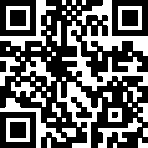 Учебное изданиеОбернихина Галина АркадьевнаОСНОВЫ РЕЛИГИОЗНЫХ КУЛЬТУР И СВЕТСКОЙ ЭТИКИОСНОВЫ ПРАВОСЛАВНОЙ КУЛЬТУРЫМетодическое пособие4 классРуководитель центра художественно-эстетическогои физического образования Л. И. ЛьнянаяЗав. редакцией изобразительного искусства, музыки, МХК,ОРКСЭ Л. Н. Колычева Редактор Е. А. Комарова Художественный редактор Ю. Н. КобосоваТехническое редактирование и компьютерная вёрстка Е. С. Юровой Корректор Е. А. ЕрмолинаНалоговая льгота — Общероссийский классификатор продукции ОК 00593—953000. Изд. лиц. Серия ИД № 05824 от 12.09.01. Подписано в печать 13.05.2014. Формат 60Х901/16. Бумага типографская № 2. Гарнитура SchoolBookCSanPin. Печать офсетная. Уч.-изд. л. 12,38. Тираж 3000 экз. Заказ №	.Открытое акционерное общество «Издательство «Просвещение». 127521, Москва, 3-й проезд Марьиной рощи, 41.Отпечатано в ООО «Тульская типография». 300026. г. Тула, пр. Ленина, д. 109.Этапы занятияВремя, минОрганизационный этап5—15Выполнение проекта детьми25—45Презентации работ группами10—15Взаимооценка и подсчёт голосов, самооценка, подведение итогов5—15Итого45-90НомертемыТемаКоличествочасовВнеурочнаяработаiРоссия — наша Родина12Культура и религия1Посещение исторического или краеведческого музея3Человек и Бог в православии14Православная молитва15Библия и Евангелие16Проповедь Христа17Христос и Его крест18Пасха19Православное учение о человеке110Совесть и раскаяние111Заповеди112Милосердие и сострадание113Золотое правило этики114Храм1Посещение храма или музея15Икона116Творческие работы учащихся1НомертемыТемаКоличествочасовВнеурочнаяработа17Подведение итогов118Как христианство пришло на Русь119Подвиг1Посещение православного храма20Заповеди блаженств121Зачем творить добро?122Чудо в жизни христианина1Посещение православного храма или музея23Православие о Божием суде124Таинство причастия125Монастырь126Отношение христианина к природе127Христианская семья128Защита Отечества129Христианин в труде130Любовь и уважение к Отечеству131 — 34Презентация творческих проектов3Всего34